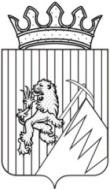 РЕШЕНИЕГУБАХИНСКОЙ ГОРОДСКОЙ ДУМЫI  СОЗЫВА       _________                                                                     	30.04.2015г.                                                             № 252Рассмотрев предложения администрации города Губахи по уточнению бюджета округа на 2015 год и плановый период 2016 и 2017 годов, 	Губахинская городская Дума РЕШАЕТ:1. Внести  в  решение  Губахинской городской Думы  от 25.12.2014 года  №  238   «О бюджете  Губахинского городского округа на 2015 год и плановый период 2016 и 2017 годов» (в редакции решений от 22 января 2015 года № 239, от 12 марта № 243) следующие изменения:1.1. в первом  абзаце статьи 1 цифры «722993,44225» заменить цифрами «749467,69819», цифры «709941,135» заменить цифрами «722256,85962», цифры «13052,30725» заменить цифрами «27210,83857»;1.2. во втором абзаце статьи 1 цифры «13052,30725» заменить цифрами «27210,83857»;1.3. во втором абзаце статьи 2 цифры «727730,350» заменить цифрами «727730,35995», цифры «738890,410» заменить цифрами «738890,34532»;1.4. в третьем абзаце статьи 2 цифры «742004,280» заменить цифрами «742004,28995», цифры «753337,200» заменить цифрами «753337,13532»;1.5. во втором абзаце статьи 12 цифры «37783,04036» заменить цифрами «39459,76878»;1.6. в третьем абзаце статьи 12  цифры «49,817955» заменить цифрами «55,3517»;1.7. в статье 14 цифру «161,22682» заменить цифрами «6055,72121».3. Приложения 2, 4, 5, 6, 7, 8, 9, 10, 11, 12, 13 к Решению  изложить  в  редакции  согласно приложениям  1, 2, 3, 4, 5, 6, 7, 8, 9, 10, 11 к настоящему решению.4. Решение вступает в силу с момента  его официального опубликования. 5. Опубликовать настоящее решение в Официальном вестнике газеты  «Уральский шахтер».6. Контроль за исполнением решения возложить на главу администрации города Губахи  Лазейкина Н.В.Глава города Губахи –председатель Губахинской городской Думы		                    А.В.БорисовПриложение 1к решению Губахинской городской Думы от  30.04.2015 г. № 252Главные администраторы доходов бюджета Губахинского городского округана 2015 годПриложение 2к решению Губахинской городской Думы от 30.04.2015 г. № 252Приложение 3к решению Губахинской городской Думы от 30.04.2015 г. № 252Приложение 4к решению Губахинской городской Думы от 30.04.2015 г. № 252Приложение 5к решению Губахинской городской Думы от 30.04.2015 г. № 252Приложение 6к решению Губахинской городской Думы от 30.04.2015 г. № 252Ведомственная структура  расходов  бюджета  на  2015 годПриложение 7к решению Губахинской городской Думы от 30.04.2015 г. № 252Ведомственная структура  расходов  бюджета  на  2016 - 2017 годы, рублейПриложение 8к решению Губахинской городской Думы от 30.04.2015 г. № 252Приложение 9к решению Губахинской городской Думы от 30.04.2015 г. № 252Распределение средств дорожного фонда Губахинского городского округа на 2016-2017 годыПриложение 10к решению Губахинской городской Думы от 30.04.2015 г. № 252Источники   финансирования дефицита бюджета на 2015 годПриложение 11к решению Губахинской городской Думы от 30.04.2015 г. № 252Измененные суммы по отдельным кодам источников финансирования дефицита бюджетана 2016-2017 годы, рублейО внесении изменений в решение Губахинской городской Думы от 25.12. 2014  № 238 «О бюджете Губахинского городского округа  на 2015 год и плановый период 2016 и 2017 годов»Кодадмини-стратораКод классификации доходовНаименование главных администраторов доходов501Комитет по управлению муниципальным имуществом администрации городского округа «Город Губаха» Пермского края1 08 07150 01 0000 110Государственная пошлина за выдачу разрешения на установку рекламной конструкции1 11 03040 04 0000 120Проценты, полученные от предоставления бюджетных кредитов внутри страны за счет средств бюджетов городских округов 1 11 05034 04 1000 120 Доходы от сдачи в аренду имущества, находящегося в оперативном управлении органов управления городских округов и созданных ими учреждений   (за исключением имущества муниципальных бюджетных и  автономных учреждений)1 11 07014 04 0000 120Доходы от перечисления части прибыли, остающейся после уплаты налогов и иных обязательных платежей муниципальных унитарных предприятий, созданных городскими округами1 11 09044 04 0000 120Прочие поступления от использования имущества, находящегося в  собственности городских округов (за исключением имущества муниципальных бюджетных и автономных учреждений, а также имущества муниципальных унитарных предприятий, в том числе казенных)1 13 02994 04 0000 130Прочие доходы от компенсации затрат  бюджетов городских округов1 14 02042 04 0000 410Доходы от реализации имущества, находящегося в оперативном управлении учреждений, находящихся в ведении органов управления городских округов (за исключением имущества муниципальных бюджетных и автономных учреждений), в части реализации основных средств по указанному имуществу1 14 02043 04 0000 410Доходы от реализации иного имущества, находящегося в собственности городских округов (за исключением имущества муниципальных бюджетных и автономных учреждений, а также имущества муниципальных унитарных предприятий, в том числе казенных), в части реализации основных средств по указанному имуществу1 17 01040 04 0000 180Невыясненные поступления, зачисляемые в бюджеты городских округов1 17 05040 04 0000 180Прочие неналоговые доходы бюджетов городских округов2 02 04999 04 0000 151Прочие межбюджетные трансферты, передаваемые бюджетам городских округов2 19 04000 04 0000 151Возврат остатков субсидий, субвенций и иных межбюджетных трансфертов, имеющих целевое назначение, прошлых лет, из бюджетов городских округов502Управление капитального строительства администрации городского округа «Город Губаха» Пермского края1 13 02994 04 0000 130Прочие доходы от компенсации затрат  бюджетов городских округов1 17 01040 04 0000 180Невыясненные поступления, зачисляемые в бюджеты городских округов1 17 05040 04 0000 180Прочие неналоговые доходы бюджетов городских округов2 02 02077 04 0000 151Субсидии бюджетам городских округов на софинансирование капитальных вложений в объекты муниципальной собственности2 02 02999 04 0000 151Прочие субсидии бюджетам  городских округов»2 19 04000 04 0000 151Возврат остатков субсидий, субвенций и иных межбюджетных трансфертов, имеющих целевое назначение, прошлых лет, из бюджетов городских округов504Управление культуры, спорта, молодежной политики и туризма администрации городского округа «Город Губаха» Пермского края1 13 01994 04 0000 130Прочие доходы от оказания платных услуг (работ) получателями средств бюджетов городских округов1 13 02994 04 0000 130Прочие доходы от компенсации затрат  бюджетов городских округов1 17 01040 04 0000 180Невыясненные поступления, зачисляемые в бюджеты городских округов1 17 05040 04 0000 180Прочие неналоговые доходы бюджетов городских округов2 02 03024 04 0000 151Субвенции бюджетам городских округов на выполнение передаваемых полномочий субъектов Российской Федерации2 02 02999 04 0000 151Прочие субсидии бюджетам городских округов2 02 04025 04 0000 151Межбюджетные трансферты, передаваемые бюджетам городских округов на комплектование книжных фондов библиотек муниципальных образований2 02 04041 04 0000 151Межбюджетные трансферты, передаваемые бюджетам городских округов, на подключение общедоступных библиотек Российской Федерации к сети Интернет и развитие системы библиотечного дела с учетом задачи расширения информационных технологий и оцифровки2 02 04999 04 0000 151Прочие межбюджетные трансферты, передаваемые бюджетам городских округов2 07 04050 04 0000 180Прочие безвозмездные поступления в бюджеты городских округов2 18 04010 04 0000 180Доходы бюджетов городских округов от возврата бюджетными учреждениями остатков субсидий прошлых лет2 18 04020 04 0000 180Доходы бюджетов городских округов от возврата автономными учреждениями остатков субсидий прошлых лет2 18 04030 04 0000 180Доходы бюджетов городских округов от возврата иными организациями остатков субсидий прошлых лет2 19 04000 04 0000 151Возврат остатков субсидий, субвенций и иных межбюджетных трансфертов, имеющих целевое назначение, прошлых лет, из бюджетов городских округов505Управление жилищно-коммунального хозяйства и инфраструктуры администрации городского округа «Город Губаха» Пермского края1 13 02994 04 0000 130Прочие доходы от компенсации затрат  бюджетов городских округов1 17 01040 04 0000 180Невыясненные поступления, зачисляемые в бюджеты городских округов1 17 05040 04 0000 180Прочие неналоговые доходы бюджетов городских округов2 02 02077 04 0000 151Субсидии бюджетам городских округов на софинансирование капитальных вложений в объекты муниципальной собственности2 02 02088 04 0001 151Субсидии бюджетам городских округов на обеспечение мероприятий по капитальному ремонту многоквартирных домов за счет  средств, поступивших от государственной корпорации Фонд содействия реформированию жилищно-коммунального хозяйства 2 02 02088 04 0002 151Субсидии бюджетам городских округов на обеспечение мероприятий по переселению граждан из аварийного жилищного фонда за счет  средств, поступивших от государственной корпорации Фонд содействия реформированию жилищно-коммунального хозяйства 2 02 02089 04 0001 151Субсидии бюджетам городских округов на обеспечение мероприятий по капитальному ремонту многоквартирных домов за счет средств бюджетов2 02 02089 04 0002 151Субсидии бюджетам городских округов на обеспечение мероприятий по переселению граждан из аварийного фонда за счет средств бюджетов2 02 02999 04 0000 151Прочие субсидии бюджетам  городских округов»2 19 04000 04 0000 151Возврат остатков субсидий, субвенций и иных межбюджетных трансфертов, имеющих целевое назначение, прошлых лет, из бюджетов городских округов512Управление образования администрации городского округа «Город Губаха» Пермского края1 13 02994 04 0000 130Прочие доходы от компенсации затрат  бюджетов городских округов1 17 01040 04 0000 180Невыясненные поступления, зачисляемые в бюджеты городских округов1 17 05040 04 0000 180Прочие неналоговые доходы бюджетов городских округов2 02 02051 04 0000 151Субсидии бюджетам городских округов на реализацию федеральных целевых программ2 02 02077 04 0000 151Субсидии бюджетам городских округов на софинансирование капитальных вложений в объекты муниципальной собственности2 02 02105 04 0000 151Субсидии бюджетам городских округов на проведение противоаварийных мероприятий в зданиях государственных и муниципальных общеобразовательных учреждений2 02 02204 04 0000 151Субсидии бюджетам городских округов на модернизацию региональных систем дошкольного образования2 02 02999 04 0000 151Прочие субсидии бюджетам городских округов2 02 03021 04 0000 151Субвенции бюджетам городских округов на ежемесячное денежное вознаграждение за классное руководство2 02 03024 04 0000 151Субвенции бюджетам городских округов на выполнение передаваемых полномочий субъектов Российской Федерации2 02 03029 04 0000 151Субвенции бюджетам городских округов на компенсацию части платы, взимаемой с родителей (законных представителей) за присмотр и уход за детьми, посещающими образовательные организации, реализующие общеобразовательные программы дошкольного образования2 02 03078 04 0000 151Субвенции бюджетам городских округов на модернизацию региональных систем общего образования2 02 03999 04 0000 151Прочие субвенции бюджетам городских округов2 02 04999 04 0000 151Прочие межбюджетные трансферты, передаваемые бюджетам городских округов2 07 04050 04 0000 180Прочие безвозмездные поступления в бюджеты городских округов2 18 04010 04 0000 180Доходы бюджетов городских округов от возврата бюджетными учреждениями остатков субсидий прошлых лет2 18 04020 04 0000 180Доходы бюджетов городских округов от возврата автономными учреждениями остатков субсидий прошлых лет2 18 04030 04 0000 180Доходы бюджетов городских округов от возврата иными организациями остатков субсидий прошлых лет2 19 04000 04 0000 151Возврат остатков субсидий, субвенций и иных межбюджетных трансфертов, имеющих целевое назначение, прошлых лет, из бюджетов городских округов515Финансовое управление администрации городского округа «Город Губаха» Пермского края1 17 01040 04 0000 180Невыясненные поступления, зачисляемые в бюджеты городских округов1 17 05040 04 0000 180Прочие неналоговые доходы бюджетов городских округов2 02 01001 04 0000 151Дотации бюджетам городских округов на выравнивание уровня бюджетной обеспеченности2 02 02999 04 0000 151Прочие субсидии бюджетам городских округов2 02 03024 04 0000 151Субвенции бюджетам городских округов на выполнение передаваемых полномочий субъектов Российской Федерации2 02 03999 04 0000 151Прочие субвенции  бюджетам городских округов2 02 04999 04 0000 151Прочие межбюджетные трансферты, передаваемые бюджетам городских округов2 08 04000 04 0000 180Перечисления из бюджетов городских округов (в бюджеты городских округов) для осуществления возврата (зачета) излишне уплаченных или излишне взысканных сумм налогов, сборов и иных платежей, а также процентов за несвоевременное осуществление такого возврата и процентов, начисленных на излишне взысканные суммы2 19 04000 04 0000 151Возврат остатков субсидий, субвенций и иных межбюджетных трансфертов, имеющих целевое назначение, прошлых лет, из бюджетов городских округов522Администрация городского округа «Город Губаха» Пермского края1 11 05012 04 0000 120Доходы, получаемые в виде арендной платы за земельные участки, государственная собственность на которые не разграничена и которые расположены в границах городских округов, а также средства от продажи права на заключение договоров аренды указанных земельных участков1 11 05024 04 0000 120Доходы, получаемые в виде арендной платы, а также средства от продажи права на заключение договоров аренды за земли, находящиеся в собственности городских округов (за исключением земельных участков муниципальных бюджетных и автономных учреждений)1 13 02994 04 0000 130Прочие доходы от компенсации затрат  бюджетов городских округов1 14 06012 04 0000 430Доходы от продажи земельных участков, государственная собственность на которые не разграничена и которые расположены в границах городских округов1 14 06024 04 0000 430Доходы от продажи земельных участков, находящихся в собственности городских округов (за исключением земельных участков муниципальных бюджетных и автономных учреждений)1 16 18040 04 0000 140Денежные взыскания (штрафы) за нарушение бюджетного законодательства (в части бюджетов городских округов)1 16 90040 04 0000 140Прочие поступления от денежных взысканий (штрафов) и иных сумм в возмещение ущерба, зачисляемые в бюджеты городских округов1 17 01040 04 0000 180Невыясненные поступления, зачисляемые в бюджеты городских округов1 17 05040 04 0000 180Прочие неналоговые доходы бюджетов городских округов2 02 02009 04 0000 151Субсидии бюджетам городских округов на государственную поддержку малого и среднего предпринимательства, включая крестьянские (фермерские) хозяйства2 02 02051 04 0000 151Субсидии бюджетам городских округов на реализацию федеральных целевых программ2 02 02077 04 0000 151Субсидии бюджетам городских округов на софинансирование капитальных вложений в объекты муниципальной собственности2 02 02088 04 0002 151Субсидии бюджетам городских округов на обеспечение мероприятий по переселению граждан из аварийного жилищного фонда за счет  средств, поступивших от государственной корпорации Фонд содействия реформированию жилищно-коммунального хозяйства 2 02 02089 04 0002 151Субсидии бюджетам городских округов на обеспечение мероприятий по переселению граждан из аварийного фонда за счет средств бюджетов2 02 02999 04 0000 151Прочие субсидии бюджетам городских округов2 02 03003 04 0000 151Субвенции бюджетам городских округов на регистрацию актов гражданского состояния2 02 03007 04 0000 151Субвенции бюджетам городских округов на составление (изменение и дополнение) списков кандидатов в присяжные заседатели Федеральных судов общей юрисдикции в Российской Федерации2 02 03024 04 0000 151Субвенции бюджетам городских округов на выполнение передаваемых полномочий субъектов Российской Федерации2 02 03069 04 0000 151Субвенции бюджетам городских округов на обеспечение жильем отдельных категорий граждан, установленных Федеральным законом от 12 января 1995 года № 5-ФЗ «О ветеранах», в соответствии с Указом Президента Российской Федерации от 7 мая 2008г ода № 714 «Об обеспечении жильем ветеранов Великой Отечественной войны 1941-1945 годов»2 02 03070 04 0000 151Субвенции бюджетам городских округов на обеспечение жильем отдельных категорий граждан, установленных Федеральными законами от 12 января 1995 года № 5-ФЗ «О ветеранах», и от 24 ноября 1995 года № 181-ФЗ «О социальной защите инвалидов в Российской Федерации»2 02 03999 04 0000 151Прочие субвенции  бюджетам городских округов2 02 04007 04 0000 151Межбюджетные трансферты, передаваемые  бюджетам городских округов на реализацию программ местного развития и обеспечения занятости для шахтерских городов и поселков2 02 04999 04 0000 151Прочие межбюджетные трансферты, передаваемые бюджетам городских округов2 07 04050 04 0000 180Прочие безвозмездные поступления в бюджеты городских округов2 19 04000 04 0000 151Возврат остатков субсидий, субвенций и иных межбюджетных трансфертов, имеющих целевое назначение, прошлых лет, из бюджетов городских округовДоходы бюджета Губахинского городского округа на 2015 годДоходы бюджета Губахинского городского округа на 2015 годДоходы бюджета Губахинского городского округа на 2015 годкодкодНаименование кода поступлений в бюджет, группы, подгруппы, статьи, кода экономической классификации доходовСумма,      рублей0001 00 00000 00 0000 000Налоговые и неналоговые доходы276 311 535,00000 1 01 00000 00 0000 000Налоги на прибыль, доходы170 556 110,41000 1 01 02000 01 0000 110 Налог на доходы физических лиц170 556 110,41000 1 03 00000 00 0000 000Налоги на товары (работы, услуги), реализуемые на территории Российской Федерации3 259 100,00000 1 03 02000 01 0000 110Акцизы по подакцизным товарам (продукции), производимым на территории Российской Федерации3 259 100,00000 1 05 00000 00 0000 000Налоги на совокупный доход15 018 400,00000 1 05 02000 02 0000 110Единый налог на вмененный доход для отдельных видов деятельности14 799 000,00000 1 05 04000 02 0000 110Налог, взимаемый в связи с применением патентной системы налогообложения219 400,00000 1 06 00000 00 0000 000Налоги на имущество52 855 685,00000 1 06 01000 00 0000 110Налог на имущество физических лиц3 782 500,00000 1 06 04000 02 0000 110Транспортный налог18 773 185,00000 1 06 06000 00 0000 110Земельный налог30 300 000,00000 1 08 00000 00 0000 000Государственная пошлина3 786 000,00000 1 08 03000 01 0000 110 Государственная пошлина по делам, рассматриваемым в судах общей юрисдикции, мировыми судьями3 731 000,00000 1 08 07000 01 0000 110 Государственная пошлина за государственную регистрацию, а также за совершение прочих юридически значимых действий55 000,00000 1 11 00000 00 0000 000Доходы от использования имущества, находящегося в государственной и муниципальной собственности16 165 650,00000 1 11 03000 00 0000 120Проценты, полученные от предоставления бюджетных кредитов внутри страны57 600,00000 1 11 05000 00 0000 120Доходы, получаемые в виде арендной либо иной платы за передачу в возмездное пользование государственного и муниципального имущества (за исключением имущества бюджетных и автономных учреждений, а также имущества государственных и муниципальных унитарных предприятий, в том числе казенных)14 953 800,00000 1 11 07000 00 0000 120Платежи от государственных и муниципальных унитарных предприятий54 250,000001 11 09000 00 0000 120Прочие доходы от использования имущества и прав, находящихся в государственной и муниципальной собственности (за исключением имущества бюджетных и автономных учреждений, а также имущества государственных и муниципальных унитарных предприятий, в том числе казенных)1 100 000,00000 1 12 00000 00 0000 000Платежи при пользовании природными ресурсами2 011 000,00000 1 12 01000 01 0000 120 Плата за негативное воздействие на окружающую среду2 011 000,00000 1 13 00000 00 0000 000Доходы от оказания платных услуг (работ) и компенсации затрат государства3 000 000,00000 1 13 02000 00 0000 130Доходы от компенсации затрат государства3 000 000,00000 1 14 00000 00 0000 000Доходы от продажи материальных и нематериальных активов5 756 000,00000 1 14 02000 00 0000 000Доходы от реализации имущества, находящегося в государственной и муниципальной собственности (за исключением движимого имущества бюджетных и автономных учреждений, а также имущества государственных и муниципальных унитарных предприятий, в том числе казенных)5 356 000,00000 1 14 06000 00 0000 430Доходы от продажи земельных участков, находящихся в государственной и муниципальной собственности (за исключением земельных участков бюджетных и автономных учреждений)400 000,00000 1 16 00000 00 0000 000Штрафы, санкции, возмещение ущерба3 903 589,59000 1 16 03000 00 0000 140Денежные взыскания (штрафы) за нарушение законодательства о налогах и сборах74 500,00000 1 16 06000 01 0000 140Денежные взыскания (штрафы) за нарушение законодательства о применении контрольно-кассовой техники при осуществлении наличных денежных расчетов и (или) расчетов с использованием платежных карт39 400,00000 1 16 25000 01 0000 140Денежные взыскания (штрафы) за нарушение законодательства Российской Федерации о недрах, об особо охраняемых природных территориях, об охране и использование животного мира, об экологической экспертизе, в области охраны окружающей среды, земельного законодательства лесного законодательства, водного законодательства44 800,00000 1 16 28000 01 0000 140Денежные взыскания (штрафы) за нарушение законодательства в области обеспечения санитарно-эпидемиологического благополучия человека и законодательства в сфере защиты прав потребителей32 000,00000 1 16 41000 01 0000 140Денежные взыскания (штрафы) за нарушение законодательства Российской Федерации об электроэнергетике17 000,00000 1 16 43000 01 0000 140Денежные взыскания (штрафы) за нарушение законодательства Российской Федерации об административных правонарушениях, предусмотренные статьей 20.25 Кодекса Российской Федерации об административных правонарушениях51 600,00000 1 16 90000 00 0000 140Прочие поступления от денежных взысканий (штрафов) и иных сумм в возмещение ущерба3 644 289,59000 2 00 00000 00 0000 000Безвозмездные поступления445 945 324,62000 2 02 00000 00 0000 000Безвозмездные поступления от других бюджетов бюджетной системы Российской Федерации441 923 918,46000 2 02 01000 00 0000 151Дотации бюджетам субъектов Российской Федерации и муниципальных образований105 550 900,00000 2 02 01001 00 0000 151Дотации на выравнивание уровня бюджетной обеспеченности 105 550 900,000002 02 02000 00 0000 151Субсидии бюджетам субъектов РФ и муниципальных образований (межбюджетные субсидии)429 190,00000 2 02 02999 00 0000 151Прочие субсидии429 190,00000 2 02 03000 00 0000 151Субвенции бюджетам субъектов Российской Федерации и муниципальных образований 324 422 828,46000  2 02 03003 00 0000 151Субвенции  бюджетам на государственную регистрацию актов гражданского состояния2 000 600,00000  2 02 03021 00 0000 151Субвенции бюджетам муниципальных образований на ежемесячное денежное вознаграждение за классное руководство4 837 740,00000 2 02 03024 00 0000 151Субвенции местным бюджетам на выполнение передаваемых полномочий субъектов Российской Федерации 311 695 090,06000 2 02 03029 00 0000 151Субвенции бюджетам на компенсацию части платы, взимаемой с родителей (законных представителей) за присмотр и уход за детьми, посещающими образовательные организации, реализующие образовательные программы дошкольного образования3 887 730,00000  2 02 03070 00 0000 151Субвенции бюджетам на обеспечение жильем отдельных категорий граждан, установленных Федеральными законами от 12 января 1995 года № 5-ФЗ "О ветеранах" и от 24 ноября 1995 года № 181-ФЗ "О социальной защите инвалидов в Российской Федерации"1 294 268,40000  2 02 03999 00 0000 151Прочие субвенции707 400,00000  2 02 04000 00 0000 151Иные межбюджетные трансферты11 521 000,000002 02 04007 00 0000 151Межбюджетные трансферты, передаваемые бюджетам на реализацию программ местного развития и обеспечение занятости для шахтерских городов и поселков10 865 100,00000 2 02 04999 00 0000 151Прочие межбюджетные трансферты, передаваемые бюджетам655 900,00000  2 07 00000 00 0000 180Прочие безвозмездные поступления4 021 406,16000  2 07 04000 04 0000 180Прочие безвозмездные поступления в бюджеты городских округов4 021 406,16 Всего доходов Всего доходов722 256 859,62Доходы бюджета Губахинского городского округа на 2016 – 2017 годыДоходы бюджета Губахинского городского округа на 2016 – 2017 годыДоходы бюджета Губахинского городского округа на 2016 – 2017 годыДоходы бюджета Губахинского городского округа на 2016 – 2017 годыДоходы бюджета Губахинского городского округа на 2016 – 2017 годыДоходы бюджета Губахинского городского округа на 2016 – 2017 годыДоходы бюджета Губахинского городского округа на 2016 – 2017 годыДоходы бюджета Губахинского городского округа на 2016 – 2017 годыДоходы бюджета Губахинского городского округа на 2016 – 2017 годыДоходы бюджета Губахинского городского округа на 2016 – 2017 годыДоходы бюджета Губахинского городского округа на 2016 – 2017 годыДоходы бюджета Губахинского городского округа на 2016 – 2017 годыДоходы бюджета Губахинского городского округа на 2016 – 2017 годыДоходы бюджета Губахинского городского округа на 2016 – 2017 годы(рублей)(рублей)кодкодНаименование кода поступлений в бюджет, группы, подгруппы, статьи, кода экономической классификации доходовНаименование кода поступлений в бюджет, группы, подгруппы, статьи, кода экономической классификации доходовНаименование кода поступлений в бюджет, группы, подгруппы, статьи, кода экономической классификации доходовНаименование кода поступлений в бюджет, группы, подгруппы, статьи, кода экономической классификации доходовНаименование кода поступлений в бюджет, группы, подгруппы, статьи, кода экономической классификации доходовНаименование кода поступлений в бюджет, группы, подгруппы, статьи, кода экономической классификации доходовНаименование кода поступлений в бюджет, группы, подгруппы, статьи, кода экономической классификации доходов2016 год2016 год2017 год2017 год0001 00 00000 00 0000 000Налоговые и неналоговые доходыНалоговые и неналоговые доходыНалоговые и неналоговые доходыНалоговые и неналоговые доходыНалоговые и неналоговые доходыНалоговые и неналоговые доходыНалоговые и неналоговые доходы296 488 950,00296 488 950,00299 544 810,00299 544 810,00000 1 01 00000 00 0000 000Налоги на прибыль, доходыНалоги на прибыль, доходыНалоги на прибыль, доходыНалоги на прибыль, доходыНалоги на прибыль, доходыНалоги на прибыль, доходыНалоги на прибыль, доходы182 458 800,00182 458 800,00196 873 000,00196 873 000,00000 1 01 02000 01 0000 110 Налог на доходы физических лицНалог на доходы физических лицНалог на доходы физических лицНалог на доходы физических лицНалог на доходы физических лицНалог на доходы физических лицНалог на доходы физических лиц182 458 800,00182 458 800,00196 873 000,00196 873 000,00000 1 03 00000 00 0000 000Налоги на товары (работы, услуги), реализуемые на территории Российской ФедерацииНалоги на товары (работы, услуги), реализуемые на территории Российской ФедерацииНалоги на товары (работы, услуги), реализуемые на территории Российской ФедерацииНалоги на товары (работы, услуги), реализуемые на территории Российской ФедерацииНалоги на товары (работы, услуги), реализуемые на территории Российской ФедерацииНалоги на товары (работы, услуги), реализуемые на территории Российской ФедерацииНалоги на товары (работы, услуги), реализуемые на территории Российской Федерации3 627 400,003 627 400,003 910 300,003 910 300,00000 1 03 02000 01 0000 110Акцизы по подакцизным товарам (продукции), производимым на территории Российской ФедерацииАкцизы по подакцизным товарам (продукции), производимым на территории Российской ФедерацииАкцизы по подакцизным товарам (продукции), производимым на территории Российской ФедерацииАкцизы по подакцизным товарам (продукции), производимым на территории Российской ФедерацииАкцизы по подакцизным товарам (продукции), производимым на территории Российской ФедерацииАкцизы по подакцизным товарам (продукции), производимым на территории Российской ФедерацииАкцизы по подакцизным товарам (продукции), производимым на территории Российской Федерации3 627 400,003 627 400,003 910 300,003 910 300,00000 1 05 00000 00 0000 000Налоги на совокупный доходНалоги на совокупный доходНалоги на совокупный доходНалоги на совокупный доходНалоги на совокупный доходНалоги на совокупный доходНалоги на совокупный доход16 114 400,0016 114 400,0017 387 000,0017 387 000,00000 1 05 02000 02 0000 110Единый налог на вмененный доход для отдельных видов деятельностиЕдиный налог на вмененный доход для отдельных видов деятельностиЕдиный налог на вмененный доход для отдельных видов деятельностиЕдиный налог на вмененный доход для отдельных видов деятельностиЕдиный налог на вмененный доход для отдельных видов деятельностиЕдиный налог на вмененный доход для отдельных видов деятельностиЕдиный налог на вмененный доход для отдельных видов деятельности15 879 000,0015 879 000,0017 133 000,0017 133 000,00000 1 05 04000 02 0000 110Налог, взимаемый в связи с применением патентной системы налогообложенияНалог, взимаемый в связи с применением патентной системы налогообложенияНалог, взимаемый в связи с применением патентной системы налогообложенияНалог, взимаемый в связи с применением патентной системы налогообложенияНалог, взимаемый в связи с применением патентной системы налогообложенияНалог, взимаемый в связи с применением патентной системы налогообложенияНалог, взимаемый в связи с применением патентной системы налогообложения235 400,00235 400,00254 000,00254 000,00000 1 05 04010 02 0000 110Налог, взимаемый в связи с применением патентной системы налогообложения, зачисляемые в бюджеты городских округовНалог, взимаемый в связи с применением патентной системы налогообложения, зачисляемые в бюджеты городских округовНалог, взимаемый в связи с применением патентной системы налогообложения, зачисляемые в бюджеты городских округовНалог, взимаемый в связи с применением патентной системы налогообложения, зачисляемые в бюджеты городских округовНалог, взимаемый в связи с применением патентной системы налогообложения, зачисляемые в бюджеты городских округовНалог, взимаемый в связи с применением патентной системы налогообложения, зачисляемые в бюджеты городских округовНалог, взимаемый в связи с применением патентной системы налогообложения, зачисляемые в бюджеты городских округов235 400,00235 400,00254 000,00254 000,00000 1 06 00000 00 0000 000Налоги на имуществоНалоги на имуществоНалоги на имуществоНалоги на имуществоНалоги на имуществоНалоги на имуществоНалоги на имущество53 134 800,0053 134 800,0053 455 400,0053 455 400,00000 1 06 01000 00 0000 110Налог на имущество физических лицНалог на имущество физических лицНалог на имущество физических лицНалог на имущество физических лицНалог на имущество физических лицНалог на имущество физических лицНалог на имущество физических лиц4 058 600,004 058 600,004 379 200,004 379 200,00000 1 06 04000 02 0000 110Транспортный налогТранспортный налогТранспортный налогТранспортный налогТранспортный налогТранспортный налогТранспортный налог18 776 200,0018 776 200,0018 776 200,0018 776 200,00000 1 06 06000 00 0000 110Земельный налогЗемельный налогЗемельный налогЗемельный налогЗемельный налогЗемельный налогЗемельный налог30 300 000,0030 300 000,0030 300 000,0030 300 000,00000 1 06 06030 00 0000 110Земельный налог с организацийЗемельный налог с организацийЗемельный налог с организацийЗемельный налог с организацийЗемельный налог с организацийЗемельный налог с организацийЗемельный налог с организаций29 600 000,0029 600 000,0029 600 000,0029 600 000,00000 1 08 00000 00 0000 000Государственная пошлинаГосударственная пошлинаГосударственная пошлинаГосударственная пошлинаГосударственная пошлинаГосударственная пошлинаГосударственная пошлина4 058 000,004 058 000,004 374 000,004 374 000,00000 1 08 03000 01 0000 110 Государственная пошлина по делам, рассматриваемым в судах общей юрисдикции, мировыми судьямиГосударственная пошлина по делам, рассматриваемым в судах общей юрисдикции, мировыми судьямиГосударственная пошлина по делам, рассматриваемым в судах общей юрисдикции, мировыми судьямиГосударственная пошлина по делам, рассматриваемым в судах общей юрисдикции, мировыми судьямиГосударственная пошлина по делам, рассматриваемым в судах общей юрисдикции, мировыми судьямиГосударственная пошлина по делам, рассматриваемым в судах общей юрисдикции, мировыми судьямиГосударственная пошлина по делам, рассматриваемым в судах общей юрисдикции, мировыми судьями4 003 000,004 003 000,004 319 000,004 319 000,00000 1 08 07000 01 0000 110 Государственная пошлина за государственную регистрацию, а также за совершение прочих юридически значимых действийГосударственная пошлина за государственную регистрацию, а также за совершение прочих юридически значимых действийГосударственная пошлина за государственную регистрацию, а также за совершение прочих юридически значимых действийГосударственная пошлина за государственную регистрацию, а также за совершение прочих юридически значимых действийГосударственная пошлина за государственную регистрацию, а также за совершение прочих юридически значимых действийГосударственная пошлина за государственную регистрацию, а также за совершение прочих юридически значимых действийГосударственная пошлина за государственную регистрацию, а также за совершение прочих юридически значимых действий55 000,0055 000,0055 000,0055 000,00000 1 11 00000 00 0000 000Доходы от использования имущества, находящегося в государственной и муниципальной собственностиДоходы от использования имущества, находящегося в государственной и муниципальной собственностиДоходы от использования имущества, находящегося в государственной и муниципальной собственностиДоходы от использования имущества, находящегося в государственной и муниципальной собственностиДоходы от использования имущества, находящегося в государственной и муниципальной собственностиДоходы от использования имущества, находящегося в государственной и муниципальной собственностиДоходы от использования имущества, находящегося в государственной и муниципальной собственности17 558 850,0017 558 850,0017 524 150,0017 524 150,00000 1 11 03000 00 0000 120Проценты, полученные от предоставления бюджетных кредитов внутри страныПроценты, полученные от предоставления бюджетных кредитов внутри страныПроценты, полученные от предоставления бюджетных кредитов внутри страныПроценты, полученные от предоставления бюджетных кредитов внутри страныПроценты, полученные от предоставления бюджетных кредитов внутри страныПроценты, полученные от предоставления бюджетных кредитов внутри страныПроценты, полученные от предоставления бюджетных кредитов внутри страны31 300,0031 300,0016 100,0016 100,00000 1 11 05000 00 0000 120Доходы, получаемые в виде арендной либо иной платы за передачу в возмездное пользование государственного и муниципального имущества (за исключением имущества бюджетных и автономных учреждений, а также имущества государственных и муниципальных унитарных предприятий, в том числе казенных)Доходы, получаемые в виде арендной либо иной платы за передачу в возмездное пользование государственного и муниципального имущества (за исключением имущества бюджетных и автономных учреждений, а также имущества государственных и муниципальных унитарных предприятий, в том числе казенных)Доходы, получаемые в виде арендной либо иной платы за передачу в возмездное пользование государственного и муниципального имущества (за исключением имущества бюджетных и автономных учреждений, а также имущества государственных и муниципальных унитарных предприятий, в том числе казенных)Доходы, получаемые в виде арендной либо иной платы за передачу в возмездное пользование государственного и муниципального имущества (за исключением имущества бюджетных и автономных учреждений, а также имущества государственных и муниципальных унитарных предприятий, в том числе казенных)Доходы, получаемые в виде арендной либо иной платы за передачу в возмездное пользование государственного и муниципального имущества (за исключением имущества бюджетных и автономных учреждений, а также имущества государственных и муниципальных унитарных предприятий, в том числе казенных)Доходы, получаемые в виде арендной либо иной платы за передачу в возмездное пользование государственного и муниципального имущества (за исключением имущества бюджетных и автономных учреждений, а также имущества государственных и муниципальных унитарных предприятий, в том числе казенных)Доходы, получаемые в виде арендной либо иной платы за передачу в возмездное пользование государственного и муниципального имущества (за исключением имущества бюджетных и автономных учреждений, а также имущества государственных и муниципальных унитарных предприятий, в том числе казенных)16 423 300,0016 423 300,0016 453 800,0016 453 800,00000 1 11 07000 00 0000 120Платежи от государственных и муниципальных унитарных предприятийПлатежи от государственных и муниципальных унитарных предприятийПлатежи от государственных и муниципальных унитарных предприятийПлатежи от государственных и муниципальных унитарных предприятийПлатежи от государственных и муниципальных унитарных предприятийПлатежи от государственных и муниципальных унитарных предприятийПлатежи от государственных и муниципальных унитарных предприятий54 250,0054 250,0054 250,0054 250,00000 1 11 09000 00 0000 120Прочие доходы от использования имущества и прав, находящихся в государственной и муниципальной собственности (за исключением имущества бюджетных и автономных учреждений, а также имущества государственных и муниципальных унитарных предприятий, в том числе казенных)Прочие доходы от использования имущества и прав, находящихся в государственной и муниципальной собственности (за исключением имущества бюджетных и автономных учреждений, а также имущества государственных и муниципальных унитарных предприятий, в том числе казенных)Прочие доходы от использования имущества и прав, находящихся в государственной и муниципальной собственности (за исключением имущества бюджетных и автономных учреждений, а также имущества государственных и муниципальных унитарных предприятий, в том числе казенных)Прочие доходы от использования имущества и прав, находящихся в государственной и муниципальной собственности (за исключением имущества бюджетных и автономных учреждений, а также имущества государственных и муниципальных унитарных предприятий, в том числе казенных)Прочие доходы от использования имущества и прав, находящихся в государственной и муниципальной собственности (за исключением имущества бюджетных и автономных учреждений, а также имущества государственных и муниципальных унитарных предприятий, в том числе казенных)Прочие доходы от использования имущества и прав, находящихся в государственной и муниципальной собственности (за исключением имущества бюджетных и автономных учреждений, а также имущества государственных и муниципальных унитарных предприятий, в том числе казенных)Прочие доходы от использования имущества и прав, находящихся в государственной и муниципальной собственности (за исключением имущества бюджетных и автономных учреждений, а также имущества государственных и муниципальных унитарных предприятий, в том числе казенных)1 050 000,001 050 000,001 000 000,001 000 000,00000 1 12 00000 00 0000 000Платежи при пользовании природными ресурсамиПлатежи при пользовании природными ресурсамиПлатежи при пользовании природными ресурсамиПлатежи при пользовании природными ресурсамиПлатежи при пользовании природными ресурсамиПлатежи при пользовании природными ресурсамиПлатежи при пользовании природными ресурсами2 958 700,002 958 700,003 165 800,003 165 800,00000 1 12 01000 01 0000 120 Плата за негативное воздействие на окружающую средуПлата за негативное воздействие на окружающую средуПлата за негативное воздействие на окружающую средуПлата за негативное воздействие на окружающую средуПлата за негативное воздействие на окружающую средуПлата за негативное воздействие на окружающую средуПлата за негативное воздействие на окружающую среду2 958 700,002 958 700,003 165 800,003 165 800,00000 1 14 00000 00 0000 000Доходы от продажи материальных и нематериальных активовДоходы от продажи материальных и нематериальных активовДоходы от продажи материальных и нематериальных активовДоходы от продажи материальных и нематериальных активовДоходы от продажи материальных и нематериальных активовДоходы от продажи материальных и нематериальных активовДоходы от продажи материальных и нематериальных активов14 890 500,0014 890 500,001 034 460,001 034 460,00000 1 14 02000 00 0000 000Доходы от реализации имущества, находящегося в государственной и муниципальной собственности (за исключением движимого имущества бюджетных и автономных учреждений, а также имущества государственных и муниципальных унитарных предприятий, в том числе казенных)Доходы от реализации имущества, находящегося в государственной и муниципальной собственности (за исключением движимого имущества бюджетных и автономных учреждений, а также имущества государственных и муниципальных унитарных предприятий, в том числе казенных)Доходы от реализации имущества, находящегося в государственной и муниципальной собственности (за исключением движимого имущества бюджетных и автономных учреждений, а также имущества государственных и муниципальных унитарных предприятий, в том числе казенных)Доходы от реализации имущества, находящегося в государственной и муниципальной собственности (за исключением движимого имущества бюджетных и автономных учреждений, а также имущества государственных и муниципальных унитарных предприятий, в том числе казенных)Доходы от реализации имущества, находящегося в государственной и муниципальной собственности (за исключением движимого имущества бюджетных и автономных учреждений, а также имущества государственных и муниципальных унитарных предприятий, в том числе казенных)Доходы от реализации имущества, находящегося в государственной и муниципальной собственности (за исключением движимого имущества бюджетных и автономных учреждений, а также имущества государственных и муниципальных унитарных предприятий, в том числе казенных)Доходы от реализации имущества, находящегося в государственной и муниципальной собственности (за исключением движимого имущества бюджетных и автономных учреждений, а также имущества государственных и муниципальных унитарных предприятий, в том числе казенных)14 460 000,0014 460 000,00584 460,00584 460,00000 1 14 06000 00 0000 430Доходы от продажи земельных участков, находящихся в государственной и муниципальной собственности (за исключением земельных участков бюджетных и автономных учреждений)Доходы от продажи земельных участков, находящихся в государственной и муниципальной собственности (за исключением земельных участков бюджетных и автономных учреждений)Доходы от продажи земельных участков, находящихся в государственной и муниципальной собственности (за исключением земельных участков бюджетных и автономных учреждений)Доходы от продажи земельных участков, находящихся в государственной и муниципальной собственности (за исключением земельных участков бюджетных и автономных учреждений)Доходы от продажи земельных участков, находящихся в государственной и муниципальной собственности (за исключением земельных участков бюджетных и автономных учреждений)Доходы от продажи земельных участков, находящихся в государственной и муниципальной собственности (за исключением земельных участков бюджетных и автономных учреждений)Доходы от продажи земельных участков, находящихся в государственной и муниципальной собственности (за исключением земельных участков бюджетных и автономных учреждений)430 500,00430 500,00450 000,00450 000,00000 1 16 00000 00 0000 000Штрафы, санкции, возмещение ущербаШтрафы, санкции, возмещение ущербаШтрафы, санкции, возмещение ущербаШтрафы, санкции, возмещение ущербаШтрафы, санкции, возмещение ущербаШтрафы, санкции, возмещение ущербаШтрафы, санкции, возмещение ущерба1 687 500,001 687 500,001 820 700,001 820 700,00000 1 16 03000 00 0000 140Денежные взыскания (штрафы) за нарушение законодательства о налогах и сборахДенежные взыскания (штрафы) за нарушение законодательства о налогах и сборахДенежные взыскания (штрафы) за нарушение законодательства о налогах и сборахДенежные взыскания (штрафы) за нарушение законодательства о налогах и сборахДенежные взыскания (штрафы) за нарушение законодательства о налогах и сборахДенежные взыскания (штрафы) за нарушение законодательства о налогах и сборахДенежные взыскания (штрафы) за нарушение законодательства о налогах и сборах80 000,0080 000,0086 300,0086 300,00000 1 16 06000 01 0000 140Денежные взыскания (штрафы) за нарушение законодательства о применении контрольно-кассовой техники при осуществлении наличных денежных расчетов и (или) расчетов с использованием платежных картДенежные взыскания (штрафы) за нарушение законодательства о применении контрольно-кассовой техники при осуществлении наличных денежных расчетов и (или) расчетов с использованием платежных картДенежные взыскания (штрафы) за нарушение законодательства о применении контрольно-кассовой техники при осуществлении наличных денежных расчетов и (или) расчетов с использованием платежных картДенежные взыскания (штрафы) за нарушение законодательства о применении контрольно-кассовой техники при осуществлении наличных денежных расчетов и (или) расчетов с использованием платежных картДенежные взыскания (штрафы) за нарушение законодательства о применении контрольно-кассовой техники при осуществлении наличных денежных расчетов и (или) расчетов с использованием платежных картДенежные взыскания (штрафы) за нарушение законодательства о применении контрольно-кассовой техники при осуществлении наличных денежных расчетов и (или) расчетов с использованием платежных картДенежные взыскания (штрафы) за нарушение законодательства о применении контрольно-кассовой техники при осуществлении наличных денежных расчетов и (или) расчетов с использованием платежных карт42 300,0042 300,0045 700,0045 700,00000 1 16 25000 01 0000 140Денежные взыскания (штрафы) за нарушение законодательства Российской Федерации о недрах, об особо охраняемых природных территориях, об охране и использование животного мира, об экологической экспертизе, в области охраны окружающей среды, земельного законодательства лесного законодательства, водного законодательстваДенежные взыскания (штрафы) за нарушение законодательства Российской Федерации о недрах, об особо охраняемых природных территориях, об охране и использование животного мира, об экологической экспертизе, в области охраны окружающей среды, земельного законодательства лесного законодательства, водного законодательстваДенежные взыскания (штрафы) за нарушение законодательства Российской Федерации о недрах, об особо охраняемых природных территориях, об охране и использование животного мира, об экологической экспертизе, в области охраны окружающей среды, земельного законодательства лесного законодательства, водного законодательстваДенежные взыскания (штрафы) за нарушение законодательства Российской Федерации о недрах, об особо охраняемых природных территориях, об охране и использование животного мира, об экологической экспертизе, в области охраны окружающей среды, земельного законодательства лесного законодательства, водного законодательстваДенежные взыскания (штрафы) за нарушение законодательства Российской Федерации о недрах, об особо охраняемых природных территориях, об охране и использование животного мира, об экологической экспертизе, в области охраны окружающей среды, земельного законодательства лесного законодательства, водного законодательстваДенежные взыскания (штрафы) за нарушение законодательства Российской Федерации о недрах, об особо охраняемых природных территориях, об охране и использование животного мира, об экологической экспертизе, в области охраны окружающей среды, земельного законодательства лесного законодательства, водного законодательстваДенежные взыскания (штрафы) за нарушение законодательства Российской Федерации о недрах, об особо охраняемых природных территориях, об охране и использование животного мира, об экологической экспертизе, в области охраны окружающей среды, земельного законодательства лесного законодательства, водного законодательства48 000,0048 000,0051 800,0051 800,00000 1 16 28000 01 0000 140Денежные взыскания (штрафы) за нарушение законодательства в области обеспечения санитарно-эпидемиологического благополучия человека и законодательства в сфере защиты прав потребителейДенежные взыскания (штрафы) за нарушение законодательства в области обеспечения санитарно-эпидемиологического благополучия человека и законодательства в сфере защиты прав потребителейДенежные взыскания (штрафы) за нарушение законодательства в области обеспечения санитарно-эпидемиологического благополучия человека и законодательства в сфере защиты прав потребителейДенежные взыскания (штрафы) за нарушение законодательства в области обеспечения санитарно-эпидемиологического благополучия человека и законодательства в сфере защиты прав потребителейДенежные взыскания (штрафы) за нарушение законодательства в области обеспечения санитарно-эпидемиологического благополучия человека и законодательства в сфере защиты прав потребителейДенежные взыскания (штрафы) за нарушение законодательства в области обеспечения санитарно-эпидемиологического благополучия человека и законодательства в сфере защиты прав потребителейДенежные взыскания (штрафы) за нарушение законодательства в области обеспечения санитарно-эпидемиологического благополучия человека и законодательства в сфере защиты прав потребителей34 300,0034 300,0037 000,0037 000,00000 1 16 41000 01 0000 140Денежные взыскания (штрафы) за нарушение законодательства Российской Федерации об электроэнергетикеДенежные взыскания (штрафы) за нарушение законодательства Российской Федерации об электроэнергетикеДенежные взыскания (штрафы) за нарушение законодательства Российской Федерации об электроэнергетикеДенежные взыскания (штрафы) за нарушение законодательства Российской Федерации об электроэнергетикеДенежные взыскания (штрафы) за нарушение законодательства Российской Федерации об электроэнергетикеДенежные взыскания (штрафы) за нарушение законодательства Российской Федерации об электроэнергетикеДенежные взыскания (штрафы) за нарушение законодательства Российской Федерации об электроэнергетике18 300,0018 300,0019 700,0019 700,00000 1 16 43000 01 0000 140Денежные взыскания (штрафы) за нарушение законодательства Российской Федерации об административных правонарушениях, предусмотренные статьей 20.25 Кодекса Российской Федерации об административных правонарушенияхДенежные взыскания (штрафы) за нарушение законодательства Российской Федерации об административных правонарушениях, предусмотренные статьей 20.25 Кодекса Российской Федерации об административных правонарушенияхДенежные взыскания (штрафы) за нарушение законодательства Российской Федерации об административных правонарушениях, предусмотренные статьей 20.25 Кодекса Российской Федерации об административных правонарушенияхДенежные взыскания (штрафы) за нарушение законодательства Российской Федерации об административных правонарушениях, предусмотренные статьей 20.25 Кодекса Российской Федерации об административных правонарушенияхДенежные взыскания (штрафы) за нарушение законодательства Российской Федерации об административных правонарушениях, предусмотренные статьей 20.25 Кодекса Российской Федерации об административных правонарушенияхДенежные взыскания (штрафы) за нарушение законодательства Российской Федерации об административных правонарушениях, предусмотренные статьей 20.25 Кодекса Российской Федерации об административных правонарушенияхДенежные взыскания (штрафы) за нарушение законодательства Российской Федерации об административных правонарушениях, предусмотренные статьей 20.25 Кодекса Российской Федерации об административных правонарушениях55 400,0055 400,0059 700,0059 700,00000 1 16 90000 00 0000 140Прочие поступления от денежных взысканий (штрафов) и иных сумм в возмещение ущербаПрочие поступления от денежных взысканий (штрафов) и иных сумм в возмещение ущербаПрочие поступления от денежных взысканий (штрафов) и иных сумм в возмещение ущербаПрочие поступления от денежных взысканий (штрафов) и иных сумм в возмещение ущербаПрочие поступления от денежных взысканий (штрафов) и иных сумм в возмещение ущербаПрочие поступления от денежных взысканий (штрафов) и иных сумм в возмещение ущербаПрочие поступления от денежных взысканий (штрафов) и иных сумм в возмещение ущерба1 409 200,001 409 200,001 520 500,001 520 500,00000 2 00 00000 00 0000 000Безвозмездные поступленияБезвозмездные поступленияБезвозмездные поступленияБезвозмездные поступленияБезвозмездные поступленияБезвозмездные поступленияБезвозмездные поступления431 241 409,95431 241 409,95439 345 535,32439 345 535,32000 2 02 00000 00 0000 000Безвозмездные поступления от других бюджетов бюджетной системы Российской ФедерацииБезвозмездные поступления от других бюджетов бюджетной системы Российской ФедерацииБезвозмездные поступления от других бюджетов бюджетной системы Российской ФедерацииБезвозмездные поступления от других бюджетов бюджетной системы Российской ФедерацииБезвозмездные поступления от других бюджетов бюджетной системы Российской ФедерацииБезвозмездные поступления от других бюджетов бюджетной системы Российской ФедерацииБезвозмездные поступления от других бюджетов бюджетной системы Российской Федерации431 241 409,95431 241 409,95439 345 535,32439 345 535,32000 2 02 01000 00 0000 151Дотации бюджетам субъектов Российской Федерации и муниципальных образованийДотации бюджетам субъектов Российской Федерации и муниципальных образованийДотации бюджетам субъектов Российской Федерации и муниципальных образованийДотации бюджетам субъектов Российской Федерации и муниципальных образованийДотации бюджетам субъектов Российской Федерации и муниципальных образованийДотации бюджетам субъектов Российской Федерации и муниципальных образованийДотации бюджетам субъектов Российской Федерации и муниципальных образований103 884 400,00103 884 400,0080 920 600,0080 920 600,00000 2 02 01001 00 0000 151Дотации на выравнивание уровня бюджетной обеспеченности Дотации на выравнивание уровня бюджетной обеспеченности Дотации на выравнивание уровня бюджетной обеспеченности Дотации на выравнивание уровня бюджетной обеспеченности Дотации на выравнивание уровня бюджетной обеспеченности Дотации на выравнивание уровня бюджетной обеспеченности Дотации на выравнивание уровня бюджетной обеспеченности 103 884 400,00103 884 400,0080 920 600,0080 920 600,000002 02 02000 00 0000 151Субсидии бюджетам субъектов РФ и муниципальных образований (межбюджетные субсидии)Субсидии бюджетам субъектов РФ и муниципальных образований (межбюджетные субсидии)Субсидии бюджетам субъектов РФ и муниципальных образований (межбюджетные субсидии)Субсидии бюджетам субъектов РФ и муниципальных образований (межбюджетные субсидии)Субсидии бюджетам субъектов РФ и муниципальных образований (межбюджетные субсидии)Субсидии бюджетам субъектов РФ и муниципальных образований (межбюджетные субсидии)Субсидии бюджетам субъектов РФ и муниципальных образований (межбюджетные субсидии)2 033 700,002 033 700,0031 438 100,0031 438 100,00000  2 02 02089 00 0000 151Субсидии бюджетам муниципальных образований на обеспечение мероприятий по капитальному ремонту многоквартирных домов и переселение граждан из аварийного жилищного фонда за счет средств бюджетов Субсидии бюджетам муниципальных образований на обеспечение мероприятий по капитальному ремонту многоквартирных домов и переселение граждан из аварийного жилищного фонда за счет средств бюджетов Субсидии бюджетам муниципальных образований на обеспечение мероприятий по капитальному ремонту многоквартирных домов и переселение граждан из аварийного жилищного фонда за счет средств бюджетов Субсидии бюджетам муниципальных образований на обеспечение мероприятий по капитальному ремонту многоквартирных домов и переселение граждан из аварийного жилищного фонда за счет средств бюджетов Субсидии бюджетам муниципальных образований на обеспечение мероприятий по капитальному ремонту многоквартирных домов и переселение граждан из аварийного жилищного фонда за счет средств бюджетов Субсидии бюджетам муниципальных образований на обеспечение мероприятий по капитальному ремонту многоквартирных домов и переселение граждан из аварийного жилищного фонда за счет средств бюджетов Субсидии бюджетам муниципальных образований на обеспечение мероприятий по капитальному ремонту многоквартирных домов и переселение граждан из аварийного жилищного фонда за счет средств бюджетов 2 033 700,002 033 700,005 655 300,005 655 300,00000 2 02 02999 00 0000 151Прочие субсидииПрочие субсидииПрочие субсидииПрочие субсидииПрочие субсидииПрочие субсидииПрочие субсидии25 782 800,0025 782 800,00000 2 02 03000 00 0000 151Субвенции бюджетам субъектов Российской Федерации и муниципальных образований Субвенции бюджетам субъектов Российской Федерации и муниципальных образований Субвенции бюджетам субъектов Российской Федерации и муниципальных образований Субвенции бюджетам субъектов Российской Федерации и муниципальных образований Субвенции бюджетам субъектов Российской Федерации и муниципальных образований Субвенции бюджетам субъектов Российской Федерации и муниципальных образований Субвенции бюджетам субъектов Российской Федерации и муниципальных образований 324 820 409,95324 820 409,95325 939 435,32325 939 435,32000  2 02 03003 00 0000 151Субвенции  бюджетам на государственную регистрацию актов гражданского состоянияСубвенции  бюджетам на государственную регистрацию актов гражданского состоянияСубвенции  бюджетам на государственную регистрацию актов гражданского состоянияСубвенции  бюджетам на государственную регистрацию актов гражданского состоянияСубвенции  бюджетам на государственную регистрацию актов гражданского состоянияСубвенции  бюджетам на государственную регистрацию актов гражданского состоянияСубвенции  бюджетам на государственную регистрацию актов гражданского состояния1 932 000,001 932 000,001 932 000,001 932 000,00000  2 02 03021 00 0000 151Субвенции бюджетам муниципальных образований на ежемесячное денежное вознаграждение за классное руководствоСубвенции бюджетам муниципальных образований на ежемесячное денежное вознаграждение за классное руководствоСубвенции бюджетам муниципальных образований на ежемесячное денежное вознаграждение за классное руководствоСубвенции бюджетам муниципальных образований на ежемесячное денежное вознаграждение за классное руководствоСубвенции бюджетам муниципальных образований на ежемесячное денежное вознаграждение за классное руководствоСубвенции бюджетам муниципальных образований на ежемесячное денежное вознаграждение за классное руководствоСубвенции бюджетам муниципальных образований на ежемесячное денежное вознаграждение за классное руководство4 837 740,004 837 740,004 837 740,004 837 740,00000 2 02 03024 00 0000 151Субвенции местным бюджетам на выполнение передаваемых полномочий субъектов Российской Федерации Субвенции местным бюджетам на выполнение передаваемых полномочий субъектов Российской Федерации Субвенции местным бюджетам на выполнение передаваемых полномочий субъектов Российской Федерации Субвенции местным бюджетам на выполнение передаваемых полномочий субъектов Российской Федерации Субвенции местным бюджетам на выполнение передаваемых полномочий субъектов Российской Федерации Субвенции местным бюджетам на выполнение передаваемых полномочий субъектов Российской Федерации Субвенции местным бюджетам на выполнение передаваемых полномочий субъектов Российской Федерации 312 868 671,55312 868 671,55313 987 696,92313 987 696,92000 2 02 03029 00 0000 151Субвенции бюджетам муниципальных образований на компенсацию части платы, взимаемой с родителей (законных представителей) за присмотр и уход за детьми, посещающими образовательные организацииСубвенции бюджетам муниципальных образований на компенсацию части платы, взимаемой с родителей (законных представителей) за присмотр и уход за детьми, посещающими образовательные организацииСубвенции бюджетам муниципальных образований на компенсацию части платы, взимаемой с родителей (законных представителей) за присмотр и уход за детьми, посещающими образовательные организацииСубвенции бюджетам муниципальных образований на компенсацию части платы, взимаемой с родителей (законных представителей) за присмотр и уход за детьми, посещающими образовательные организацииСубвенции бюджетам муниципальных образований на компенсацию части платы, взимаемой с родителей (законных представителей) за присмотр и уход за детьми, посещающими образовательные организацииСубвенции бюджетам муниципальных образований на компенсацию части платы, взимаемой с родителей (законных представителей) за присмотр и уход за детьми, посещающими образовательные организацииСубвенции бюджетам муниципальных образований на компенсацию части платы, взимаемой с родителей (законных представителей) за присмотр и уход за детьми, посещающими образовательные организации3 887 730,003 887 730,003 887 730,003 887 730,00000  2 02 03070 00 0000 151Субвенции бюджетам на обеспечение жильем отдельных категорий граждан, установленных Федеральными законами от 12 января 1995 года № 5-ФЗ "О ветеранах" и от 24 ноября 1995 года № 181-ФЗ "О социальной защите инвалидов в Российской Федерации"Субвенции бюджетам на обеспечение жильем отдельных категорий граждан, установленных Федеральными законами от 12 января 1995 года № 5-ФЗ "О ветеранах" и от 24 ноября 1995 года № 181-ФЗ "О социальной защите инвалидов в Российской Федерации"Субвенции бюджетам на обеспечение жильем отдельных категорий граждан, установленных Федеральными законами от 12 января 1995 года № 5-ФЗ "О ветеранах" и от 24 ноября 1995 года № 181-ФЗ "О социальной защите инвалидов в Российской Федерации"Субвенции бюджетам на обеспечение жильем отдельных категорий граждан, установленных Федеральными законами от 12 января 1995 года № 5-ФЗ "О ветеранах" и от 24 ноября 1995 года № 181-ФЗ "О социальной защите инвалидов в Российской Федерации"Субвенции бюджетам на обеспечение жильем отдельных категорий граждан, установленных Федеральными законами от 12 января 1995 года № 5-ФЗ "О ветеранах" и от 24 ноября 1995 года № 181-ФЗ "О социальной защите инвалидов в Российской Федерации"Субвенции бюджетам на обеспечение жильем отдельных категорий граждан, установленных Федеральными законами от 12 января 1995 года № 5-ФЗ "О ветеранах" и от 24 ноября 1995 года № 181-ФЗ "О социальной защите инвалидов в Российской Федерации"Субвенции бюджетам на обеспечение жильем отдельных категорий граждан, установленных Федеральными законами от 12 января 1995 года № 5-ФЗ "О ветеранах" и от 24 ноября 1995 года № 181-ФЗ "О социальной защите инвалидов в Российской Федерации"1 294 268,401 294 268,401 294 268,401 294 268,40000  2 02 04000 00 0000 151Иные межбюджетные трансфертыИные межбюджетные трансфертыИные межбюджетные трансфертыИные межбюджетные трансфертыИные межбюджетные трансфертыИные межбюджетные трансфертыИные межбюджетные трансферты502 900,00502 900,001 047 400,001 047 400,00000 2 02 04999 00 0000 151Прочие межбюджетные трансферты, передаваемые бюджетамПрочие межбюджетные трансферты, передаваемые бюджетамПрочие межбюджетные трансферты, передаваемые бюджетамПрочие межбюджетные трансферты, передаваемые бюджетамПрочие межбюджетные трансферты, передаваемые бюджетамПрочие межбюджетные трансферты, передаваемые бюджетамПрочие межбюджетные трансферты, передаваемые бюджетам502 900,00502 900,001 047 400,001 047 400,00 Всего доходов Всего доходов727 730 359,95727 730 359,95738 890 345,32738 890 345,32Измененные суммы по отдельным кодам целевых статей (муниципальным программам и непрограммным направлениям деятельности), группам видов расходов классификации расходов бюджета    на 2015 годИзмененные суммы по отдельным кодам целевых статей (муниципальным программам и непрограммным направлениям деятельности), группам видов расходов классификации расходов бюджета    на 2015 годИзмененные суммы по отдельным кодам целевых статей (муниципальным программам и непрограммным направлениям деятельности), группам видов расходов классификации расходов бюджета    на 2015 годИзмененные суммы по отдельным кодам целевых статей (муниципальным программам и непрограммным направлениям деятельности), группам видов расходов классификации расходов бюджета    на 2015 годИзмененные суммы по отдельным кодам целевых статей (муниципальным программам и непрограммным направлениям деятельности), группам видов расходов классификации расходов бюджета    на 2015 годИзмененные суммы по отдельным кодам целевых статей (муниципальным программам и непрограммным направлениям деятельности), группам видов расходов классификации расходов бюджета    на 2015 годИзмененные суммы по отдельным кодам целевых статей (муниципальным программам и непрограммным направлениям деятельности), группам видов расходов классификации расходов бюджета    на 2015 годИзмененные суммы по отдельным кодам целевых статей (муниципальным программам и непрограммным направлениям деятельности), группам видов расходов классификации расходов бюджета    на 2015 годИзмененные суммы по отдельным кодам целевых статей (муниципальным программам и непрограммным направлениям деятельности), группам видов расходов классификации расходов бюджета    на 2015 годИзмененные суммы по отдельным кодам целевых статей (муниципальным программам и непрограммным направлениям деятельности), группам видов расходов классификации расходов бюджета    на 2015 годИзмененные суммы по отдельным кодам целевых статей (муниципальным программам и непрограммным направлениям деятельности), группам видов расходов классификации расходов бюджета    на 2015 годИзмененные суммы по отдельным кодам целевых статей (муниципальным программам и непрограммным направлениям деятельности), группам видов расходов классификации расходов бюджета    на 2015 годЦелевая статьяВид расходовНаименование расходовСумма,                     рублей123402 0 0000Муниципальная программа Губахинского городского округа Пермского края «Развитие образования Губахинского городского округа»415 211 679,8002 1 0000Подпрограмма «Развитие  дошкольного  образования»  муниципальной программы Губахинского городского округа Пермского края «Развитие образования Губахинского городского округа»161 032 562,3602 1 6306Расходы на осуществление государственных полномочий по обеспечению воспитания и обучения детей-инвалидов в дошкольных образовательных организациях и на дому292 931,00100Расходы на выплаты персоналу в целях обеспечения выполнения функций государственными (муниципальными) органами, казенными учреждениями, органами управления государственными внебюджетными фондами2 182,00200Закупка товаров, работ и услуг для государственных (муниципальных) нужд 0,00300Социальное обеспечение и иные выплаты населению145 467,00600Предоставление субсидий бюджетным, автономным учреждениям и иным некоммерческим организациям145 282,0002 1 6311Расходы на осуществление государственных полномочий по предоставлению социальных гарантий и льгот педагогическим работникам дошкольных и общеобразовательных организаций1 951 661,00100Расходы на выплаты персоналу в целях обеспечения выполнения функций государственными (муниципальными) органами, казенными учреждениями, органами управления государственными внебюджетными фондами28 842,00600Предоставление субсидий бюджетным, автономным учреждениям и иным некоммерческим организациям1 922 819,0002 1 6316Расходы на предоставление выплаты компенсации части родительской платы за содержание ребенка (присмотр и уход за ребенком) в образовательных организациях, реализующих основную общеобразовательную программу дошкольного образования и администрирование выплат4 040 093,00100Расходы на выплаты персоналу в целях обеспечения выполнения функций государственными (муниципальными) органами, казенными учреждениями, органами управления государственными внебюджетными фондами137 500,00200Закупка товаров, работ и услуг для государственных (муниципальных) нужд 14 863,00300Социальное обеспечение и иные выплаты населению3 887 730,0002 1 6330Расходы на предоставление государственных гарантий на получение общедоступного и бесплатного дошкольного образования по основным общеобразовательным программам в дошкольных образовательных организациях120 527 364,00600Предоставление субсидий бюджетным, автономным учреждениям и иным некоммерческим организациям120 527 364,0002 2 0000Подпрограмма «Развитие  начального общего, основного общего, среднего общего образования  и воспитания»  муниципальной программы Губахинского городского округа Пермского края «Развитие образования Губахинского городского округа»227 976 187,9502 2 2003Мероприятия по приведению в нормативное состояние муниципальных общеобразовательных учреждений Губахинского городского округа Пермского края10 992 100,00600Предоставление субсидий бюджетным, автономным учреждениям и иным некоммерческим организациям10 992 100,0002 2 2008Мероприятия направленные на противодействие терроризму и экстремизму, проводимые на базе общеобразовательных учреждений Губахинского городского округа Пермского края567 000,00200Закупка товаров, работ и услуг для государственных (муниципальных) нужд 17 000,00600Предоставление субсидий бюджетным, автономным учреждениям и иным некоммерческим организациям550 000,0002 2 2010Мероприятия по гражданскому образованию, участие в региональных и Всероссийских слетах264 900,00600Предоставление субсидий бюджетным, автономным учреждениям и иным некоммерческим организациям264 900,0002 2 6307Расходы на предоставление государственных гарантий  на получение общедоступного бесплатного дошкольного, начального общего, основного общего, среднего (полного) общего образования, а также дополнительного образования в общеобразовательных организациях131 437 599,00600Предоставление субсидий бюджетным, автономным учреждениям и иным некоммерческим организациям131 437 599,0002 2 6310Расходы на выплату ежемесячного денежного вознаграждения за классное руководство в муниципальных образовательных организациях 4 837 740,00600Предоставление субсидий бюджетным, автономным учреждениям и иным некоммерческим организациям4 837 740,0002 2 6311Расходы на осуществление государственных полномочий по предоставлению социальных гарантий и льгот педагогическим работникам дошкольных и общеобразовательных организаций3 487 181,00100Расходы на выплаты персоналу в целях обеспечения выполнения функций государственными (муниципальными) органами, казенными учреждениями, органами управления государственными внебюджетными фондами51 535,00300Социальное обеспечение и иные выплаты населению107 800,00600Предоставление субсидий бюджетным, автономным учреждениям и иным некоммерческим организациям3 327 846,0002 2 6317Расходы на осуществление государственных полномочий по предоставлению мер социальной поддержки учащимся из многодетных малоимущих семей3 036 213,00300Социальное обеспечение и иные выплаты населению658 503,00600Предоставление субсидий бюджетным, автономным учреждениям и иным некоммерческим организациям2 377 710,0002 2 6318Расходы на осуществление государственных полномочий по предоставлению мер социальной поддержки учащимся из  малоимущих семей3 744 210,00600Предоставление субсидий бюджетным, автономным учреждениям и иным некоммерческим организациям3 744 210,0002 2 6320Расходы по осуществлению государственных полномочий по организации отдыха и оздоровления детей4 502 422,40100Расходы на выплаты персоналу в целях обеспечения выполнения функций государственными (муниципальными) органами, казенными учреждениями, органами управления государственными внебюджетными фондами66 538,00200Закупка товаров, работ и услуг для государственных (муниципальных) нужд 200 000,00300Социальное обеспечение и иные выплаты населению2 495 862,00800Иные бюджетные ассигнования1 740 022,4002 5 0000Подпрограмма «Управление системой образования и проведение значимых мероприятий» муниципальной программы Губахинского городского округа Пермского края «Развитие образования Губахинского городского округа»6 804 283,4002 5 2004Мероприятия по реализации проекта «Мобильный учитель» в  Губахинском  городском округе Пермского края11 118,00600Предоставление субсидий бюджетным, автономным учреждениям и иным некоммерческим организациям11 118,0002 5 6314Расходы на осуществление государственных полномочий по предоставлению мер социальной поддержки педагогическим работникам образовательных муниципальных учреждений, работающим и проживающим в сельской местности и поселках городского типа, по оплате жилого помещения и коммунальных услуг6 193 165,40300Социальное обеспечение и иные выплаты населению2 400 000,00600Предоставление субсидий бюджетным, автономным учреждениям и иным некоммерческим организациям3 793 165,4003 0 0000Муниципальная программа «Социальная поддержка граждан» Губахинского городского округа Пермского края3 833 459,4003 0 5135Расходы на обеспечение жильем отдельных категорий граждан, установленных федеральными законами от 12 января 1995 года № 5-ФЗ "О ветеранах" и от 24 ноября 1995 года № 181-ФЗ "О социальной защите инвалидов в Российской Федерации"1 294 268,40300Социальное обеспечение и иные выплаты населению1 294 268,4003 1 0000Подпрограмма «Обеспечение жильем молодых семей» муниципальной программы «Социальная поддержка граждан» Губахинского городского округа Пермского края1 649 691,0003 1 6210Софинансирование краевого бюджета на обеспечение жильем молодых семей429 190,00300Социальное обеспечение и иные выплаты населению429 190,0003 2 0000Подпрограмма «Доступная среда для всех»  муниципальной программы «Социальная поддержка граждан»  Губахинского городского округа Пермского края0,0003 2 2001Повышение уровня доступности приоритетных объектов и услуг в приоритетных сферах жизнедеятельности инвалидов и других маломобильных групп населения0,00200Закупка товаров, работ и услуг для государственных (муниципальных) нужд0,0004 0 0000Муниципальная  программа  Губахинского  городского  округа Пермского края «Культура»69 528 482,2604 1 0000Подпрограмма «Развитие сферы культуры Губахинского городского округа» муниципальной программы Губахинского  городского  округа  Пермского  края  «Культура»49 128 082,2604 1 6315Расходы на осуществление государственных полномочий по предоставлению мер социальной поддержки отдельным категориям граждан, работающим в муниципальных учреждениях и проживающим в сельской местности и поселках городского типа, по оплате жилого помещения и коммунальных услуг233 022,26600Предоставление субсидий бюджетным, автономным учреждениям и иным некоммерческим организациям233 022,2607 0 0000Муниципальная программа Губахинского городского округа Пермского края "Развитие малого и среднего предпринимательства"425 000,0007 0 1020 Создание мотивов для организации собственного бизнеса100 000,00600Предоставление субсидий бюджетным, автономным учреждениям и иным некоммерческим организациям100 000,0007 0 1040Обеспечение доступности финансово-кредитного ресурса для субъектов малого и среднего предпринимательства75 000,00800Иные бюджетные ассигнования75 000,0007 0 1050Создание комфортных условий для организации и ведения бизнеса250 000,00600Предоставление субсидий бюджетным, автономным учреждениям и иным некоммерческим организациям250 000,0009 0 0000Муниципальная программа реинвестирования в проекты по созданию рабочих мест на территории городского округа «Город Губаха»1 541 217,4709 0 1160Содействие  созданию новых рабочих мест1 541 217,47800Иные бюджетные ассигнования1 541 217,4710 0 0000 Муниципальная программа «Обеспечение качественным жильем и услугами ЖКХ населения  Губахинского  городского округа»11 379 625,6310 1 0000Подпрограмма «Создание условий для обеспечения доступным и комфортным жильем граждан  Губахинского городского округа» муниципальной программы «Обеспечение качественным жильем и услугами ЖКХ населения  Губахинского  городского округа»429 304,8410 1 2356Переселение граждан из многоквартирных домов, признанных аварийными и подлежащими сносу по решению суда429 304,84300Социальное обеспечение и иные выплаты населению429 304,8410 2 0000Подпрограмма "Создание условий для обеспечения качественными услугами ЖКХ граждан  Губахинского городского округа" муниципальной программы «Обеспечение качественным жильем и услугами ЖКХ населения  Губахинского  городского округа»10 950 320,7910 2 1101Капитальный ремонт муниципального жилищного фонда4 112 821,04200Закупка товаров, работ и услуг для государственных (муниципальных) нужд 3 452 712,52600Предоставление субсидий бюджетным, автономным учреждениям и иным некоммерческим организациям660 108,5210 2 1102Прочие  мероприятия в области  жилищного  хозяйства1 041 526,71200Закупка товаров, работ и услуг для государственных (муниципальных) нужд 1 041 526,7110 2 1103Проведение мероприятий по содержанию, обслуживанию и ремонту водопроводных и канализационных сетей2 591 437,00200Закупка товаров, работ и услуг для государственных (муниципальных) нужд1 975 900,00800Иные бюджетные ассигнования615 537,0010 2 1105Прочие  мероприятия в области  коммунального хозяйства1 544 136,00600Предоставление субсидий бюджетным, автономным учреждениям и иным некоммерческим организациям900 000,00800Иные бюджетные ассигнования644 136,0010 2 1109Прочие мероприятия в области жилищно-коммунального хозяйства1 125 630,04200Закупка товаров, работ и услуг для государственных (муниципальных) нужд1 125 630,0411 0 0000Муниципальная программа «Развитие транспортной системы Губахинского городского округа»39 530 333,0311 1 0000Подпрограмма "Развитие общественного пассажирского транспорта в Губахинском городском округе Пермского края"  муниципальной программы «Развитие транспортной системы Губахинского городского округа»70 564,2511 1 1502Субсидии на возмещение затрат и недополученных доходов при оказании услуг на перевозки пассажиров и багажа на городских и пригородных маршрутах Губахинского городского округа70 564,25800Иные бюджетные ассигнования70 564,2511 2 0000Подпрограмма «Совершенствование и развитие сети автомобильных дорог в Губахинском  городском округе» муниципальной программы «Развитие транспортной системы Губахинского городского округа»39 296 873,7811 2 1511Капитальный ремонт автомобильных дорог и искусственных сооружений на них563 300,00200Закупка товаров, работ и услуг для государственных (муниципальных) нужд563 300,0011 2 1512Ремонт автомобильных дорог и искусственных сооружений на них14 795 228,46200Закупка товаров, работ и услуг для государственных (муниципальных) нужд14 795 228,4611 2 1514Капитальный ремонт и ремонт дворовых территорий многоквартирных домов, проездов к дворовым территориям многоквартирных домов1 635 741,96200Закупка товаров, работ и услуг для государственных (муниципальных) нужд1 635 741,9611 2 1515Ремонт автомобильной дороги «Кунгур-Соликамск» - Углеуральский (участок от дороги Кунгур-Соликамск до поворота «Станция Новая»)350 000,00200Закупка товаров, работ и услуг для государственных (муниципальных) нужд350 000,0011 3 0000Приоритетный муниципальный проект  «Первичные меры пожарной безопасности и благоустройство территории в городском округе «Город Губаха»  муниципальной программы «Развитие транспортной системы Губахинского городского округа»162 895,0011 3 1521Устройство дорожно-тропиночной сети межквартального проезда 2-го микрорайона от МКД № 63 пр.  Ленина  до  ул. Парковая0,00200Закупка товаров, работ и услуг для государственных (муниципальных) нужд0,0011 3 1523Прокладка   дорожно-тропиночной  сети по адресу: г. Губаха, пос. Углеуральский, ул.2 Коммунистическая от здания  № 102 до  МКД № 8077 146,00200Закупка товаров, работ и услуг для государственных (муниципальных) нужд77 146,0013 0 0000 Муниципальная программа «Охрана окружающей среды. Воспроизводство и использование природных ресурсов на территории городского округа «Город Губаха» Пермского края»  688 415,9213 0 1801Мероприятия по сбору, вывозу, утилизации и переработки бытовых и промышленных отходов532 975,92200Закупка товаров, работ и услуг для государственных (муниципальных) нужд 532 975,9214 0 0000Муниципальная программа Губахинского городского округа "Управление земельными ресурсами и имуществом на территории Губахинского городского округа"7 318 787,9614 1 0000Подпрограмма "Управление муниципальным имуществом" муниципальной программы Губахинского городского округа "Управление земельными ресурсами и имуществом на территории Губахинского городского округа"2 694 627,7414 1 2003Мероприятия по управлению муниципальным имуществом2 409 627,74200Закупка товаров, работ и услуг для государственных (муниципальных) нужд 2 409 627,7414 2 0000Подпрограмма "Управление земельными ресурсами" муниципальной программы Губахинского городского округа "Управление земельными ресурсами и имуществом на территории Губахинского городского округа1 244 160,2214 2 1903Межевание земельных участков 333 160,22200Закупка товаров, работ и услуг для государственных (муниципальных) нужд 333 160,2215 0 0000Муниципальная программа Губахинского городского округа Пермского края "Развитие территории городского округа "Город Губаха"23 841 644,1315 0 1930 Капитальный ремонт жилого дома в г.Губаха, пос. Углеуральский,  ул. Чернышевского, 541 590 941,00200Закупка товаров, работ и услуг для государственных (муниципальных) нужд1 590 941,0015 0 5156Расходы на реализацию программ местного развития и обеспечения занятости для шахтерских городов и поселков 16 529 981,92200Закупка товаров, работ и услуг для государственных (муниципальных) нужд2 345 902,92300Социальное обеспечение и иные выплаты населению14 184 079,0015 1 0000Подпрограмма "Компактное проживание жителей бывших шахтерских поселков городского округа" муниципальной программы Губахинского городского округа Пермского края "Развитие территории городского округа "Город Губаха""161 226,8215 1 4601Реконструкция жилого дома в г.Губаха, пос. Углеуральский, ул. Чернышевского,54161 226,82400Капитальные вложения в объекты государственной (муниципальной) собственности161 226,8215 2 0000Подпрограмма «Реконструкция, строительство и приведение в нормативное состояние объектов инженерной инфраструктуры» муниципальной программы "Развитие территории городского округа "Город Губаха""5 559 494,3915 2 4401ИП "Газификация частного сектора п. Широковский, ул. Чайковского, 19,22,26,34,36,39,47, ул. Тупиковая, 5,8а,9,11,17,19, ул. Хмельницкого, 50-52, ул. Верхняя, 8,9,15, пер. Строителей, 11, ул. О.Кошевого, 12, ул. Толстого, 10,11, ул. Набережная, 25"317 056,00400Капитальные вложения в объекты государственной (муниципальной) собственности317 056,0015 2 5156Расходы на реализацию программ местного развития и обеспечения занятости для шахтерских городов и поселков 5 242 438,39400Капитальные вложения в объекты недвижимого имущества государственной (муниципальной) собственности5 242 438,3916 0 0000Муниципальная  программа  Губахинского  городского  округа Пермского края «Развитие информационного общества»                                                                 2 867 155,0016 0 0014Опубликование муниципальных правовых актов, доведение до сведения жителей Губахинского городского округа официальной информации о социально-экономическом и культурном развитии муниципального образования, о развитии его общественной инфраструктуры и иной официальной информации1 672 400,00200Закупка товаров, работ и услуг для государственных (муниципальных) нужд 472 400,00800Иные бюджетные ассигнования1 200 000,0019 0 0000Муниципальная адресная программа "Переселение граждан из аварийного жилищного фонда на территории Губахинского городского округа"11 944 186,0019 2 0000Подпрограмма "Софинансирование на обеспечение мероприятий по переселению граждан из аварийного жилищного фонда" муниципальной адресной программы "Переселение граждан из аварийного жилищного фонда на территории Губахинского городского округа"335 000,0019 2 9602Обеспечение мероприятий по переселению граждан из аварийного жилищного фонда за счет средств краевого бюджета335 000,00400Капитальные вложения в объекты недвижимого имущества государственной (муниципальной) собственности335 000,0090 0 0000Непрограммные мероприятия95 348 252,9595 0 0000Обеспечение деятельности органов местного самоуправления городского округа "Город Губаха"82 853 851,6395 0 0004Обеспечение выполнения функций органами местного самоуправления71 169 593,63100Расходы на выплаты персоналу в целях обеспечения выполнения функций государственными (муниципальными) органами, казенными учреждениями, органами управления государственными внебюджетными фондами57 971 296,04200Закупка товаров, работ и услуг для государственных (муниципальных) нужд 13 004 318,63300Социальное обеспечение и иные выплаты населению91 778,96800Иные бюджетные ассигнования102 200,0095 0 0008Организация и осуществление транспортного обслуживания органов местного самоуправления Губахинского городского округа1 000 000,00600Предоставление субсидий бюджетным, автономным учреждениям и иным некоммерческим организациям1 000 000,0095 0 6322Расходы на осуществление государственных полномочий по составлению протоколов об административных правонарушениях21 658,00200Закупка товаров, работ и услуг для государственных (муниципальных) нужд 21 658,0096 0 0000Мероприятия, осуществляемые органами местного самоуправления городского округа "Город Губаха", в рамках непрограммных направлений расходов12 494 401,3296 0 0008Исполнение решений судов, вступивших в законную силу, и оплата государственной пошлины126 695,16800Иные бюджетные ассигнования126 695,1696 0 0015Расходы на оптимизацию муниципального хозяйства21 406,16200Закупка товаров, работ и услуг для государственных (муниципальных) нужд 21 406,1696 0 0017Субсидии на восстановление платежеспособности6 600 000,00600Предоставление субсидий бюджетным, автономным учреждениям и иным некоммерческим организациям600 000,00800Иные бюджетные ассигнования6 000 000,00Всего  расходовВсего  расходовВсего  расходов749 467 698,19Измененные суммы по отдельным кодам целевых статей (муниципальным программам и непрограммным направлениям деятельности), группам видов расходов классификации расходов бюджета    на 2015 годИзмененные суммы по отдельным кодам целевых статей (муниципальным программам и непрограммным направлениям деятельности), группам видов расходов классификации расходов бюджета    на 2015 годИзмененные суммы по отдельным кодам целевых статей (муниципальным программам и непрограммным направлениям деятельности), группам видов расходов классификации расходов бюджета    на 2015 годИзмененные суммы по отдельным кодам целевых статей (муниципальным программам и непрограммным направлениям деятельности), группам видов расходов классификации расходов бюджета    на 2015 годИзмененные суммы по отдельным кодам целевых статей (муниципальным программам и непрограммным направлениям деятельности), группам видов расходов классификации расходов бюджета    на 2015 годИзмененные суммы по отдельным кодам целевых статей (муниципальным программам и непрограммным направлениям деятельности), группам видов расходов классификации расходов бюджета    на 2015 годИзмененные суммы по отдельным кодам целевых статей (муниципальным программам и непрограммным направлениям деятельности), группам видов расходов классификации расходов бюджета    на 2015 годИзмененные суммы по отдельным кодам целевых статей (муниципальным программам и непрограммным направлениям деятельности), группам видов расходов классификации расходов бюджета    на 2015 годИзмененные суммы по отдельным кодам целевых статей (муниципальным программам и непрограммным направлениям деятельности), группам видов расходов классификации расходов бюджета    на 2015 годИзмененные суммы по отдельным кодам целевых статей (муниципальным программам и непрограммным направлениям деятельности), группам видов расходов классификации расходов бюджета    на 2015 годИзмененные суммы по отдельным кодам целевых статей (муниципальным программам и непрограммным направлениям деятельности), группам видов расходов классификации расходов бюджета    на 2015 годИзмененные суммы по отдельным кодам целевых статей (муниципальным программам и непрограммным направлениям деятельности), группам видов расходов классификации расходов бюджета    на 2015 годИзмененные суммы по отдельным кодам целевых статей (муниципальным программам и непрограммным направлениям деятельности), группам видов расходов классификации расходов бюджета    на 2015 годИзмененные суммы по отдельным кодам целевых статей (муниципальным программам и непрограммным направлениям деятельности), группам видов расходов классификации расходов бюджета    на 2015 годИзмененные суммы по отдельным кодам целевых статей (муниципальным программам и непрограммным направлениям деятельности), группам видов расходов классификации расходов бюджета    на 2015 годЦелевая статьяВид расходовНаименование расходов2016 год2017 год1234502 0 0000Муниципальная программа Губахинского городского округа Пермского края «Развитие образования Губахинского городского округа»420 029 717,64420 438 272,0002 1 0000Подпрограмма «Развитие  дошкольного  образования»  муниципальной программы Губахинского городского округа Пермского края «Развитие образования Губахинского городского округа»165 090 184,33163 460 492,4002 1 6306Расходы на осуществление государственных полномочий по обеспечению воспитания и обучения детей-инвалидов в дошкольных образовательных организациях и на дому292 931,00292 931,00100Расходы на выплаты персоналу в целях обеспечения выполнения функций государственными (муниципальными) органами, казенными учреждениями, органами управления государственными внебюджетными фондами2 182,002 182,00300Социальное обеспечение и иные выплаты населению145 467,00145 467,00600Предоставление субсидий бюджетным, автономным учреждениям и иным некоммерческим организациям145 282,00145 282,0002 1 6311Расходы на осуществление государственных полномочий по предоставлению социальных гарантий и льгот педагогическим работникам дошкольных и общеобразовательных организаций1 951 661,001 951 661,00100Расходы на выплаты персоналу в целях обеспечения выполнения функций государственными (муниципальными) органами, казенными учреждениями, органами управления государственными внебюджетными фондами28 842,0028 842,00600Предоставление субсидий бюджетным, автономным учреждениям и иным некоммерческим организациям1 922 819,001 922 819,0002 1 6316Расходы на предоставление выплаты компенсации части родительской платы за содержание ребенка (присмотр и уход за ребенком) в образовательных организациях, реализующих основную общеобразовательную программу дошкольного образования и администрирование выплат4 040 093,004 040 093,00100Расходы на выплаты персоналу в целях обеспечения выполнения функций государственными (муниципальными) органами, казенными учреждениями, органами управления государственными внебюджетными фондами137 500,00137 500,00200Закупка товаров, работ и услуг для государственных (муниципальных) нужд 14 863,0014 863,00300Социальное обеспечение и иные выплаты населению3 887 730,003 887 730,0002 1 6330Расходы на предоставление государственных гарантий на получение общедоступного и бесплатного дошкольного образования по основным общеобразовательным программам в дошкольных образовательных организациях120 527 364,00120 527 364,00600Предоставление субсидий бюджетным, автономным учреждениям и иным некоммерческим организациям120 527 364,00120 527 364,0002 2 0000Подпрограмма «Развитие  начального общего, основного общего, среднего общего образования  и воспитания»  муниципальной программы Губахинского городского округа Пермского края «Развитие образования Губахинского городского округа»225 388 896,59226 340 756,1502 2 6307Расходы на предоставление государственных гарантий  на получение общедоступного бесплатного дошкольного, начального общего, основного общего, среднего (полного) общего образования, а также дополнительного образования в общеобразовательных организациях131 437 599,00131 437 599,00600Предоставление субсидий бюджетным, автономным учреждениям и иным некоммерческим организациям131 437 599,00131 437 599,0002 2 6310Расходы на выплату ежемесячного денежного вознаграждения за классное руководство в муниципальных образовательных организациях 4 837 740,004 837 740,00600Предоставление субсидий бюджетным, автономным учреждениям и иным некоммерческим организациям4 837 740,004 837 740,0002 2 6311Расходы на осуществление государственных полномочий по предоставлению социальных гарантий и льгот педагогическим работникам дошкольных и общеобразовательных организаций3 487 181,003 487 181,00100Расходы на выплаты персоналу в целях обеспечения выполнения функций государственными (муниципальными) органами, казенными учреждениями, органами управления государственными внебюджетными фондами51 535,0051 535,00300Социальное обеспечение и иные выплаты населению107 800,00107 800,00600Предоставление субсидий бюджетным, автономным учреждениям и иным некоммерческим организациям3 327 846,003 327 846,0002 2 6317Расходы на осуществление государственных полномочий по предоставлению мер социальной поддержки учащимся из многодетных малоимущих семей3 251 538,003 502 359,00300Социальное обеспечение и иные выплаты населению707 049,00762 903,00600Предоставление субсидий бюджетным, автономным учреждениям и иным некоммерческим организациям2 544 489,002 739 456,0002 2 6318Расходы на осуществление государственных полномочий по предоставлению мер социальной поддержки учащимся из  малоимущих семей4 006 839,004 313 856,00600Предоставление субсидий бюджетным, автономным учреждениям и иным некоммерческим организациям4 006 839,004 313 856,0002 5 0000Подпрограмма «Управление системой образования и проведение значимых мероприятий» муниципальной программы Губахинского городского округа Пермского края «Развитие образования Губахинского городского округа»7 482 394,648 004 607,0002 5 6314Расходы на осуществление государственных полномочий по предоставлению мер социальной поддержки педагогическим работникам образовательных муниципальных учреждений, работающим и проживающим в сельской местности и поселках городского типа, по оплате жилого помещения и коммунальных услуг6 650 371,647 170 788,00300Социальное обеспечение и иные выплаты населению2 600 000,002 800 000,00600Предоставление субсидий бюджетным, автономным учреждениям и иным некоммерческим организациям4 050 371,644 370 788,0003 0 0000Муниципальная программа «Социальная поддержка граждан» Губахинского городского округа Пермского края2 994 268,402 794 268,4003 0 5135Расходы на обеспечение жильем отдельных категорий граждан, установленных федеральными законами от 12 января 1995 года № 5-ФЗ "О ветеранах" и от 24 ноября 1995 года № 181-ФЗ "О социальной защите инвалидов в Российской Федерации"1 294 268,401 294 268,40300Социальное обеспечение и иные выплаты населению1 294 268,401 294 268,4004 0 0000Муниципальная  программа  Губахинского  городского  округа Пермского края «Культура»70 742 965,9170 783 736,9204 1 0000Подпрограмма «Развитие сферы культуры Губахинского городского округа» муниципальной программы Губахинского  городского  округа  Пермского  края  «Культура»49 937 065,9151 563 936,9204 1 6315Расходы на осуществление государственных полномочий по предоставлению мер социальной поддержки отдельным категориям граждан, работающим в муниципальных учреждениях и проживающим в сельской местности и поселках городского типа, по оплате жилого помещения и коммунальных услуг250 265,91270 036,92600Предоставление субсидий бюджетным, автономным учреждениям и иным некоммерческим организациям250 265,91270 036,9211 0 0000Муниципальная программа «Развитие транспортной системы Губахинского городского округа»29 374 200,0026 470 900,0011 2 0000Подпрограмма «Совершенствование и развитие сети автомобильных дорог в Губахинском  городском округе» муниципальной программы «Развитие транспортной системы Губахинского городского округа»28 856 460,0026 470 900,0011 2 1511Капитальный ремонт автомобильных дорог и искусственных сооружений на них600 000,001 300 000,00200Закупка товаров, работ и услуг для государственных (муниципальных) нужд600 000,001 300 000,0011 2 1512Ремонт автомобильных дорог и искусственных сооружений на них13 382 260,002 700 000,00200Закупка товаров, работ и услуг для государственных (муниципальных) нужд3 000 000,001 700 000,00600Предоставление субсидий бюджетным, автономным учреждениям и иным некоммерческим организациям10 382 260,001 000 000,0090 0 0000Непрограммные мероприятия89 699 358,00114 216 858,0095 0 0000Обеспечение деятельности органов местного самоуправления городского округа "Город Губаха"83 264 558,0082 491 958,0095 0 6322Расходы на осуществление государственных полномочий по составлению протоколов об административных правонарушениях21 658,0021 658,00200Закупка товаров, работ и услуг для государственных (муниципальных) нужд 21 658,0021 658,00Всего  расходовВсего  расходовВсего  расходов720 903 209,95723 513 735,32КВСРКФСРКЦСРКВРНаименование расходовСумма,             рублей123456501Комитет по управлению муниципальным имуществом администрации городского округа "Город Губаха" Пермского края12 453 295,700100Общегосударственные вопросы7 784 135,480113Другие общегосударственные вопросы7 784 135,4814 0 0000Муниципальная программа Губахинского городского округа "Управление земельными ресурсами и имуществом на территории Губахинского городского округа"2 649 627,7414 1 0000Подпрограмма "Управление муниципальным имуществом" муниципальной программы Губахинского городского округа "Управление земельными ресурсами и имуществом на территории Губахинского городского округа"2 649 627,7414 1 2001Выявление бесхозяйного и выморочного имущества, его техническая инвентаризация, и постановка на учет240 000,00200Закупка товаров, работ и услуг для государственных (муниципальных) нужд240 000,0014 1 2003Мероприятия по управлению муниципальным имуществом2 409 627,74200Закупка товаров, работ и услуг для государственных (муниципальных) нужд2 409 627,7490 0 0000Непрограммные мероприятия5 134 507,7495 0 0000Обеспечение деятельности органов местного самоуправления городского округа "Город Губаха"5 134 507,7495 0 0004Обеспечение выполнения функций органами местного самоуправления5 134 507,74100Расходы на выплаты персоналу в целях обеспечения выполнения функций государственными (муниципальными) органами, казенными учреждениями, органами управления государственными внебюджетными фондами4 327 227,74200Закупка товаров, работ и услуг для государственных (муниципальных) нужд807 280,000400Национальная экономика4 669 160,220412Другие вопросы в области национальной экономики4 669 160,2214 0 0000Муниципальная программа Губахинского городского округа "Управление земельными ресурсами и имуществом на территории Губахинского городского округа"4 669 160,2214 1 0000Подпрограмма "Управление муниципальным имуществом" муниципальной программы Губахинского городского округа "Управление земельными ресурсами и имуществом на территории Губахинского городского округа"45 000,0014 1 2002Регистрация права собственности городского округа "Город Губаха" на объекты недвижимого имущества, земельные участки под объектами недвижимого имущества45 000,00200Закупка товаров, работ и услуг для государственных (муниципальных) нужд45 000,0014 2 0000Подпрограмма "Управление земельными ресурсами" муниципальной программы Губахинского городского округа "Управление земельными ресурсами и имуществом на территории Губахинского городского округа1 244 160,2214 2 1902Изготовление проектов планировки и межевания территории900 000,00200Закупка товаров, работ и услуг для государственных (муниципальных) нужд900 000,0014 2 1903Межевание земельных участков 333 160,22200Закупка товаров, работ и услуг для государственных (муниципальных) нужд333 160,2214 2 1904Межевание земельных участков для безвозмездного предоставления многодетным семьям11 000,00200Закупка товаров, работ и услуг для государственных (муниципальных) нужд11 000,0014 3 0000Подпрограмма "Территориальное планирование" муниципальной программы Губахинского городского округа "Управление земельными ресурсами и имуществом на территории Губахинского городского округа3 280 000,0014 3 1901Изготовление карта (планов) населенных пунктов и территориальных зон800 000,00200Закупка товаров, работ и услуг для государственных (муниципальных) нужд800 000,0014 3 1902Проведение лесоустройства480 000,00200Закупка товаров, работ и услуг для государственных (муниципальных) нужд480 000,0014 3 1903Изготовление программы комплексного развития систем коммунальной инфраструктуры2 000 000,00200Закупка товаров, работ и услуг для государственных (муниципальных) нужд2 000 000,0014 4 0000Подпрограмма "Планирование рекламной деятельности" муниципальной программы Губахинского городского округа "Управление земельными ресурсами и имуществом на территории Губахинского городского округа"100 000,0014 4 1901Мероприятия в области рекламы100 000,00200Закупка товаров, работ и услуг для государственных (муниципальных) нужд100 000,00502Управление капитального строительства администрации городского округа "Город Губаха" Пермского края4 136 800,000100Общегосударственные вопросы4 136 800,000113Другие общегосударственные вопросы4 136 800,0016 0 0000Муниципальная  программа  Губахинского  городского  округа Пермского края «Развитие информационного общества»468 900,0016 0 4401Перепланировка нежилого помещения с устройством входной группы для создания МФЦ по адресу: г. Губаха, ул. Дегтярева, 9468 900,00200Закупка товаров, работ и услуг для государственных (муниципальных) нужд468 900,0090 0 0000Непрограммные мероприятия3 667 900,0095 0 0000Обеспечение деятельности органов местного самоуправления городского округа "Город Губаха"3 667 900,0095 0 0004Обеспечение выполнения функций органами местного самоуправления3 667 900,00100Расходы на выплаты персоналу в целях обеспечения выполнения функций государственными (муниципальными) органами, казенными учреждениями, органами управления государственными внебюджетными фондами3 080 800,00200Закупка товаров, работ и услуг для государственных (муниципальных) нужд587 100,00504Управление культуры, спорта, молодежной политики и туризма администрации городского округа "Город Губаха" Пермского края110 971 782,260700Образование27 669 900,000702Общее образование27 639 900,0004 0 0000Муниципальная  программа  Губахинского  городского  округа Пермского края «Культура»17 201 200,0004 9 0000Подпрограмма «Развитие  дополнительного образования  в сфере культуры»  муниципальной программы Губахинского городского округа Пермского края «Культура»17 201 200,0004 9 2001Организация предоставления дополнительного образования детям в сфере культуры и искусства16 137 200,00600Предоставление субсидий бюджетным, автономным учреждениям и иным некоммерческим организациям16 137 200,0004 9 2002Мероприятия по приведению в нормативное состояние образовательных учреждений  дополнительного образования детей в сфере культуры и искусства714 000,00600Предоставление субсидий бюджетным, автономным учреждениям и иным некоммерческим организациям714 000,0004 9 2004Приобретение музыкальных инструментов, методического оснащения, компьютерного оборудования для музыкальных школ150 000,00600Предоставление субсидий бюджетным, автономным учреждениям и иным некоммерческим организациям150 000,0004 9 2005Значимые культурно-массовые мероприятия, реализуемые на базе муниципальных учреждений дополнительного образования детей в сфере культуры и искусства200 000,00600Предоставление субсидий бюджетным, автономным учреждениям и иным некоммерческим организациям200 000,0005 0 0000Муниципальная  программа  Губахинского  городского  округа Пермского края «Физическая  культура и спорт»10 438 700,0005 1 0000Подпрограмма «Развитие физической  культуры и спорта на территории Губахинского городского округа, предоставление дополнительного образования детей спортивной направленности» муниципальной программы Губахинского  городского  округа  Пермского  края  «Физическая  культура и спорт»10 438 700,0005 1 2002Организация  предоставления дополнительного образования детей  спортивной  направленности10 438 700,00600Предоставление субсидий бюджетным, автономным учреждениям и иным некоммерческим организациям10 438 700,000707Молодежная политика и оздоровление детей30 000,0004 0 0000Муниципальная  программа  Губахинского  городского  округа Пермского края «Культура»30 000,0004 4 0000Подпрограмма «Молодежь Губахи» муниципальной программы  Губахинского  городского  округа  Пермского  края  «Культура»30 000,0004 4 2001Мероприятия по работе с детьми и молодежью, поддержка социальных инициатив в молодежной среде30 000,00600Предоставление субсидий бюджетным, автономным учреждениям и иным некоммерческим организациям30 000,000800Культура и кинематография 55 609 260,000801Культура50 661 260,0004 0 0000Муниципальная  программа  Губахинского  городского  округа Пермского края «Культура»50 661 260,0004 1 0000Подпрограмма «Развитие сферы культуры Губахинского городского округа» муниципальной программы Губахинского  городского  округа  Пермского  края  «Культура»48 870 060,0004 1 2001Создание  условий для организации досуга и обеспечения жителей городского округа "Город Губаха" услугами организаций культуры20 617 660,00600Предоставление субсидий бюджетным, автономным учреждениям и иным некоммерческим организациям20 617 660,0004 1 2002Создание  условий для организации досуга и обеспечения жителей городского округа "Город Губаха" услугами организаций культуры включая предоставление информации о времени и месте проведения театральных представлений и гастрольных мероприятий театров9 437 500,00600Предоставление субсидий бюджетным, автономным учреждениям и иным некоммерческим организациям9 437 500,0004 1 2003Создание  условий для предоставления музейных услуг жителям городского округа "Город Губаха"4 360 600,00600Предоставление субсидий бюджетным, автономным учреждениям и иным некоммерческим организациям4 360 600,0004 1 2004Создание  условий для предоставления библиотечных услуг жителям городского округа "Город Губаха"13 654 300,00600Предоставление субсидий бюджетным, автономным учреждениям и иным некоммерческим организациям13 654 300,0004 1 2006Создание благоприятных условий для удовлетворения и развития потребностей населения в духовном и культурном формировании личности, для формирования творческих способностей, образования и нравственного воспитания детей и молодежи300 000,00600Предоставление субсидий бюджетным, автономным учреждениям и иным некоммерческим организациям300 000,0004 1 2008Благоустройство территории муниципального историко-краеведческого музея500 000,00600Предоставление субсидий бюджетным, автономным учреждениям и иным некоммерческим организациям500 000,0004 3 0000Подпрограмма «Приведение в нормативное состояние объектов  культуры» муниципальной программы Губахинского  городского  округа  Пермского  края  «Культура»1 699 200,0004 3 2001Проведение капитальных ремонтов в учреждениях культуры в соответствии с актами технического обследования, оснащение учреждений культуры необходимым оборудованием, устранение предписаний надзорных органов1 699 200,00600Предоставление субсидий бюджетным, автономным учреждениям и иным некоммерческим организациям1 699 200,0004 5 0000Подпрограмма «Развитие гражданского общества» муниципальной программы  Губахинского  городского  округа  Пермского  края  «Культура»50 000,0004 5 2001Проведение общественно значимых культурно-досуговых мероприятий, посвященных памятным датам50 000,00600Предоставление субсидий бюджетным, автономным учреждениям и иным некоммерческим организациям50 000,0004 8 0000Подпрограмма  «Противодействие  терроризму и экстремизму на территории Губахинского городского округа» муниципальной программы  Губахинского  городского  округа  Пермского  края  «Культура»42 000,0004 8 2001Укрепление материально-технической базы учреждений культуры с целью противодействия терроризму и экстремизму35 000,00600Предоставление субсидий бюджетным, автономным учреждениям и иным некоммерческим организациям35 000,0004 8 2002Проведение культурно-массовых мероприятий по воспитанию толерантного  поведения  граждан  Губахинского  городского  округа7 000,00600Предоставление субсидий бюджетным, автономным учреждениям и иным некоммерческим организациям7 000,000804Другие вопросы в области культуры, кинематографии4 948 000,0004 0 0000Муниципальная  программа  Губахинского  городского  округа Пермского края «Культура»1 215 000,0004 1 0000Подпрограмма «Развитие сферы культуры Губахинского городского округа» муниципальной программы Губахинского  городского  округа  Пермского  края  «Культура»25 000,0004 1 2007Информатизация учреждений культуры25 000,00200Закупка товаров, работ и услуг для государственных (муниципальных) нужд25 000,0004 5 0000Подпрограмма «Развитие гражданского общества» муниципальной программы  Губахинского  городского  округа  Пермского  края  «Культура»190 000,0004 5 2002Поддержка общественного центра190 000,00600Предоставление субсидий бюджетным, автономным учреждениям и иным некоммерческим организациям190 000,0004 6 0000Подпрограмма «Патриотическое воспитание жителей Губахинского  городского  округа» муниципальной программы  Губахинского  городского  округа  Пермского  края  «Культура»990 000,0004 6 2001Мероприятия по совершенствованию процесса патриотического воспитания990 000,00600Предоставление субсидий бюджетным, автономным учреждениям и иным некоммерческим организациям990 000,0004 7 0000Подпрограмма  «Профилактика  наркомании,  алкоголизма и токсикомании на территории Губахинского городского округа» муниципальной программы  Губахинского  городского  округа  Пермского  края  «Культура»10 000,0004 7 2001Проведение  культурно-массовых  мероприятий,  направленных на профилактику алкоголизма, наркомании и токсикомании, против употребления психоактивных веществ. Изготовление и приобретение рекламных материалов10 000,00600Предоставление субсидий бюджетным, автономным учреждениям и иным некоммерческим организациям10 000,0090 0 0000Непрограммные мероприятия3 733 000,0095 0 0000Обеспечение деятельности органов местного самоуправления городского округа "Город Губаха"3 733 000,0095 0 0004Обеспечение выполнения функций органами местного самоуправления3 733 000,00100Расходы на выплаты персоналу в целях обеспечения выполнения функций государственными (муниципальными) органами, казенными учреждениями, органами управления государственными внебюджетными фондами3 168 300,00200Закупка товаров, работ и услуг для государственных (муниципальных) нужд564 700,001000Социальная политика421 022,261003Социальное обеспечение населения421 022,2604 0 0000Муниципальная  программа  Губахинского  городского  округа Пермского края «Культура»421 022,2604 1 0000Подпрограмма «Развитие сферы культуры Губахинского городского округа» муниципальной программы Губахинского  городского  округа  Пермского  края  «Культура»233 022,2604 1 6315Расходы на осуществление государственных полномочий по предоставлению мер социальной поддержки отдельным категориям граждан, работающим в муниципальных учреждениях и проживающим в сельской местности и поселках городского типа, по оплате жилого помещения и коммунальных услуг233 022,26600Предоставление субсидий бюджетным, автономным учреждениям и иным некоммерческим организациям233 022,2604 9 0000Подпрограмма «Развитие дополнительного образования в сфере культуры» муниципальной программы Губахинского  городского  округа  Пермского  края  «Культура»188 000,0004 9 6314Расходы на осуществление государственных полномочий по предоставлению мер социальной поддержки педагогическим работникам образовательных муниципальных учреждений, работающим и проживающим в сельской местности и поселках городского типа, по оплате жилого помещения и коммунальных услуг188 000,00600Предоставление субсидий бюджетным, автономным учреждениям и иным некоммерческим организациям188 000,001100Физическая культура и спорт27 271 600,001101Физическая культура27 271 600,0005 0 0000Муниципальная  программа  Губахинского  городского  округа Пермского края «Физическая  культура и спорт»27 271 600,0005 1 0000Подпрограмма «Развитие физической  культуры и спорта на территории Губахинского городского округа, предоставление дополнительного образования детей спортивной направленности» муниципальной программы Губахинского  городского  округа  Пермского  края  «Физическая  культура и спорт»26 078 000,0005 1 2001 Обеспечение условий для оказания услуг по проведению физкультурно-оздоровительных мероприятий городского округа "Город Губаха"20 188 000,00600Предоставление субсидий бюджетным, автономным учреждениям и иным некоммерческим организациям20 188 000,0005 1 2003Мероприятия по вовлечению населения в занятия физической культурой и спортом1 090 000,00200Закупка товаров, работ и услуг для государственных (муниципальных) нужд55 000,00600Предоставление субсидий бюджетным, автономным учреждениям и иным некоммерческим организациям1 035 000,0005 1 2004Обеспечение проведения физкультурно-массовых и спортивных мероприятий для лиц с ограниченными возможностями здоровья100 000,00600Предоставление субсидий бюджетным, автономным учреждениям и иным некоммерческим организациям100 000,0005 1 2005Реализация проекта «Спортивный клуб + Спортивный сертификат» на территории городского округа4 500 000,00600Предоставление субсидий бюджетным, автономным учреждениям и иным некоммерческим организациям4 500 000,0005 1 2006Обеспечение условий для участия в краевых физкультурно-массовых и спортивных мероприятиях200 000,00200Закупка товаров, работ и услуг для государственных (муниципальных) нужд200 000,0005 2 0000Подпрограмма  «Сохранение  кадрового  состава учреждений  физической  культуры  и спорта, повышение профессионального уровня специалистов, работающих в учреждениях физической  культуры  и  спорта»  муниципальной  программы  Губахинского  городского  округа  Пермского  края  «Физическая  культура и спорт»30 000,0005 2 2001 Проведение мероприятий по повышению престижа профессии30 000,00200Закупка товаров, работ и услуг для государственных (муниципальных) нужд30 000,0005 3 0000Подпрограмма  «Приведение в нормативное состояние спортивных объектов»  муниципальной  программы  Губахинского  городского  округа  Пермского  края  «Физическая  культура и спорт»950 000,0005 3 2001Проведение капитальных ремонтов в учреждениях физической культуры и спорта в соответствии с актами технического обследования, оснащение учреждений необходимым оборудованием, устранение предписаний надзорных органов950 000,00600Предоставление субсидий бюджетным, автономным учреждениям и иным некоммерческим организациям950 000,0005 4 0000Подпрограмма  «Профилактика наркомании, алкоголизма и токсикомании на территории Губахинского городского округа»  муниципальной  программы  Губахинского  городского  округа  Пермского  края  «Физическая  культура и спорт»213 600,0005 4 2001Мероприятия  по  вовлечению  подростков «группы риска», детей, состоящих на учете в КДН в занятия физической культурой и спортом213 600,00600Предоставление субсидий бюджетным, автономным учреждениям и иным некоммерческим организациям213 600,00505Управление жилищно-коммунального хозяйства и инфраструктуры администрации городского округа "Город Губаха" Пермского края75 424 402,050100Общегосударственные вопросы1 000 000,000113Другие общегосударственные вопросы1 000 000,0090 0 0000Непрограммные мероприятия1 000 000,0095 0 0000Обеспечение деятельности органов местного самоуправления городского округа "Город Губаха"1 000 000,0095 0 0008Организация и осуществление транспортного обслуживания органов местного самоуправления Губахинского городского округа1 000 000,00600Предоставление субсидий бюджетным, автономным учреждениям и иным некоммерческим организациям1 000 000,000400Национальная экономика21 296 703,360409Дорожное хозяйство (дорожные фонды)21 296 703,3611 0 0000Муниципальная программа «Развитие транспортной системы Губахинского городского округа»21 296 703,3611 2 0000Подпрограмма «Совершенствование и развитие сети автомобильных дорог в Губахинском  городском округе» муниципальной программы «Развитие транспортной системы Губахинского городского округа»21 296 703,3611 2 1513Содержание автомобильных дорог округа и искусственных сооружений на них21 296 703,36600Предоставление субсидий бюджетным, автономным учреждениям и иным некоммерческим организациям21 296 703,360500Жилищно-коммунальное хозяйство52 472 586,690501Жилищное хозяйство15 016 357,0510 0 0000 Муниципальная программа «Обеспечение качественным жильем и услугами ЖКХ населения  Губахинского  городского округа»4 062 283,0510 2 0000Подпрограмма "Создание условий для обеспечения качественными услугами ЖКХ граждан  Губахинского городского округа" муниципальной программы «Обеспечение качественным жильем и услугами ЖКХ населения  Губахинского  городского округа»4 062 283,0510 2 1101Капитальный ремонт муниципального жилищного фонда3 062 283,05200Закупка товаров, работ и услуг для государственных (муниципальных) нужд2 402 174,53600Предоставление субсидий бюджетным, автономным учреждениям и иным некоммерческим организациям660 108,5210 2 1102Прочие  мероприятия в области  жилищного  хозяйства1 000 000,00200Закупка товаров, работ и услуг для государственных (муниципальных) нужд1 000 000,0019 0 0000Муниципальная адресная программа "Переселение граждан из аварийного жилищного фонда на территории Губахинского городского округа"10 954 074,0019 1 0000Подпрограмма "Обеспечение мероприятий по переселению граждан из аварийного жилищного фонда" муниципальной адресной программы "Переселение граждан из аварийного жилищного фонда на территории Губахинского городского округа"10 954 074,0019 1 9602Обеспечение мероприятий по переселению граждан из аварийного жилищного фонда за счет средств местного бюджета10 954 074,00400Капитальные вложения в объекты недвижимого имущества государственной (муниципальной) собственности10 954 074,000502Коммунальное хозяйство4 022 936,0010 0 0000 Муниципальная программа «Обеспечение качественным жильем и услугами ЖКХ населения  Губахинского  городского округа  на 2014-2016 годы»3 422 936,0010 2 0000Подпрограмма "Создание условий для обеспечения качественными услугами ЖКХ граждан  Губахинского городского округа" муниципальной программы «Обеспечение качественным жильем и услугами ЖКХ населения  Губахинского  городского округа»3 422 936,0010 2 1103Проведение мероприятий по содержанию, обслуживанию и ремонту водопроводных и канализационных сетей1 415 537,00200Закупка товаров, работ и услуг для государственных (муниципальных) нужд800 000,00800Иные бюджетные ассигнования615 537,0010 2 1105Прочие мероприятия в области коммунального хозяйства1 544 136,00600Предоставление субсидий бюджетным, автономным учреждениям и иным некоммерческим организациям900 000,00800Иные бюджетные ассигнования644 136,0010 2 1106Возмещение затрат муниципальных бань463 263,00600Предоставление субсидий бюджетным, автономным учреждениям и иным некоммерческим организациям330 598,00800Иные бюджетные ассигнования132 665,0012 0 0000 Муниципальная программа "Энергосбережение и повышение энергетической эффективности"600 000,0012 1 0000 Подпрограмма «Энергосбережение и повышение энергетической эффективности в жилищной сфере» муниципальной программы «Энергосбережение и повышение энергетической эффективности»600 000,0012 1 1710Учет энергетических ресурсов600 000,00600Предоставление субсидий бюджетным, автономным учреждениям и иным некоммерческим организациям300 000,00800Иные бюджетные ассигнования300 000,000503Благоустройство18 732 335,6401 0 0000Муниципальная программа «Благоустройство территории  Губахинского  городского округа Пермского края»18 517 775,6401 0 1170Создание благоприятных условий для проживания и отдыха горожан14 937 855,64600Предоставление субсидий бюджетным, автономным учреждениям и иным некоммерческим организациям14 937 855,6401 0 1180Улучшение санитарного и экологического состояния города3 163 920,00600Предоставление субсидий бюджетным, автономным учреждениям и иным некоммерческим организациям3 163 920,0001 0 1190Восстановление и улучшение состояния элементов благоустройства416 000,00600Предоставление субсидий бюджетным, автономным учреждениям и иным некоммерческим организациям416 000,0013 0 0000Муниципальная программа «Охрана окружающей среды. Воспроизводство и использование природных ресурсов на территории городского округа «Город Губаха» Пермского края»  214 560,0013 0 1801Мероприятия по сбору, вывозу, утилизации и переработки бытовых и промышленных отходов214 560,00200Закупка товаров, работ и услуг для государственных (муниципальных) нужд214 560,00 0505  Другие вопросы в области жилищно-коммунального хозяйства 14 700 958,0090 0 0000Непрограммные мероприятия14 700 958,0095 0 0000Обеспечение деятельности органов местного самоуправления городского округа "Город Губаха"8 100 958,0095 0 0004Обеспечение выполнения функций органами местного самоуправления8 083 500,00100Расходы на выплаты персоналу в целях обеспечения выполнения функций государственными (муниципальными) органами, казенными учреждениями, органами управления государственными внебюджетными фондами6 347 800,00200Закупка товаров, работ и услуг для государственных (муниципальных) нужд1 730 700,00800Иные бюджетные ассигнования5 000,0095 0 6322Расходы на осуществление государственных полномочий по составлению протоколов об административных правонарушениях17 458,00200Закупка товаров, работ и услуг для государственных (муниципальных) нужд17 458,0096 0 0000Мероприятия, осуществляемые органами 
местного самоуправления городского округа "Город Губаха", 
в рамках непрограммных направлений расходов6 600 000,0096 0 0017Субсидии на восстановление платежеспособности6 600 000,00600Предоставление субсидий бюджетным, автономным учреждениям и иным некоммерческим организациям600 000,00800Иные бюджетные ассигнования6 000 000,001000Социальная политика655 112,001003Социальное обеспечение населения655 112,0019 0 0000Муниципальная адресная программа "Переселение граждан из аварийного жилищного фонда на территории Губахинского городского округа"655 112,0019 1 0000Подпрограмма "Обеспечение мероприятий по переселению граждан из аварийного жилищного фонда" муниципальной адресной программы "Переселение граждан из аварийного жилищного фонда на территории Губахинского городского округа"655 112,0019 1 9602Обеспечение мероприятий по переселению граждан из аварийного жилищного фонда за счет средств местного бюджета655 112,00400Капитальные вложения в объекты недвижимого имущества государственной (муниципальной) собственности655 112,00512Управление образования администрации городского округа "Город Губаха" Пермского края422 845 519,800600Охрана окружающей среды155 440,000605Другие вопросы в области охраны окружающей среды155 440,0013 0 0000Муниципальная программа «Охрана окружающей среды. Воспроизводство и использование природных ресурсов на территории городского округа «Город Губаха» Пермского края»  155 440,0013 0 1803Экологическое образование и просвещение населения155 440,00600Предоставление субсидий бюджетным, автономным учреждениям и иным некоммерческим организациям155 440,000700Образование405 720 961,400701Дошкольное образование156 961 445,3602 0 0000Муниципальная программа Губахинского городского округа Пермского края «Развитие образования Губахинского городского округа»156 961 445,3602 1 0000Подпрограмма «Развитие  дошкольного  образования»  муниципальной программы Губахинского городского округа Пермского края «Развитие образования Губахинского городского округа»156 961 445,3602 1 2001Организация предоставления общедоступного бесплатного дошкольного образования по основным общеобразовательным программам32 492 732,36600Предоставление субсидий бюджетным, автономным учреждениям и иным некоммерческим организациям32 492 732,3602 1 2003Мероприятия по приведению в нормативное состояние муниципальных дошкольных образовательных учреждений Губахинского городского округа Пермского края390 000,00600Предоставление субсидий бюджетным, автономным учреждениям и иным некоммерческим организациям390 000,0002 1 2006Организация подвоза детей дошкольного возраста до образовательной организации и обратно к месту жительства413 340,00600Предоставление субсидий бюджетным, автономным учреждениям и иным некоммерческим организациям413 340,0002 1 2008Мероприятия направленные на противодействие терроризму и экстремизму, проводимые на базе дошкольных образовательных учреждениях Губахинского городского округа Пермского края330 000,00600Предоставление субсидий бюджетным, автономным учреждениям и иным некоммерческим организациям330 000,0002 1 2302Выплаты семьям, имеющим детей в возрасте от 1,5 до 5 лет, не посещающих дошкольные образовательные учреждения на территории Губахинского городского округа594 441,00300Социальное обеспечение и иные выплаты населению594 441,0002 1 6306Расходы на осуществление государственных полномочий по обеспечению воспитания и обучения детей-инвалидов в дошкольных образовательных организациях и на дому290 749,00300Социальное обеспечение и иные выплаты населению145 467,00600Предоставление субсидий бюджетным, автономным учреждениям и иным некоммерческим организациям145 282,0002 1 6311Расходы на осуществление государственных полномочий по предоставлению социальных гарантий и льгот педагогическим работникам дошкольных и общеобразовательных организаций1 922 819,00600Предоставление субсидий бюджетным, автономным учреждениям и иным некоммерческим организациям1 922 819,0002 1 6330Расходы на предоставление государственных гарантий на получение общедоступного и бесплатного дошкольного образования по основным общеобразовательным программам в дошкольных образовательных организациях120 527 364,00600Предоставление субсидий бюджетным, автономным учреждениям и иным некоммерческим организациям120 527 364,000702Общее образование225 325 112,0802 0 0000Муниципальная программа Губахинского городского округа Пермского края «Развитие образования Губахинского городского округа»225 325 112,0802 2 0000Подпрограмма «Развитие  начального общего, основного общего, среднего общего образования  и воспитания»  муниципальной программы Губахинского городского округа Пермского края «Развитие образования Губахинского городского округа»211 190 932,5502 2 2001Организация предоставления общедоступного и бесплатного начального общего, основного общего, среднего (полного) общего образования по основным общеобразовательным программам20 168 917,55600Предоставление субсидий бюджетным, автономным учреждениям и иным некоммерческим организациям20 168 917,5502 2 2003Мероприятия по приведению в нормативное состояние муниципальных общеобразовательных учреждений Губахинского городского округа Пермского края10 992 100,00600Предоставление субсидий бюджетным, автономным учреждениям и иным некоммерческим организациям10 992 100,0002 2 2004Мероприятия по улучшению условий и охраны труда, включая проведение аттестации рабочих мест по условиям труда, в муниципальных общеобразовательных учреждениях Губахинского городского округа Пермского края441 700,00600Предоставление субсидий бюджетным, автономным учреждениям и иным некоммерческим организациям441 700,0002 2 2008Мероприятия направленные на противодействие терроризму и экстремизму, проводимые на базе общеобразовательных учреждений Губахинского городского округа Пермского края550 000,00600Предоставление субсидий бюджетным, автономным учреждениям и иным некоммерческим организациям550 000,0002 2 2009Мероприятия по организации профильного лагеря для учащихся по подготовке к основам военной службы143 680,00600Предоставление субсидий бюджетным, автономным учреждениям и иным некоммерческим организациям143 680,0002 2 2010Мероприятия по гражданскому образованию, участие в региональных и Всероссийских слетах264 900,00600Предоставление субсидий бюджетным, автономным учреждениям и иным некоммерческим организациям264 900,0002 2 2011Организация подвоза детей школьного возраста до  образовательной организации и обратно к месту жительства4 865 350,00600Предоставление субсидий бюджетным, автономным учреждениям и иным некоммерческим организациям4 865 350,0002 2 6307Расходы на предоставление государственных гарантий  на получение общедоступного бесплатного дошкольного, начального общего, основного общего, среднего (полного) общего образования, а также дополнительного образования в общеобразовательных организациях131 437 599,00600Предоставление субсидий бюджетным, автономным учреждениям и иным некоммерческим организациям131 437 599,0002 2 6308Расходы на организацию предоставления общедоступного и бесплатного дошкольного, начального общего, основного общего, среднего (полного) общего образования по основным общеобразовательным программам в специальных (коррекционных) образовательных организациях для обучающихся, воспитанников с ограниченными возможностями здоровья, специальных учебно-воспитательных организациях открытого типа, оздоровительных образовательных организациях санаторного типа для детей, нуждающихся в длительном лечении34 161 100,00600Предоставление субсидий бюджетным, автономным учреждениям и иным некоммерческим организациям34 161 100,0002 2 6310Расходы на выплату ежемесячного денежного вознаграждения за классное руководство в муниципальных образовательных организациях 4 837 740,00600Предоставление субсидий бюджетным, автономным учреждениям и иным некоммерческим организациям4 837 740,0002 2 6311Расходы на осуществление государственных полномочий по предоставлению социальных гарантий и льгот педагогическим работникам дошкольных и общеобразовательных организаций3 327 846,00600Предоставление субсидий бюджетным, автономным учреждениям и иным некоммерческим организациям3 327 846,0002 3 0000Подпрограмма «Развитие  дополнительного образования»  муниципальной программы Губахинского городского округа Пермского края «Развитие образования Губахинского городского округа»14 114 179,5302 3 2001Организация предоставления дополнительного образования детям12 679 179,53600Предоставление субсидий бюджетным, автономным учреждениям и иным некоммерческим организациям12 679 179,5302 3 2003Мероприятия по приведению в нормативное состояние образовательных учреждений, проводимые в муниципальных учреждениях дополнительного образования детей Губахинского городского округа Пермского края250 000,00600Предоставление субсидий бюджетным, автономным учреждениям и иным некоммерческим организациям250 000,0002 3 2008Мероприятия районного, краевого, всероссийского,  международного уровня, реализуемые на базе муниципальных учреждений дополнительного образования детей Губахинского городского округа Пермского края600 000,00600Предоставление субсидий бюджетным, автономным учреждениям и иным некоммерческим организациям600 000,0002 3 2009Мероприятия направленные на противодействие терроризму и экстремизму, проводимые на базе учреждений дополнительного образования Губахинского городского округа Пермского края50 000,00600Предоставление субсидий бюджетным, автономным учреждениям и иным некоммерческим организациям50 000,0002 3 2010Мероприятия направленные на социальную реабилитацию детей с ограниченными возможностями здоровья, реализуемые на базе муниципальных учреждений дополнительного образования детей Губахинского городского округа Пермского края535 000,00600Предоставление субсидий бюджетным, автономным учреждениям и иным некоммерческим организациям535 000,0002 5 0000Подпрограмма «Управление системой образования и проведение значимых мероприятий» муниципальной программы Губахинского городского округа Пермского края «Развитие образования Губахинского городского округа»20 000,0002 5 2002Мероприятия по созданию условий для закрепления кадров в учреждениях образования Губахинского  городского округа20 000,00600Предоставление субсидий бюджетным, автономным учреждениям и иным некоммерческим организациям20 000,000707Молодежная политика и оздоровление детей9 318 627,4002 0 0000Муниципальная программа Губахинского городского округа Пермского края «Развитие образования Губахинского городского округа»9 318 627,4002 2 0000Подпрограмма «Развитие  начального общего, основного общего, среднего общего образования  и воспитания»  муниципальной программы Губахинского городского округа Пермского края «Развитие образования Губахинского городского округа»9 100 784,4002 2 2006Организация отдыха детей в каникулярное время, на базе общеобразовательных учреждений Губахинского городского округа Пермского края3 928 000,00600Предоставление субсидий бюджетным, автономным учреждениям и иным некоммерческим организациям3 928 000,0002 2 2012Мероприятия, направленные  на поддержку одаренных детей, талантливых педагогов, построение  муниципальной модели индивидуализации образования 736 900,00600Предоставление субсидий бюджетным, автономным учреждениям и иным некоммерческим организациям736 900,0002 2 6320Расходы по осуществлению государственных полномочий по организации отдыха и оздоровления детей4 435 884,40200Закупка товаров, работ и услуг для государственных (муниципальных) нужд200 000,00300Социальное обеспечение и иные выплаты населению2 495 862,00800Иные бюджетные ассигнования1 740 022,4002 3 0000Подпрограмма «Развитие  дополнительного образования»  муниципальной программы Губахинского городского округа Пермского края «Развитие образования Губахинского городского округа»217 843,0002 3 2006Организация отдыха детей в каникулярное время, на базе муниципальных учреждений дополнительного образования детей  городского округа «Город Губаха»217 843,00600Предоставление субсидий бюджетным, автономным учреждениям и иным некоммерческим организациям217 843,000709Другие вопросы в области образования14 115 776,5602 0 0000Муниципальная программа Губахинского городского округа Пермского края «Развитие образования Губахинского городского округа»6 637 376,5602 1 0000Подпрограмма «Развитие  дошкольного  образования»  муниципальной программы Губахинского городского округа Пермского края «Развитие образования Губахинского городского округа»183 387,0002 1 6306Расходы на осуществление государственных полномочий по обеспечению воспитания и обучения детей-инвалидов в дошкольных образовательных организациях и на дому2 182,00100Расходы на выплаты персоналу в целях обеспечения выполнения функций государственными (муниципальными) органами, казенными учреждениями, органами управления государственными внебюджетными фондами2 182,0002 1 6311Расходы на осуществление государственных полномочий по предоставлению социальных гарантий и льгот педагогическим работникам дошкольных и общеобразовательных организаций28 842,00100Расходы на выплаты персоналу в целях обеспечения выполнения функций государственными (муниципальными) органами, казенными учреждениями, органами управления государственными внебюджетными фондами28 842,0002 1 6316Расходы на предоставление выплаты компенсации части родительской платы за содержание ребенка (присмотр и уход за ребенком) в образовательных организациях, реализующих основную общеобразовательную программу дошкольного образования и администрирование выплат152 363,00100Расходы на выплаты персоналу в целях обеспечения выполнения функций государственными (муниципальными) органами, казенными учреждениями, органами управления государственными внебюджетными фондами137 500,00200Закупка товаров, работ и услуг для государственных (муниципальных) нужд14 863,0002 2 0000Подпрограмма «Развитие  начального общего, основного общего, среднего общего образования  и воспитания»  муниципальной программы Губахинского городского округа Пермского края «Развитие образования Губахинского городского округа»796 248,0002 2 2005Мероприятия по предупреждению преступлений и правонарушений, безнадзорности и беспризорности среди несовершеннолетних, защите их прав на территории Губахинского городского округа Пермского края145 000,00200Закупка товаров, работ и услуг для государственных (муниципальных) нужд145 000,0002 2 2007Мероприятия направленные на профилактику наркомании, алкоголизма и токсикомании, проводимые на базе общеобразовательных учреждениях Губахинского городского округа Пермского края44 000,00200Закупка товаров, работ и услуг для государственных (муниципальных) нужд44 000,0002 2 2008Мероприятия направленные на противодействие терроризму и экстремизму, проводимые на базе общеобразовательных учреждений Губахинского городского округа Пермского края17 000,00200Закупка товаров, работ и услуг для государственных (муниципальных) нужд17 000,0002 2 2012Мероприятия, направленные  на поддержку одаренных детей, талантливых педагогов, построение  муниципальной модели индивидуализации образования 472 175,00200Закупка товаров, работ и услуг для государственных (муниципальных) нужд472 175,0002 2 6311Расходы на осуществление государственных полномочий по предоставлению социальных гарантий и льгот педагогическим работникам дошкольных и общеобразовательных организаций51 535,00100Расходы на выплаты персоналу в целях обеспечения выполнения функций государственными (муниципальными) органами, казенными учреждениями, органами управления государственными внебюджетными фондами51 535,0002 2 6320Расходы по осуществлению государственных полномочий по организации отдыха и оздоровления детей66 538,00100Расходы на выплаты персоналу в целях обеспечения выполнения функций государственными (муниципальными) органами, казенными учреждениями, органами управления государственными внебюджетными фондами66 538,0002 4 0000Подпрограмма «Развитие  кадрового потенциала образовательных учреждений» муниципальной программы Губахинского городского округа Пермского края «Развитие образования Губахинского городского округа»5 066 623,5602 4 2001Оказание методической и консультативной помощи педагогическим работникам образовательных учреждений Губахинского  городского округа Пермского края5 066 623,56600Предоставление субсидий бюджетным, автономным учреждениям и иным некоммерческим организациям5 066 623,5602 5 0000Подпрограмма «Управление системой образования и проведение значимых мероприятий» муниципальной программы Губахинского городского округа Пермского края «Развитие образования Губахинского городского округа»591 118,0002 5 2001Проведение значимых районных мероприятий в Губахинском  городском округе Пермского края300 000,00200Закупка товаров, работ и услуг для государственных (муниципальных) нужд300 000,0002 5 2002Мероприятия по созданию условий для закрепления кадров в учреждениях образования Губахинского  городского округа40 000,00200Закупка товаров, работ и услуг для государственных (муниципальных) нужд40 000,0002 5 2003Мероприятия по управлению образовательной системой в Губахинском  городском округе240 000,00200Закупка товаров, работ и услуг для государственных (муниципальных) нужд240 000,0002 5 2004Мероприятия по реализации проекта «Мобильный учитель» в  Губахинском  городском округе11 118,00600Предоставление субсидий бюджетным, автономным учреждениям и иным некоммерческим организациям11 118,0090 0 0000Непрограммные мероприятия7 478 400,0095 0 0000Обеспечение деятельности органов местного самоуправления городского округа "Город Губаха"7 478 400,0095 0 0004Обеспечение выполнения функций органами местного самоуправления7 478 400,00100Расходы на выплаты персоналу в целях обеспечения выполнения функций государственными (муниципальными) органами, казенными учреждениями, органами управления государственными внебюджетными фондами6 012 151,24200Закупка товаров, работ и услуг для государственных (муниципальных) нужд1 405 600,00300Социальное обеспечение и иные выплаты населению49 648,76800Иные бюджетные ассигнования11 000,001000Социальная политика16 969 118,401003Социальное обеспечение населения13 081 388,4002 0 0000Муниципальная программа Губахинского городского округа Пермского края «Развитие образования Губахинского городского округа»13 081 388,4002 2 0000Подпрограмма «Развитие  начального общего, основного общего, среднего общего образования  и воспитания»  муниципальной программы Губахинского городского округа Пермского края «Развитие образования Губахинского городского округа»6 888 223,0002 2 6311Расходы на осуществление государственных полномочий по предоставлению социальных гарантий и льгот педагогическим работникам общеобразовательных организаций107 800,00300Социальное обеспечение и иные выплаты населению107 800,0002 2 6317Расходы на осуществление государственных полномочий по предоставлению мер социальной поддержки учащимся из многодетных малоимущих семей3 036 213,00300Социальное обеспечение и иные выплаты населению658 503,00600Предоставление субсидий бюджетным, автономным учреждениям и иным некоммерческим организациям2 377 710,0002 2 6318Расходы на осуществление государственных полномочий по предоставлению мер социальной поддержки учащимся из  малоимущих семей3 744 210,00600Предоставление субсидий бюджетным, автономным учреждениям и иным некоммерческим организациям3 744 210,0002 5 0000Подпрограмма «Управление системой образования и проведение значимых мероприятий в Губахинском  городском округе Пермского края» муниципальной программы Губахинского городского округа Пермского края «Развитие образования на 2014 – 2016 годы»6 193 165,4002 5 6314Расходы на осуществление государственных полномочий по предоставлению мер социальной поддержки педагогическим работникам образовательных муниципальных учреждений, работающим и проживающим в сельской местности и поселках городского типа, по оплате жилого помещения и коммунальных услуг6 193 165,40300Социальное обеспечение и иные выплаты населению2 400 000,00600Предоставление субсидий бюджетным, автономным учреждениям и иным некоммерческим организациям3 793 165,401004Охрана семьи и детства3 887 730,0002 0 0000Муниципальная программа Губахинского городского округа Пермского края «Развитие образования Губахинского городского округа»3 887 730,0002 1 0000Подпрограмма «Развитие  дошкольного  образования»  муниципальной программы Губахинского городского округа Пермского края «Развитие образования Губахинского городского округа»3 887 730,0002 1 6316Расходы на предоставление выплаты компенсации части родительской платы за содержание ребенка (присмотр и уход за ребенком) в образовательных организациях, реализующих основную общеобразовательную программу дошкольного образования 3 887 730,00300Социальное обеспечение и иные выплаты населению3 887 730,00515Финансовое управление  администрации городского округа "Город Губаха" Пермского края9 271 900,000100Общегосударственные вопросы9 041 200,000106Обеспечение деятельности финансовых, налоговых и таможенных органов и органов финансового (финансово-бюджетного) надзора8 395 000,0090 0 0000Непрограммные мероприятия8 395 000,0095 0 0000Обеспечение деятельности органов местного самоуправления городского округа "Город Губаха"8 395 000,0095 0 0004Обеспечение выполнения функций органами местного самоуправления8 281 700,00100Расходы на выплаты персоналу в целях обеспечения выполнения функций государственными (муниципальными) органами, казенными учреждениями, органами управления государственными внебюджетными фондами7 073 284,80200Закупка товаров, работ и услуг для государственных (муниципальных) нужд1 165 785,00300Социальное обеспечение и иные выплаты населению42 130,20800Иные бюджетные ассигнования500,0095 0 6322Расходы на осуществление государственных полномочий по составлению протоколов об административных правонарушениях0,00200Закупка товаров, работ и услуг для государственных (муниципальных) нужд0,0095 0 6327Расходы на осуществление государственных полномочий по обслуживанию лицевых счетов органов государственной власти Пермского края, государственных краевых учреждений113 300,00100Расходы на выплаты персоналу в целях обеспечения выполнения функций государственными (муниципальными) органами, казенными учреждениями, органами управления государственными внебюджетными фондами107 800,00200Закупка товаров, работ и услуг для государственных (муниципальных) нужд5 500,000111Резервные фонды646 200,0090 0 0000Непрограммные мероприятия646 200,0096 0 0000Мероприятия, осуществляемые органами 
местного самоуправления городского округа "Город Губаха", 
в рамках непрограммных направлений расходов646 200,0096 0 0011Резервный фонд  администрации646 200,00800Иные бюджетные ассигнования646 200,001300Обслуживание государственного и муниципального долга230 700,001301Обслуживание государственного внутреннего  и муниципального долга230 700,0090 0 0000Непрограммные мероприятия230 700,0096 0 0000Мероприятия, осуществляемые органами 
местного самоуправления городского округа "Город Губаха", 
в рамках непрограммных направлений расходов230 700,0096 0 0012Обслуживание муниципального долга230 700,00700Обслуживание государственного (муниципального) долга230 700,00522Администрация городского округа "Город Губаха" Пермского края 106 688 898,380100Общегосударственные вопросы39 097 142,210104Функционирование Правительства Российской Федерации, высших исполнительных органов государственной власти субъектов Российской Федерации, местных администраций36 603 885,8916 0 0000Муниципальная  программа  Губахинского  городского  округа Пермского края «Развитие информационного общества»581 300,0016 1 0000Подпрограмма «Развитие информационных технологий в сфере архивного дела» муниципальной программы Губахинского  городского  округа  Пермского  края  «Развитие информационного общества»581 300,0016 1 0004Обеспечение выполнения функций органами местного самоуправления263 700,00200Закупка товаров, работ и услуг для государственных (муниципальных) нужд263 700,0016 1 6321Расходы на осуществление государственных полномочий по обеспечению хранения, комплектования, учета и использования архивных документов государственной части документов архивного фонда Пермского края317 600,00200Закупка товаров, работ и услуг для государственных (муниципальных) нужд317 600,0090 0 0000Непрограммные мероприятия36 022 585,8995 0 0000Обеспечение деятельности органов местного самоуправления городского округа "Город Губаха"36 022 585,8995 0 0003Глава администрации города Губахи1 431 500,00100Расходы на выплаты персоналу в целях обеспечения выполнения функций государственными (муниципальными) органами, казенными учреждениями, органами управления государственными внебюджетными фондами1 431 500,0095 0 0004Обеспечение выполнения функций органами местного самоуправления28 901 185,89100Расходы на выплаты персоналу в целях обеспечения выполнения функций государственными (муниципальными) органами, казенными учреждениями, органами управления государственными внебюджетными фондами22 620 172,26200Закупка товаров, работ и услуг для государственных (муниципальных) нужд6 195 313,63800Иные бюджетные ассигнования85 700,0095 0 0005Обеспечение выполнения функций территориальными органами4 357 400,00100Расходы на выплаты персоналу в целях обеспечения выполнения функций государственными (муниципальными) органами, казенными учреждениями, органами управления государственными внебюджетными фондами3 251 300,00200Закупка товаров, работ и услуг для государственных (муниципальных) нужд1 078 000,00800Иные бюджетные ассигнования28 100,0095 0 6319Расходы на осуществление государственных полномочий по образованию комиссии по делам несовершеннолетних и защите их прав и организации её деятельности1 303 300,00100Расходы на выплаты персоналу в целях обеспечения выполнения функций государственными (муниципальными) органами, казенными учреждениями, органами управления государственными внебюджетными фондами1 250 300,00200Закупка товаров, работ и услуг для государственных (муниципальных) нужд53 000,0095 0 6322Расходы на осуществление государственных полномочий по составлению протоколов об административных правонарушениях4 200,00200Закупка товаров, работ и услуг для государственных (муниципальных) нужд4 200,0095 0 6326Расходы на осуществление государственных полномочий по регулированию тарифов на перевозки пассажиров и багажа автомобильным транспортом на маршрутах городского, пригородного и междугородного сообщений25 000,00100Расходы на выплаты персоналу в целях обеспечения выполнения функций государственными (муниципальными) органами, казенными учреждениями, органами управления государственными внебюджетными фондами10 700,00200Закупка товаров, работ и услуг для государственных (муниципальных) нужд14 300,000113Другие общегосударственные вопросы2 493 256,3203 0 0000Муниципальная программа «Социальная поддержка граждан» Губахинского городского округа Пермского края0,0003 2 0000Подпрограмма «Доступная среда для всех»  муниципальной программы «Социальная поддержка граждан»  Губахинского городского округа Пермского края0,0003 2 2001Повышение уровня доступности приоритетных объектов и услуг в приоритетных сферах жизнедеятельности инвалидов и других маломобильных групп населения0,00200Закупка товаров, работ и услуг для государственных (муниципальных) нужд0,0016 0 0000Муниципальная  программа  Губахинского  городского  округа Пермского края «Развитие информационного общества»144 555,0016 0 2001Разработка и внедрение единых методических, организационных и технологических подходов к предоставлению государственных и муниципальных услуг в электронном виде49 555,00200Закупка товаров, работ и услуг для государственных (муниципальных) нужд49 555,0016 0 2002Развитие и эксплуатация автоматизированной системы электронного документооборота95 000,00200Закупка товаров, работ и услуг для государственных (муниципальных) нужд95 000,0017 0 0000Муниципальная  программа  Губахинского  городского  округа Пермского края «Совершенствование муниципального  управления в городском округе «Город Губаха»200 000,0017 0 2001Создание условий для профессионального развития и подготовки кадров для муниципальной службы Губахинского городского округа50 000,00200Закупка товаров, работ и услуг для государственных (муниципальных) нужд50 000,0017 2 0000Подпрограмма "Обеспечение защиты сведений, составляющих государственную тайну" муниципальной  программы  Губахинского  городского  округа Пермского края «Совершенствование муниципального  управления в городском округе «Город Губаха»150 000,0017 2 2003Мероприятия, направленные на обеспечение защиты информации150 000,00200Закупка товаров, работ и услуг для государственных (муниципальных) нужд150 000,0090 0 0000Непрограммные мероприятия2 148 701,3295 0 0000Обеспечение деятельности органов местного самоуправления городского округа "Город Губаха"2 000 600,0095 0 5930Расходы на государственную регистрацию актов гражданского состояния2 000 600,00100Расходы на выплаты персоналу в целях обеспечения выполнения функций государственными (муниципальными) органами, казенными учреждениями, органами управления государственными внебюджетными фондами1 360 813,00200Закупка товаров, работ и услуг для государственных (муниципальных) нужд639 787,0096 0 0000Мероприятия, осуществляемые органами 
местного самоуправления городского округа "Город Губаха", 
в рамках непрограммных направлений расходов148 101,3296 0 0008Исполнение решений судов, вступивших в законную силу, и оплата государственной пошлины126 695,16800Иные бюджетные ассигнования126 695,1696 0 0015Расходы на оптимизацию муниципального хозяйства21 406,16200Закупка товаров, работ и услуг для государственных (муниципальных) нужд21 406,160300Национальная безопасность и правоохранительная деятельность7 970 000,000309Защита населения и территории от чрезвычайных ситуаций природного и техногенного характера, гражданская оборона7 915 000,0006 0 0000Муниципальная  программа «Обеспечение безопасности  жизнедеятельности  населения Губахинского городского округа»7 915 000,0006 2 0000Подпрограмма «Организация и осуществление мероприятий по гражданской обороне, защите населения и территории городского округа от чрезвычайных ситуаций» муниципальной программы «Обеспечение безопасности  жизнедеятельности  населения  Губахинского городского округа»7 915 000,0006 2 0006Обеспечение деятельности казенных учреждений7 400 000,00100Расходы на выплаты персоналу в целях обеспечения выполнения функций государственными (муниципальными) органами, казенными учреждениями, органами управления государственными внебюджетными фондами6 273 600,00200Закупка товаров, работ и услуг для государственных (муниципальных) нужд1 106 400,00800Иные бюджетные ассигнования20 000,0006 2 2001Мероприятия по гражданской обороне по подготовке населения и организаций к действиям в чрезвычайной ситуации 515 000,00200Закупка товаров, работ и услуг для государственных (муниципальных) нужд515 000,000314Другие вопросы в области национальной безопасности и правоохранительной деятельности55 000,0006 0 0000Муниципальная  программа «Обеспечение безопасности  жизнедеятельности  населения Губахинского городского округа»55 000,0006 3 0000Подпрограмма «Создание условий для обеспечения безопасности людей на водных объектах» муниципальной программы «Обеспечение безопасности  жизнедеятельности  населения  Губахинского городского округа»10 000,0006 3 2001Мероприятия по обеспечению безопасности населения на водных объектах10 000,00200Закупка товаров, работ и услуг для государственных (муниципальных) нужд10 000,0006 4 0000Подпрограмма «Профилактика преступлений и правонарушений на территории городского округа» муниципальной программы «Обеспечение безопасности  жизнедеятельности  населения  Губахинского городского округа»45 000,0006 4 2002Создание условий для участия населения в охране общественного порядка45 000,00200Закупка товаров, работ и услуг для государственных (муниципальных) нужд45 000,000400Национальная экономика42 072 267,450402Топливно-энергетический комплекс21 772 420,3115 0 0000Муниципальная программа Губахинского городского округа Пермского края "Развитие территории городского округа "Город Губаха" на 2014 - 2016 годы"21 772 420,3115 0 5156Расходы на реализацию программ местного развития и обеспечения занятости для шахтерских городов и поселков 16 529 981,92200Закупка товаров, работ и услуг для государственных (муниципальных) нужд2 345 902,92300Социальное обеспечение и иные выплаты населению14 184 079,0015 2 0000Подпрограмма «Реконструкция, строительство и приведение в нормативное состояние объектов инженерной инфраструктуры на 2014 – 2016 годы» муниципальной программы «Развитие территории городского округа "Город Губаха" на 2014-2016 годы»5 242 438,3915 2 5156Расходы на реализацию программ местного развития и обеспечения занятости для шахтерских городов и поселков 5 242 438,39400Капитальные вложения в объекты недвижимого имущества государственной (муниципальной) собственности5 242 438,390405Сельское хозяйство и рыболовство100 000,0008 0 0000 Муниципальная программа Губахинского городского округа Пермского края "Развитие сельского хозяйства и регулирование рынков сельхозпродукции"100 000,0008 0 1120Предоставление грантов и субсидий для развития малых форм хозяйствования100 000,00800Иные бюджетные ассигнования100 000,000408Транспорт70 564,2511 0 0000Муниципальная программа «Развитие транспортной системы Губахинского городского округа»70 564,2511 1 0000Подпрограмма "Развитие общественного пассажирского транспорта в Губахинском городском округе Пермского края"  муниципальной программы «Развитие транспортной системы Губахинского городского округа»70 564,2511 1 1502Субсидии на возмещение затрат и недополученных доходов при оказании услуг на перевозки пассажиров и багажа на городских и пригородных маршрутах Губахинского городского округа70 564,25800Иные бюджетные ассигнования70 564,250409Дорожное хозяйство (дорожные фонды)18 163 065,4211 0 0000Муниципальная программа «Развитие транспортной системы Губахинского городского округа»18 163 065,4211 2 0000Подпрограмма «Совершенствование и развитие сети автомобильных дорог в Губахинском  городском округе» муниципальной программы «Развитие транспортной системы Губахинского городского округа»18 000 170,4211 2 1511Капитальный ремонт автомобильных дорог и искусственных сооружений на них563 300,00200Закупка товаров, работ и услуг для государственных (муниципальных) нужд563 300,0011 2 1512Ремонт автомобильных дорог и искусственных сооружений на них14 795 228,46200Закупка товаров, работ и услуг для государственных (муниципальных) нужд14 795 228,4611 2 1514Капитальный ремонт и ремонт дворовых территорий многоквартирных домов, проездов к дворовым территориям многоквартирных домов1 635 741,96200Закупка товаров, работ и услуг для государственных (муниципальных) нужд1 635 741,9611 2 1515Ремонт автомобильной дороги «Кунгур-Соликамск» - Углеуральский (участок от дороги Кунгур-Соликамск до поворота «Станция Новая»)350 000,00200Закупка товаров, работ и услуг для государственных (муниципальных) нужд350 000,0011 2 5390Финансовое обеспечение дорожной деятельности за счет средств федерального бюджета655 900,00200Закупка товаров, работ и услуг для государственных (муниципальных) нужд655 900,0011 3 0000Приоритетный муниципальный проект  «Первичные меры пожарной безопасности и благоустройство территории в городском округе «Город Губаха»  муниципальной программы «Развитие транспортной системы Губахинского городского округа»162 895,0011 3 1521Устройство дорожно-тропиночной сети межквартального проезда 2-го микрорайона от МКД № 63 пр.  Ленина  до  ул. Парковая0,00200Закупка товаров, работ и услуг для государственных (муниципальных) нужд0,0011 3 1523Прокладка   дорожно-тропиночной  сети по адресу: г. Губаха, пос. Углеуральский, ул.2 Коммунистическая от здания  № 102 до  МКД № 8077 146,00200Закупка товаров, работ и услуг для государственных (муниципальных) нужд77 146,0011 3 1524Прокладка   дорожно-тропиночной  сети по адресу: г. Губаха, пос. Углеуральский,  ул. 2 Коммунистическая от здания МКД № 89 до МКД № 81 (остановка      "магазин Юлия")85 749,00200Закупка товаров, работ и услуг для государственных (муниципальных) нужд85 749,000412Другие вопросы в области национальной экономики1 966 217,4707 0 0000 Муниципальная программа Губахинского городского округа Пермского края "Развитие малого и среднего предпринимательства"425 000,0007 0 1020 Создание мотивов для организации собственного бизнеса100 000,00600Предоставление субсидий бюджетным, автономным учреждениям и иным некоммерческим организациям100 000,0007 0 1040Обеспечение доступности финансово-кредитного ресурса для субъектов малого и среднего предпринимательства75 000,00800Иные бюджетные ассигнования75 000,0007 0 1050Создание комфортных условий для организации и ведения бизнеса250 000,00600Предоставление субсидий бюджетным, автономным учреждениям и иным некоммерческим организациям250 000,0009 0 0000Муниципальная программа реинвестирования в проекты по созданию рабочих мест на территории городского округа «Город Губаха» на 2013-2016 гг.1 541 217,4709 0 1160Содействие  созданию новых рабочих мест1 541 217,47800Иные бюджетные ассигнования1 541 217,470500Жилищно-коммунальное хозяйство6 764 124,480501Жилищное хозяйство2 844 232,5210 0 0000 Муниципальная программа «Обеспечение качественным жильем и услугами ЖКХ населения  Губахинского  городского округа»1 092 064,7010 2 0000Подпрограмма "Создание условий для обеспечения качественными услугами ЖКХ граждан  Губахинского городского округа" муниципальной программы «Обеспечение качественным жильем и услугами ЖКХ населения  Губахинского  городского округа»1 092 064,7010 2 1101Капитальный ремонт муниципального жилищного фонда1 050 537,99200Закупка товаров, работ и услуг для государственных (муниципальных) нужд1 050 537,9910 2 1102Прочие  мероприятия в области  жилищного  хозяйства41 526,71200Закупка товаров, работ и услуг для государственных (муниципальных) нужд41 526,7115 0 0000 Муниципальная программа Губахинского городского округа Пермского края "Развитие территории городского округа "Город Губаха"1 752 167,8215 0 1930 Капитальный ремонт жилого дома в г.Губаха, пос. Углеуральский,  ул. Чернышевского, 541 590 941,00200Закупка товаров, работ и услуг для государственных (муниципальных) нужд1 590 941,0015 1 0000Подпрограмма "Компактное проживание жителей бывших шахтерских поселков городского округа" муниципальной программы Губахинского городского округа Пермского края "Развитие территории городского округа "Город Губаха""161 226,8215 1 4601Реконструкция жилого дома в г.Губаха, пос. Углеуральский, ул. Чернышевского,54161 226,82400Капитальные вложения в объекты государственной (муниципальной) собственности161 226,820502Коммунальное хозяйство2 720 093,0406 0 0000Муниципальная  программа «Обеспечение безопасности  жизнедеятельности  населения Губахинского городского округа»30 000,0006 1 0000Подпрограмма «Создание условий для обеспечения первичных мер пожарной безопасности в городском округе» муниципальной программы «Обеспечение безопасности  жизнедеятельности  населения  Губахинского городского округа»30 000,0006 1 2002Приведение в исправное состояние наружного противопожарного водоснабжения30 000,00200Закупка товаров, работ и услуг для государственных (муниципальных) нужд30 000,0010 0 0000 Муниципальная программа «Обеспечение качественным жильем и услугами ЖКХ населения  Губахинского  городского округа»2 373 037,0410 2 0000Подпрограмма "Создание условий для обеспечения качественными услугами ЖКХ граждан  Губахинского городского округа" муниципальной программы «Обеспечение качественным жильем и услугами ЖКХ населения  Губахинского  городского округа»2 373 037,0410 2 1103Проведение мероприятий по содержанию, обслуживанию и ремонту водопроводных и канализационных сетей1 175 900,00200Закупка товаров, работ и услуг для государственных (муниципальных) нужд1 175 900,0010 2 1104Проведение мероприятий по содержанию, обслуживанию и ремонту тепловых сетей71 507,00200Закупка товаров, работ и услуг для государственных (муниципальных) нужд71 507,0010 2 1109Прочие мероприятий в области жилищно-коммунального хозяйства1 125 630,04200Закупка товаров, работ и услуг для государственных (муниципальных) нужд1 125 630,0415 0 0000 Муниципальная программа Губахинского городского округа Пермского края "Развитие территории городского округа "Город Губаха"317 056,0015 2 0000Подпрограмма «Реконструкция, строительство и приведение в нормативное состояние объектов инженерной инфраструктуры» муниципальной программы "Развитие территории городского округа "Город Губаха""317 056,0015 2 4401ИП "Газификация частного сектора п. Широковский, ул. Чайковского, 19,22,26,34,36,39,47, ул. Тупиковая, 5,8а,9,11,17,19, ул. Хмельницкого, 50-52, ул. Верхняя, 8,9,15, пер. Строителей, 11, ул. О.Кошевого, 12, ул. Толстого, 10,11, ул. Набережная, 25"317 056,00400Капитальные вложения в объекты государственной (муниципальной) собственности317 056,000503Благоустройство1 199 798,9201 0 0000Муниципальная программа «Благоустройство территории  Губахинского  городского округа Пермского края»881 383,0001 1 0000Приоритетный муниципальный проект  «Первичные меры пожарной безопасности и благоустройство территории в городском округе «Город Губаха» муниципальной программы «Благоустройство территории Губахинского  городского округа  Пермского края»881 383,0001 1 1171Устройство дорожно-тропиночной сети ул. Дегтярева (от внутриквартальной дороги до МКД № 6 ул. Дегтярева)77 246,00200Закупка товаров, работ и услуг для государственных (муниципальных) нужд77 246,0001 1 1172Благоустройство территории МКД с устройством дорожно-тропиночной сети пр. Ленина МКД № 36-40, ул. Орджоникидзе МКД № 19, ул. имени газеты "Правда" МКД № 41-43 (Территория - подходы к Музею КУБ)259 302,00200Закупка товаров, работ и услуг для государственных (муниципальных) нужд259 302,0001 1 1173Ремонт бетонной лестницы с устройством пандуса пр. Ленина (выход на тротуар между МКД № 36 и 40 пр. Ленина)40 275,00200Закупка товаров, работ и услуг для государственных (муниципальных) нужд40 275,0001 1 1174Приобретение, установка скамеек на территории города Губаха26 500,00200Закупка товаров, работ и услуг для государственных (муниципальных) нужд26 500,0001 1 1175Приобретение, установка урн на территории города Губаха45 000,00200Закупка товаров, работ и услуг для государственных (муниципальных) нужд45 000,0001 1 1176Прокладка дорожно-тропиночной сети пр. Ленина МКД № 4745 741,00200Закупка товаров, работ и услуг для государственных (муниципальных) нужд45 741,0001 1 1177Планировка территории под детскую площадку с устройством дорожно-тропиночной сети в сквере "Северный"127 027,00200Закупка товаров, работ и услуг для государственных (муниципальных) нужд127 027,0001 1 1178Приобретение, установка скамеек в сквере "Северный"21 175,00200Закупка товаров, работ и услуг для государственных (муниципальных) нужд21 175,0001 1 1179Приобретение, установка урн в сквере "Северный"14 117,00200Закупка товаров, работ и услуг для государственных (муниципальных) нужд14 117,0001 1 1180Устройство площадок для установки мусоросборников на территории пос. Углеуральский150 000,00200Закупка товаров, работ и услуг для государственных (муниципальных) нужд150 000,0001 1 1181Приобретение, установка скамеек на территории поселка Широковский (район КДЦ "Салют" и автобусной остановки)45 000,00200Закупка товаров, работ и услуг для государственных (муниципальных) нужд45 000,0001 1 1182Приобретение, установка урн на территории поселка Широковский (район КДЦ "Салют" и автобусной остановки)30 000,00200Закупка товаров, работ и услуг для государственных (муниципальных) нужд30 000,0013 0 0000Муниципальная программа «Охрана окружающей среды. Воспроизводство и использование природных ресурсов на территории городского округа «Город Губаха» Пермского края»  318 415,9213 0 1801Мероприятия по сбору, вывозу, утилизации и переработки бытовых и промышленных отходов318 415,92200Закупка товаров, работ и услуг для государственных (муниципальных) нужд318 415,921000Социальная политика9 112 964,241001Пенсионное обеспечение4 515 200,0090 0 0000Непрограммные мероприятия4 515 200,0096 0 0000Мероприятия, осуществляемые органами 
местного самоуправления городского округа "Город Губаха", 
в рамках непрограммных направлений расходов4 515 200,0096 0 0013Пенсия за выслугу лет  лицам, замещающим муниципальные должности муниципального образования, муниципальным служащим 4 515 200,00200Закупка товаров, работ и услуг для государственных (муниципальных) нужд34 800,00300Социальное обеспечение и иные выплаты населению4 480 400,001003Социальное обеспечение населения4 597 764,2403 0 0000Муниципальная программа «Социальная поддержка граждан» Губахинского городского округа Пермского края3 833 459,4003 0 2304Предоставление мер социальной поддержки по оплате проезда на автомобильном транспорте, жилья и коммунальных услуг гражданам, награжденным званием «Почетный гражданин города Губахи»175 100,00300Социальное обеспечение и иные выплаты населению175 100,0003 0 5135Расходы на обеспечение жильем отдельных категорий граждан, установленных федеральными законами от 12 января 1995 года № 5-ФЗ "О ветеранах" и от 24 ноября 1995 года № 181-ФЗ "О социальной защите инвалидов в Российской Федерации"1 294 268,40300Социальное обеспечение и иные выплаты населению1 294 268,4003 0 6328Расходы на обеспечение жилыми помещениями реабилитированных лиц, имеющих инвалидность или являющихся пенсионерами, и проживающих совместно членов их семей714 400,00300Социальное обеспечение и иные выплаты населению714 400,0003 1 0000Подпрограмма «Обеспечение жильем молодых семей» муниципальной программы «Социальная поддержка граждан» Губахинского городского округа Пермского края1 649 691,0003 1 2310Выдача молодым семьям в установленном порядке свидетельств на приобретение жилья 1 220 501,00300Социальное обеспечение и иные выплаты населению1 220 501,0003 1 6210Софинансирование краевого бюджета на обеспечение жильем молодых семей429 190,00300Социальное обеспечение и иные выплаты населению429 190,0010 0 0000Муниципальная программа «Обеспечение качественным жильем и услугами ЖКХ населения  Губахинского  городского округа»429 304,8410 1 0000Подпрограмма «Создание условий для обеспечения доступным и комфортным жильем граждан  Губахинского городского округа» муниципальной программы «Обеспечение качественным жильем и услугами ЖКХ населения  Губахинского  городского округа»429 304,8410 1 2356Переселение граждан из многоквартирных домов, признанных аварийными и подлежащими сносу по решению суда429 304,84300Социальное обеспечение и иные выплаты населению429 304,8419 0 0000Муниципальная адресная программа "Переселение граждан из аварийного жилищного фонда на территории Губахинского городского округа"335 000,0019 2 0000Подпрограмма "Софинансирование на обеспечение мероприятий по переселению граждан из аварийного жилищного фонда" муниципальной адресной программы "Переселение граждан из аварийного жилищного фонда на территории Губахинского городского округа на 2013-2017 годы"335 000,0019 2 9602Обеспечение мероприятий по переселению граждан из аварийного жилищного фонда за счет средств краевого бюджета335 000,00400Капитальные вложения в объекты государственной (муниципальной) собственности335 000,001200Средства массовой информации1 672 400,001202Периодическая печать и издательства1 672 400,0016 0 0000Муниципальная  программа  Губахинского  городского  округа Пермского края «Развитие информационного общества»1 672 400,0016 0 0014Опубликование муниципальных правовых актов, доведение до сведения жителей Губахинского городского округа официальной информации о социально-экономическом и культурном развитии муниципального образования, о развитии его общественной инфраструктуры и иной официальной информации1 672 400,00200Закупка товаров, работ и услуг для государственных (муниципальных) нужд472 400,00800Иные бюджетные ассигнования1 200 000,00525Губахинская городская Дума7 675 100,000100Общегосударственные вопросы7 675 100,000102Функционирование высшего должностного лица субъекта Российской Федерации и муниципального образования1 431 500,0090 0 0000Непрограммные мероприятия1 431 500,0095 0 0000Обеспечение деятельности органов местного самоуправления городского округа "Город Губаха"1 431 500,0095 0 0001Глава города Губахи – председатель Губахинской городской Думы1 431 500,00100Расходы на выплаты персоналу в целях обеспечения выполнения функций государственными (муниципальными) органами, казенными учреждениями, органами управления государственными внебюджетными фондами1 431 500,000103Функционирование законодательных (представительных) органов государственной власти и представительных органов муниципальных образований5 889 400,0090 0 0000Непрограммные мероприятия5 889 400,0095 0 0000Обеспечение деятельности органов местного самоуправления городского округа "Город Губаха"5 889 400,0095 0 0004Обеспечение выполнения функций органами местного самоуправления5 889 400,00100Расходы на выплаты персоналу в целях обеспечения выполнения функций государственными (муниципальными) органами, казенными учреждениями, органами управления государственными внебюджетными фондами5 341 560,00200Закупка товаров, работ и услуг для государственных (муниципальных) нужд547 840,000107Обеспечение проведения выборов и референдумов354 200,0090 0 0000Непрограммные мероприятия354 200,0096 0 0000Мероприятия, осуществляемые органами 
местного самоуправления городского округа "Город Губаха", 
в рамках непрограммных направлений расходов354 200,0096 0 0009Проведение выборов в представительный орган муниципального образования354 200,00200Закупка товаров, работ и услуг для государственных (муниципальных) нужд354 200,00Всего расходовВсего расходовВсего расходовВсего расходовВсего расходов749 467 698,19КВСРКФСРКЦСРКВРНаименование расходов2016 год2017 год1234567501Комитет по управлению муниципальным имуществом администрации городского округа "Город Губаха" Пермского края11 538 600,0011 537 200,000100Общегосударственные вопросы9 133 600,009 132 200,000113Другие общегосударственные вопросы9 133 600,009 132 200,0014 0 0000Муниципальная программа Губахинского городского округа "Управление земельными ресурсами и имуществом" на 2014 - 2016 годы на территории Губахинского городского округа2 595 000,002 595 000,0014 1 0000Подпрограмма "Управление муниципальным имуществом" муниципальной программы Губахинского городского округа "Управление земельными ресурсами и имуществом" на 2014 - 2016 годы на территории Губахинского городского округа2 595 000,002 595 000,0014 1 2001Выявление бесхозяйного и выморочного имущества, его техническая инвентаризация, и постановка на учет185 000,00185 000,00200Закупка товаров, работ и услуг для государственных (муниципальных) нужд185 000,00185 000,0014 1 2003Мероприятия по управлению муниципальным имуществом2 410 000,002 410 000,00200Закупка товаров, работ и услуг для государственных (муниципальных) нужд2 410 000,002 410 000,0090 0 0000Непрограммные мероприятия6 538 600,006 537 200,0095 0 0000Обеспечение деятельности органов местного самоуправления городского округа "Город Губаха"6 538 600,006 537 200,0095 0 0004Обеспечение выполнения функций органами местного самоуправления6 538 600,006 537 200,00100Расходы на выплаты персоналу в целях обеспечения выполнения функций государственными (муниципальными) органами, казенными учреждениями, органами управления государственными внебюджетными фондами5 478 100,005 482 100,00200Закупка товаров, работ и услуг для государственных (муниципальных) нужд1 060 500,001 055 100,000400Национальная экономика2 405 000,002 405 000,000412Другие вопросы в области национальной экономики2 405 000,002 405 000,0014 0 0000Муниципальная программа Губахинского городского округа "Управление земельными ресурсами и имуществом" на 2014 - 2016 годы на территории Губахинского городского округа2 405 000,002 405 000,0014 1 0000Подпрограмма "Управление муниципальным имуществом" муниципальной программы Губахинского городского округа "Управление земельными ресурсами и имуществом на территории Губахинского городского округа"45 000,0045 000,0014 1 2002Регистрация права собственности городского округа "Город Губаха" на объекты недвижимого имущества, земельные участки под объектами недвижимого имущества45 000,0045 000,00200Закупка товаров, работ и услуг для государственных (муниципальных) нужд45 000,0045 000,0014 2 0000Подпрограмма "Управление земельными ресурсами" муниципальной программы Губахинского городского округа "Управление земельными ресурсами и имуществом" на 2014 - 2016 годы на территории Губахинского городского округа1 030 000,001 030 000,0014 2 1902Изготовление проектов планировки и межевания территории500 000,00500 000,00200Закупка товаров, работ и услуг для государственных (муниципальных) нужд500 000,00500 000,0014 2 1903Межевание земельных участков 310 000,00310 000,00200Закупка товаров, работ и услуг для государственных (муниципальных) нужд310 000,00310 000,0014 2 1904Межевание земельных участков для безвозмездного предоставления многодетным семьям220 000,00220 000,00200Закупка товаров, работ и услуг для государственных (муниципальных) нужд220 000,00220 000,0014 3 0000Подпрограмма "Территориальное планирование" муниципальной программы Губахинского городского округа "Управление земельными ресурсами и имуществом на территории Губахинского городского округа1 230 000,001 230 000,0014 3 1901Изготовление карта (планов) населенных пунктов и территориальных зон800 000,00800 000,00200Закупка товаров, работ и услуг для государственных (муниципальных) нужд800 000,00800 000,0014 3 1902Проведение лесоустройства430 000,00430 000,00200Закупка товаров, работ и услуг для государственных (муниципальных) нужд430 000,00430 000,0014 4 0000Подпрограмма "Планирование рекламной деятельности" муниципальной программы Губахинского городского округа "Управление земельными ресурсами и имуществом на территории Губахинского городского округа"100 000,00100 000,0014 4 1901Мероприятия в области рекламы100 000,00100 000,00200Закупка товаров, работ и услуг для государственных (муниципальных) нужд100 000,00100 000,00502Управление капитального строительства администрации городского округа "Город Губаха" Пермского края3 688 000,003 689 700,000100Общегосударственные вопросы3 688 000,003 689 700,000113Другие общегосударственные вопросы3 688 000,003 689 700,0090 0 0000Непрограммные мероприятия3 688 000,003 689 700,0095 0 0000Обеспечение деятельности органов местного самоуправления городского округа "Город Губаха"3 688 000,003 689 700,0095 0 0004Обеспечение выполнения функций органами местного самоуправления3 688 000,003 689 700,00100Расходы на выплаты персоналу в целях обеспечения выполнения функций государственными (муниципальными) органами, казенными учреждениями, органами управления государственными внебюджетными фондами3 080 800,003 080 800,00200Закупка товаров, работ и услуг для государственных (муниципальных) нужд607 200,00608 900,00504Управление культуры, спорта, молодежной политики и туризма администрации городского округа "Город Губаха" Пермского края114 201 565,91114 238 536,920700Образование29 584 500,0029 380 100,000702Общее образование29 552 500,0029 380 100,0004 0 0000Муниципальная  программа  Губахинского  городского  округа Пермского края «Культура»19 055 300,0018 593 800,0004 9 0000Подпрограмма «Развитие  дополнительного образования  в сфере культуры»  муниципальной программы Губахинского городского округа Пермского края «Культура»19 055 300,0018 593 800,0004 9 2001Организация предоставления дополнительного образования детям в сфере культуры и искусства18 405 300,0018 493 800,00600Предоставление субсидий бюджетным, автономным учреждениям и иным некоммерческим организациям18 405 300,0018 493 800,0004 9 2002Мероприятия по приведению в нормативное состояние образовательных учреждений  дополнительного образования детей в сфере культуры и искусства300 000,000,00600Предоставление субсидий бюджетным, автономным учреждениям и иным некоммерческим организациям300 000,000,0004 9 2004Приобретение музыкальных инструментов, методического оснащения, компьютерного оборудования для музыкальных школ150 000,000,00600Предоставление субсидий бюджетным, автономным учреждениям и иным некоммерческим организациям150 000,000,0004 9 2005Значимые культурно-массовые мероприятия, реализуемые на базе муниципальных учреждений дополнительного образования детей в сфере культуры и искусства200 000,00100 000,00600Предоставление субсидий бюджетным, автономным учреждениям и иным некоммерческим организациям200 000,00100 000,0005 0 0000Муниципальная  программа  Губахинского  городского  округа Пермского края «Физическая  культура и спорт»10 497 200,0010 786 300,0005 1 0000Подпрограмма «Развитие физической  культуры и спорта на территории Губахинского городского округа, предоставление дополнительного образования детей спортивной направленности» муниципальной программы Губахинского  городского  округа  Пермского  края  «Физическая  культура и спорт»10 497 200,0010 786 300,0005 1 2002Организация  предоставления дополнительного образования детей  спортивной  направленности10 497 200,0010 786 300,00600Предоставление субсидий бюджетным, автономным учреждениям и иным некоммерческим организациям10 497 200,0010 786 300,000707Молодежная политика и оздоровление детей32 000,000,0004 0 0000Муниципальная  программа  Губахинского  городского  округа Пермского края «Культура»32 000,000,0004 4 0000Подпрограмма «Молодежь Губахи» муниципальной программы  Губахинского  городского  округа  Пермского  края  «Культура»32 000,000,0004 4 2001Мероприятия по работе с детьми и молодежью, поддержка социальных инициатив в молодежной среде32 000,000,00600Предоставление субсидий бюджетным, автономным учреждениям и иным некоммерческим организациям32 000,000,000800Культура и кинематография 54 950 700,0055 440 400,000801Культура50 762 400,0051 338 900,0004 0 0000Муниципальная  программа  Губахинского  городского  округа Пермского края «Культура»50 762 400,0051 338 900,0004 1 0000Подпрограмма «Развитие сферы культуры Губахинского городского округа» муниципальной программы Губахинского  городского  округа  Пермского  края  «Культура»49 661 800,0051 268 900,0004 1 2001Создание  условий для организации досуга и обеспечения жителей городского округа "Город Губаха" услугами организаций культуры21 011 000,0021 712 400,00600Предоставление субсидий бюджетным, автономным учреждениям и иным некоммерческим организациям21 011 000,0021 712 400,0004 1 2002Создание  условий для организации досуга и обеспечения жителей городского округа "Город Губаха" услугами организаций культуры включая предоставление информации о времени и месте проведения театральных представлений и гастрольных мероприятий театров9 785 500,0010 173 100,00600Предоставление субсидий бюджетным, автономным учреждениям и иным некоммерческим организациям9 785 500,0010 173 100,0004 1 2003Создание  условий для предоставления музейных услуг жителям городского округа "Город Губаха"4 479 800,004 556 300,00600Предоставление субсидий бюджетным, автономным учреждениям и иным некоммерческим организациям4 479 800,004 556 300,0004 1 2004Создание  условий для предоставления библиотечных услуг жителям городского округа "Город Губаха"14 035 500,0014 477 100,00600Предоставление субсидий бюджетным, автономным учреждениям и иным некоммерческим организациям14 035 500,0014 477 100,0004 1 2006Создание благоприятных условий для удовлетворения и развития потребностей населения в духовном и культурном формировании личности, для формирования творческих способностей, образования и нравственного воспитания детей и молодежи350 000,00350 000,00600Предоставление субсидий бюджетным, автономным учреждениям и иным некоммерческим организациям350 000,00350 000,0004 3 0000Подпрограмма «Приведение в нормативное состояние объектов  культуры» муниципальной программы Губахинского  городского  округа  Пермского  края  «Культура»1 000 000,000,0004 3 2001Проведение капитальных ремонтов в учреждениях культуры в соответствии с актами технического обследования, оснащение учреждений культуры необходимым оборудованием, устранение предписаний надзорных органов1 000 000,000,00600Предоставление субсидий бюджетным, автономным учреждениям и иным некоммерческим организациям1 000 000,000,0004 5 0000Подпрограмма «Развитие гражданского общества» муниципальной программы  Губахинского  городского  округа  Пермского  края  «Культура»54 000,0060 000,0004 5 2001Проведение общественно значимых культурно-досуговых мероприятий, посвященных памятным датам54 000,0060 000,00600Предоставление субсидий бюджетным, автономным учреждениям и иным некоммерческим организациям54 000,0060 000,0004 8 0000Подпрограмма  «Противодействие  терроризму и экстремизму на территории Губахинского городского округа» муниципальной программы  Губахинского  городского  округа  Пермского  края  «Культура»46 600,0010 000,0004 8 2001Укрепление материально-технической базы учреждений культуры с целью противодействия терроризму и экстремизму37 500,000,00600Предоставление субсидий бюджетным, автономным учреждениям и иным некоммерческим организациям37 500,000,0004 8 2002Проведение культурно-массовых мероприятий по воспитанию толерантного  поведения  граждан  Губахинского  городского  округа9 100,0010 000,00600Предоставление субсидий бюджетным, автономным учреждениям и иным некоммерческим организациям9 100,0010 000,000804Другие вопросы в области культуры, кинематографии4 188 300,004 101 500,0004 0 0000Муниципальная  программа  Губахинского  городского  округа Пермского края «Культура»440 000,00357 000,0004 1 0000Подпрограмма «Развитие сферы культуры Губахинского городского округа» муниципальной программы Губахинского  городского  округа  Пермского  края  «Культура»25 000,0025 000,0004 1 2007Информатизация учреждений культуры25 000,0025 000,00200Закупка товаров, работ и услуг для государственных (муниципальных) нужд25 000,0025 000,0004 5 0000Подпрограмма «Развитие гражданского общества» муниципальной программы  Губахинского  городского  округа  Пермского  края  «Культура»203 000,00220 000,0004 5 2002Поддержка общественного центра203 000,00220 000,00600Предоставление субсидий бюджетным, автономным учреждениям и иным некоммерческим организациям203 000,00220 000,0004 6 0000Подпрограмма «Патриотическое воспитание жителей Губахинского  городского  округа» муниципальной программы  Губахинского  городского  округа  Пермского  края  «Культура»200 000,00100 000,0004 6 2001Мероприятия по совершенствованию процесса патриотического воспитания200 000,00100 000,00600Предоставление субсидий бюджетным, автономным учреждениям и иным некоммерческим организациям200 000,00100 000,0004 7 0000Подпрограмма  «Профилактика  наркомании,  алкоголизма и токсикомании на территории Губахинского городского округа» муниципальной программы  Губахинского  городского  округа  Пермского  края  «Культура»12 000,0012 000,0004 7 2001Проведение  культурно-массовых  мероприятий,  направленных на профилактику алкоголизма, наркомании и токсикомании, против употребления психоактивных веществ. Изготовление и приобретение рекламных материалов12 000,0012 000,00600Предоставление субсидий бюджетным, автономным учреждениям и иным некоммерческим организациям12 000,0012 000,0090 0 0000Непрограммные мероприятия3 748 300,003 744 500,0095 0 0000Обеспечение деятельности органов местного самоуправления городского округа "Город Губаха"3 748 300,003 744 500,0095 0 0004Обеспечение выполнения функций органами местного самоуправления3 748 300,003 744 500,00100Расходы на выплаты персоналу в целях обеспечения выполнения функций государственными (муниципальными) органами, казенными учреждениями, органами управления государственными внебюджетными фондами3 168 300,003 168 300,00200Закупка товаров, работ и услуг для государственных (муниципальных) нужд580 000,00576 200,001000Социальная политика453 265,91494 036,921003Социальное обеспечение населения453 265,91494 036,9204 0 0000Муниципальная  программа  Губахинского  городского  округа Пермского края «Культура»453 265,91494 036,9204 1 0000Подпрограмма «Развитие сферы культуры Губахинского городского округа» муниципальной программы Губахинского  городского  округа  Пермского  края  «Культура»250 265,91270 036,9204 1 6315Расходы на осуществление государственных полномочий по предоставлению мер социальной поддержки отдельным категориям граждан, работающим в муниципальных учреждениях и проживающим в сельской местности и поселках городского типа, по оплате жилого помещения и коммунальных услуг250 265,91270 036,92600Предоставление субсидий бюджетным, автономным учреждениям и иным некоммерческим организациям250 265,91270 036,9204 9 0000Подпрограмма «Развитие дополнительного образования в сфере культуры» муниципальной программы Губахинского  городского  округа  Пермского  края  «Культура»203 000,00224 000,0004 9 6314Расходы на осуществление государственных полномочий по предоставлению мер социальной поддержки педагогическим работникам образовательных муниципальных учреждений, работающим и проживающим в сельской местности и поселках городского типа, по оплате жилого помещения и коммунальных услуг203 000,00224 000,00600Предоставление субсидий бюджетным, автономным учреждениям и иным некоммерческим организациям203 000,00224 000,001100Физическая культура и спорт29 213 100,0028 924 000,001101Физическая культура29 213 100,0028 924 000,0005 0 0000Муниципальная  программа  Губахинского  городского  округа Пермского края «Физическая  культура и спорт»29 213 100,0028 924 000,0005 1 0000Подпрограмма «Развитие физической  культуры и спорта на территории Губахинского городского округа, предоставление дополнительного образования детей спортивной направленности» муниципальной программы Губахинского  городского  округа  Пермского  края  «Физическая  культура и спорт»29 183 100,0028 894 000,0005 1 2001 Обеспечение условий для оказания услуг по проведению физкультурно-оздоровительных мероприятий городского округа "Город Губаха"28 628 100,0028 339 000,00600Предоставление субсидий бюджетным, автономным учреждениям и иным некоммерческим организациям28 628 100,0028 339 000,0005 1 2003Мероприятия по вовлечению населения в занятия физической культурой и спортом445 000,00445 000,00200Закупка товаров, работ и услуг для государственных (муниципальных) нужд25 000,0025 000,00600Предоставление субсидий бюджетным, автономным учреждениям и иным некоммерческим организациям420 000,00420 000,0005 1 2004Обеспечение проведения физкультурно-массовых и спортивных мероприятий для лиц с ограниченными возможностями здоровья50 000,0050 000,00600Предоставление субсидий бюджетным, автономным учреждениям и иным некоммерческим организациям50 000,0050 000,0005 1 2006Обеспечение условий для участия в краевых физкультурно-массовых и спортивных мероприятиях60 000,0060 000,00200Закупка товаров, работ и услуг для государственных (муниципальных) нужд60 000,0060 000,0005 2 0000Подпрограмма  «Сохранение  кадрового  состава учреждений  физической  культуры  и спорта, повышение профессионального уровня специалистов, работающих в учреждениях физической  культуры  и  спорта»  муниципальной  программы  Губахинского  городского  округа  Пермского  края  «Физическая  культура и спорт»30 000,0030 000,0005 2 2001 Проведение мероприятий по повышению престижа профессии30 000,0030 000,00200Закупка товаров, работ и услуг для государственных (муниципальных) нужд30 000,0030 000,00505Управление жилищно-коммунального хозяйства и инфраструктуры администрации городского округа "Город Губаха" Пермского края68 916 378,0061 854 718,000400Национальная экономика27 253 560,0023 623 500,000409Дорожное хозяйство (дорожные фонды)27 253 560,0023 623 500,0011 0 0000Муниципальная программа «Развитие транспортной системы Губахинского городского округа»27 253 560,0023 623 500,0011 2 0000Подпрограмма «Совершенствование и развитие сети автомобильных дорог в Губахинском  городском округе» муниципальной программы «Развитие транспортной системы Губахинского городского округа»27 253 560,0023 623 500,0011 2 1512Ремонт автомобильных дорог и искусственных сооружений на них12 882 260,002 200 000,00200Закупка товаров, работ и услуг для государственных (муниципальных) нужд2 500 000,001 200 000,00600Предоставление субсидий бюджетным, автономным учреждениям и иным некоммерческим организациям10 382 260,001 000 000,0011 2 1513Содержание автомобильных дорог округа и искусственных сооружений на них14 371 300,0021 423 500,00600Предоставление субсидий бюджетным, автономным учреждениям и иным некоммерческим организациям14 371 300,0021 423 500,000500Жилищно-коммунальное хозяйство41 662 818,0038 231 218,000501Жилищное хозяйство15 073 700,0010 355 300,0010 0 0000 Муниципальная программа «Обеспечение качественным жильем и услугами ЖКХ населения  Губахинского  городского округа»4 999 982,004 700 000,0010 2 0000Подпрограмма "Создание условий для обеспечения качественными услугами ЖКХ граждан  Губахинского городского округа" муниципальной программы «Обеспечение качественным жильем и услугами ЖКХ населения  Губахинского  городского округа»4 999 982,004 700 000,0010 2 1101Капитальный ремонт муниципального жилищного фонда4 500 000,004 200 000,00200Закупка товаров, работ и услуг для государственных (муниципальных) нужд4 500 000,004 200 000,0010 2 1102Прочие  мероприятия в области  жилищного  хозяйства499 982,00500 000,00200Закупка товаров, работ и услуг для государственных (муниципальных) нужд499 982,00500 000,0019 0 0000Муниципальная адресная программа "Переселение граждан из аварийного жилищного фонда на территории Губахинского городского округа"10 073 718,005 655 300,0019 1 0000Подпрограмма "Обеспечение мероприятий по переселению граждан из аварийного жилищного фонда" муниципальной адресной программы "Переселение граждан из аварийного жилищного фонда на территории Губахинского городского округа"8 040 018,000,0019 1 9602Обеспечение мероприятий по переселению граждан из аварийного жилищного фонда за счет средств местного бюджета8 040 018,000,00400Капитальные вложения в объекты недвижимого имущества государственной (муниципальной) собственности8 040 018,000,0019 2 0000Подпрограмма "Софинансирование на обеспечение мероприятий по переселению граждан из аварийного жилищного фонда" муниципальной адресной программы "Переселение граждан из аварийного жилищного фонда на территории Губахинского городского округа на 2013-2017 годы"2 033 700,005 655 300,0019 2 9602Обеспечение мероприятий по переселению граждан из аварийного жилищного фонда за счет средств краевого бюджета2 033 700,005 655 300,00400Капитальные вложения в объекты недвижимого имущества государственной (муниципальной) собственности2 033 700,005 655 300,000502Коммунальное хозяйство2 000 000,002 000 000,0010 0 0000 Муниципальная программа «Обеспечение качественным жильем и услугами ЖКХ населения  Губахинского  городского округа»1 300 000,001 300 000,0010 2 0000Подпрограмма "Создание условий для обеспечения качественными услугами ЖКХ граждан  Губахинского городского округа" муниципальной программы «Обеспечение качественным жильем и услугами ЖКХ населения  Губахинского  городского округа»1 300 000,001 300 000,0010 2 1103Проведение мероприятий по содержанию, обслуживанию и ремонту водопроводных и канализационных сетей200 000,00200 000,00200Закупка товаров, работ и услуг для государственных (муниципальных) нужд200 000,00200 000,0010 2 1105Прочие мероприятия в области коммунального хозяйства700 000,00700 000,00200Закупка товаров, работ и услуг для государственных (муниципальных) нужд700 000,00700 000,0010 2 1106Возмещение затрат муниципальных бань400 000,00400 000,00800Иные бюджетные ассигнования400 000,00400 000,0012 0 0000 Муниципальная программа "Энергосбережение и повышение энергетической эффективности"700 000,00700 000,0012 1 0000 Подпрограмма «Энергосбережение и повышение энергетической эффективности в жилищной сфере» муниципальной программы «Энергосбережение и повышение энергетической эффективности»700 000,00700 000,0012 1 1710Учет энергетических ресурсов700 000,00700 000,00800Иные бюджетные ассигнования700 000,00700 000,000503Благоустройство16 433 260,0017 721 060,0001 0 0000Муниципальная программа «Благоустройство территории  Губахинского  городского округа Пермского края»16 218 700,0017 526 500,0001 0 1170Создание благоприятных условий для проживания и отдыха горожан12 373 767,0013 377 925,00600Предоставление субсидий бюджетным, автономным учреждениям и иным некоммерческим организациям12 373 767,0013 377 925,0001 0 1180Улучшение санитарного и экологического состояния города3 398 049,003 666 495,00600Предоставление субсидий бюджетным, автономным учреждениям и иным некоммерческим организациям3 398 049,003 666 495,0001 0 1190Восстановление и улучшение состояния элементов благоустройства446 884,00482 080,00600Предоставление субсидий бюджетным, автономным учреждениям и иным некоммерческим организациям446 884,00482 080,0013 0 0000Муниципальная программа «Охрана окружающей среды. Воспроизводство и использование природных ресурсов на территории городского округа «Город Губаха» Пермского края»  214 560,00194 560,0013 0 1801Мероприятия по сбору, вывозу, утилизации и переработки бытовых и промышленных отходов214 560,00194 560,00200Закупка товаров, работ и услуг для государственных (муниципальных) нужд214 560,00194 560,000505Другие вопросы в области жилищно-коммунального хозяйства8 155 858,008 154 858,0090 0 0000Непрограммные мероприятия8 155 858,008 154 858,0095 0 0000Обеспечение деятельности органов местного самоуправления городского округа "Город Губаха"8 155 858,008 154 858,0095 0 0004Обеспечение выполнения функций органами местного самоуправления8 138 400,008 137 400,00100Расходы на выплаты персоналу в целях обеспечения выполнения функций государственными (муниципальными) органами, казенными учреждениями, органами управления государственными внебюджетными фондами6 347 900,006 347 900,00200Закупка товаров, работ и услуг для государственных (муниципальных) нужд1 785 500,001 784 500,00800Иные бюджетные ассигнования5 000,005 000,0095 0 6322Расходы на осуществление государственных полномочий по составлению протоколов об административных правонарушениях17 458,0017 458,00200Закупка товаров, работ и услуг для государственных (муниципальных) нужд17 458,0017 458,00512Управление образования администрации городского округа "Город Губаха" Пермского края427 704 157,64428 109 812,000600Охрана окружающей среды155 440,00155 440,000605Другие вопросы в области охраны окружающей среды155 440,00155 440,0013 0 0000Муниципальная программа «Охрана окружающей среды. Воспроизводство и использование природных ресурсов на территории городского округа «Город Губаха» Пермского края»  155 440,00155 440,0013 0 1803Экологическое образование и просвещение населения155 440,00155 440,00600Предоставление субсидий бюджетным, автономным учреждениям и иным некоммерческим организациям155 440,00155 440,000700Образование409 644 439,00408 971 839,000701Дошкольное образование161 019 067,33159 389 375,4002 0 0000Муниципальная программа Губахинского городского округа Пермского края «Развитие образования Губахинского городского округа»161 019 067,33159 389 375,4002 1 0000Подпрограмма «Развитие  дошкольного  образования»  муниципальной программы Губахинского городского округа Пермского края «Развитие образования Губахинского городского округа»161 019 067,33159 389 375,4002 1 2001Организация предоставления общедоступного бесплатного дошкольного образования по основным общеобразовательным программам36 295 778,1734 580 579,99600Предоставление субсидий бюджетным, автономным учреждениям и иным некоммерческим организациям36 295 778,1734 580 579,9902 1 2003Мероприятия по приведению в нормативное состояние муниципальных дошкольных образовательных учреждений Губахинского городского округа Пермского края400 000,00400 000,00600Предоставление субсидий бюджетным, автономным учреждениям и иным некоммерческим организациям400 000,00400 000,0002 1 2006Организация подвоза детей дошкольного возраста до образовательной организации и обратно к месту жительства443 927,16478 997,41600Предоставление субсидий бюджетным, автономным учреждениям и иным некоммерческим организациям443 927,16478 997,4102 1 2008Мероприятия направленные на противодействие терроризму и экстремизму, проводимые на базе дошкольных образовательных учреждениях Губахинского городского округа Пермского края500 000,00500 000,00600Предоставление субсидий бюджетным, автономным учреждениям и иным некоммерческим организациям500 000,00500 000,0002 1 2302Выплаты семьям, имеющим детей в возрасте от 1,5 до 5 лет, не посещающих дошкольные образовательные учреждения на территории Губахинского городского округа638 430,00688 866,00300Социальное обеспечение и иные выплаты населению638 430,00688 866,0002 1 6306Расходы на осуществление государственных полномочий по обеспечению воспитания и обучения детей-инвалидов в дошкольных образовательных организациях и на дому290 749,00290 749,00300Социальное обеспечение и иные выплаты населению145 467,00145 467,00600Предоставление субсидий бюджетным, автономным учреждениям и иным некоммерческим организациям145 282,00145 282,0002 1 6311Расходы на осуществление государственных полномочий по предоставлению социальных гарантий и льгот педагогическим работникам дошкольных и общеобразовательных организаций1 922 819,001 922 819,00600Предоставление субсидий бюджетным, автономным учреждениям и иным некоммерческим организациям1 922 819,001 922 819,0002 1 6330Расходы на предоставление государственных гарантий на получение общедоступного и бесплатного дошкольного образования по основным общеобразовательным программам в дошкольных образовательных организациях120 527 364,00120 527 364,00600Предоставление субсидий бюджетным, автономным учреждениям и иным некоммерческим организациям120 527 364,00120 527 364,000702Общее образование224 610 186,75225 518 310,6302 0 0000Муниципальная программа Губахинского городского округа Пермского края «Развитие образования Губахинского городского округа»224 610 186,75225 518 310,6302 2 0000Подпрограмма «Развитие  начального общего, основного общего, среднего общего образования  и воспитания»  муниципальной программы Губахинского городского округа Пермского края «Развитие образования Губахинского городского округа»207 840 084,59208 220 106,1502 2 2001Организация предоставления общедоступного и бесплатного начального общего, основного общего, среднего (полного) общего образования по основным общеобразовательным программам21 615 778,5921 895 800,15600Предоставление субсидий бюджетным, автономным учреждениям и иным некоммерческим организациям21 615 778,5921 895 800,1502 2 2003Мероприятия по приведению в нормативное состояние муниципальных общеобразовательных учреждений Губахинского городского округа Пермского края6 000 000,006 000 000,00600Предоставление субсидий бюджетным, автономным учреждениям и иным некоммерческим организациям6 000 000,006 000 000,0002 2 2004Мероприятия по улучшению условий и охраны труда, включая проведение аттестации рабочих мест по условиям труда, в муниципальных общеобразовательных учреждениях Губахинского городского округа Пермского края341 700,00341 700,00600Предоставление субсидий бюджетным, автономным учреждениям и иным некоммерческим организациям341 700,00341 700,0002 2 2008Мероприятия направленные на противодействие терроризму и экстремизму, проводимые на базе общеобразовательных учреждений Губахинского городского округа Пермского края500 000,00500 000,00600Предоставление субсидий бюджетным, автономным учреждениям и иным некоммерческим организациям500 000,00500 000,0002 2 2009Мероприятия по организации профильного лагеря для учащихся по подготовке к основам военной службы143 680,00143 680,00600Предоставление субсидий бюджетным, автономным учреждениям и иным некоммерческим организациям143 680,00143 680,0002 2 2010Мероприятия по гражданскому образованию, участие в региональных и Всероссийских слетах200 000,00300 000,00600Предоставление субсидий бюджетным, автономным учреждениям и иным некоммерческим организациям200 000,00300 000,0002 2 2011Организация подвоза детей школьного возраста до  образовательной организации и обратно к месту жительства5 061 441,005 061 441,00600Предоставление субсидий бюджетным, автономным учреждениям и иным некоммерческим организациям5 061 441,005 061 441,0002 2 6307Расходы на предоставление государственных гарантий  на получение общедоступного бесплатного дошкольного, начального общего, основного общего, среднего (полного) общего образования, а также дополнительного образования в общеобразовательных организациях131 437 599,00131 437 599,00600Предоставление субсидий бюджетным, автономным учреждениям и иным некоммерческим организациям131 437 599,00131 437 599,0002 2 6308Расходы на организацию предоставления общедоступного и бесплатного дошкольного, начального общего, основного общего, среднего (полного) общего образования по основным общеобразовательным программам в специальных (коррекционных) образовательных организациях для обучающихся, воспитанников с ограниченными возможностями здоровья, специальных учебно-воспитательных организациях открытого типа, оздоровительных образовательных организациях санаторного типа для детей, нуждающихся в длительном лечении34 374 300,0034 374 300,00600Предоставление субсидий бюджетным, автономным учреждениям и иным некоммерческим организациям34 374 300,0034 374 300,0002 2 6310Расходы на выплату ежемесячного денежного вознаграждения за классное руководство в муниципальных образовательных организациях 4 837 740,004 837 740,00600Предоставление субсидий бюджетным, автономным учреждениям и иным некоммерческим организациям4 837 740,004 837 740,0002 2 6311Расходы на осуществление государственных полномочий по предоставлению социальных гарантий и льгот педагогическим работникам дошкольных и общеобразовательных организаций3 327 846,003 327 846,00600Предоставление субсидий бюджетным, автономным учреждениям и иным некоммерческим организациям3 327 846,003 327 846,0002 3 0000Подпрограмма «Развитие  дополнительного образования»  муниципальной программы Губахинского городского округа Пермского края «Развитие образования Губахинского городского округа»16 750 102,1617 278 204,4802 3 2001Организация предоставления дополнительного образования детям13 449 102,1613 625 504,48600Предоставление субсидий бюджетным, автономным учреждениям и иным некоммерческим организациям13 449 102,1613 625 504,4802 3 2003Мероприятия по приведению в нормативное состояние образовательных учреждений, проводимые в муниципальных учреждениях дополнительного образования детей Губахинского городского округа Пермского края2 251 000,002 687 700,00600Предоставление субсидий бюджетным, автономным учреждениям и иным некоммерческим организациям2 251 000,002 687 700,0002 3 2008Мероприятия районного, краевого, всероссийского,  международного уровня, реализуемые на базе муниципальных учреждений дополнительного образования детей Губахинского городского округа Пермского края635 000,00650 000,00600Предоставление субсидий бюджетным, автономным учреждениям и иным некоммерческим организациям635 000,00650 000,0002 3 2009Мероприятия направленные на противодействие терроризму и экстремизму, проводимые на базе учреждений дополнительного образования Губахинского городского округа Пермского края215 000,00215 000,00600Предоставление субсидий бюджетным, автономным учреждениям и иным некоммерческим организациям215 000,00215 000,0002 3 2010Мероприятия направленные на социальную реабилитацию детей с ограниченными возможностями здоровья, реализуемые на базе муниципальных учреждений дополнительного образования детей Губахинского городского округа Пермского края200 000,00100 000,00600Предоставление субсидий бюджетным, автономным учреждениям и иным некоммерческим организациям200 000,00100 000,0002 5 0000Подпрограмма «Управление системой образования и проведение значимых мероприятий» муниципальной программы Губахинского городского округа Пермского края «Развитие образования Губахинского городского округа»20 000,0020 000,0002 5 2002Мероприятия по созданию условий для закрепления кадров в учреждениях образования Губахинского  городского округа20 000,0020 000,00600Предоставление субсидий бюджетным, автономным учреждениям и иным некоммерческим организациям20 000,0020 000,000707Молодежная политика и оздоровление детей9 592 230,009 592 230,0002 0 0000Муниципальная программа Губахинского городского округа Пермского края «Развитие образования Губахинского городского округа»9 592 230,009 592 230,0002 2 0000Подпрограмма «Развитие  начального общего, основного общего, среднего общего образования  и воспитания»  муниципальной программы Губахинского городского округа Пермского края «Развитие образования Губахинского городского округа»9 374 387,009 374 387,0002 2 2006Организация отдыха детей в каникулярное время, на базе общеобразовательных учреждений Губахинского городского округа Пермского края4 218 700,004 218 700,00600Предоставление субсидий бюджетным, автономным учреждениям и иным некоммерческим организациям4 218 700,004 218 700,0002 2 2012Мероприятия, направленные  на поддержку одаренных детей, талантливых педагогов, построение  муниципальной модели индивидуализации образования 719 825,00719 825,00600Предоставление субсидий бюджетным, автономным учреждениям и иным некоммерческим организациям719 825,00719 825,0002 2 6320Расходы по осуществлению государственных полномочий по организации отдыха и оздоровления детей4 435 862,004 435 862,00200Закупка товаров, работ и услуг для государственных (муниципальных) нужд200 000,00200 000,00300Социальное обеспечение и иные выплаты населению2 495 862,002 495 862,00800Иные бюджетные ассигнования1 740 000,001 740 000,0002 3 0000Подпрограмма «Развитие  дополнительного образования»  муниципальной программы Губахинского городского округа Пермского края «Развитие образования Губахинского городского округа»217 843,00217 843,0002 3 2006Организация отдыха детей в каникулярное время, на базе муниципальных учреждений дополнительного образования детей  городского округа «Город Губаха»217 843,00217 843,00600Предоставление субсидий бюджетным, автономным учреждениям и иным некоммерческим организациям217 843,00217 843,000709Другие вопросы в области образования14 422 954,9214 471 922,9702 0 0000Муниципальная программа Губахинского городского округа Пермского края «Развитие образования Губахинского городского округа»6 903 954,926 955 822,9702 1 0000Подпрограмма «Развитие  дошкольного  образования»  муниципальной программы Губахинского городского округа Пермского края «Развитие образования Губахинского городского округа»183 387,00183 387,0002 1 6306Расходы на осуществление государственных полномочий по обеспечению воспитания и обучения детей-инвалидов в дошкольных образовательных организациях и на дому2 182,002 182,00100Расходы на выплаты персоналу в целях обеспечения выполнения функций государственными (муниципальными) органами, казенными учреждениями, органами управления государственными внебюджетными фондами2 182,002 182,0002 1 6311Расходы на осуществление государственных полномочий по предоставлению социальных гарантий и льгот педагогическим работникам дошкольных и общеобразовательных организаций28 842,0028 842,00100Расходы на выплаты персоналу в целях обеспечения выполнения функций государственными (муниципальными) органами, казенными учреждениями, органами управления государственными внебюджетными фондами28 842,0028 842,0002 1 6316Расходы на предоставление выплаты компенсации части родительской платы за содержание ребенка (присмотр и уход за ребенком) в образовательных организациях, реализующих основную общеобразовательную программу дошкольного образования и администрирование выплат152 363,00152 363,00100Расходы на выплаты персоналу в целях обеспечения выполнения функций государственными (муниципальными) органами, казенными учреждениями, органами управления государственными внебюджетными фондами137 500,00137 500,00200Закупка товаров, работ и услуг для государственных (муниципальных) нужд14 863,0014 863,0002 2 0000Подпрограмма «Развитие  начального общего, основного общего, среднего общего образования  и воспитания»  муниципальной программы Губахинского городского округа Пермского края «Развитие образования Губахинского городского округа»808 248,00822 248,0002 2 2005Мероприятия по предупреждению преступлений и правонарушений, безнадзорности и беспризорности среди несовершеннолетних, защите их прав на территории Губахинского городского округа Пермского края150 000,00160 000,00200Закупка товаров, работ и услуг для государственных (муниципальных) нужд150 000,00160 000,0002 2 2007Мероприятия направленные на профилактику наркомании, алкоголизма и токсикомании, проводимые на базе общеобразовательных учреждениях Губахинского городского округа Пермского края50 000,0053 000,00200Закупка товаров, работ и услуг для государственных (муниципальных) нужд50 000,0053 000,0002 2 2008Мероприятия направленные на противодействие терроризму и экстремизму, проводимые на базе общеобразовательных учреждений Губахинского городского округа Пермского края18 000,0019 000,00200Закупка товаров, работ и услуг для государственных (муниципальных) нужд18 000,0019 000,0002 2 2012Мероприятия, направленные  на поддержку одаренных детей, талантливых педагогов, построение  муниципальной модели индивидуализации образования 472 175,00472 175,00200Закупка товаров, работ и услуг для государственных (муниципальных) нужд472 175,00472 175,0002 2 6311Расходы на осуществление государственных полномочий по предоставлению социальных гарантий и льгот педагогическим работникам дошкольных и общеобразовательных организаций51 535,0051 535,00100Расходы на выплаты персоналу в целях обеспечения выполнения функций государственными (муниципальными) органами, казенными учреждениями, органами управления государственными внебюджетными фондами51 535,0051 535,0002 2 6320Расходы по осуществлению государственных полномочий по организации отдыха и оздоровления детей66 538,0066 538,00100Расходы на выплаты персоналу в целях обеспечения выполнения функций государственными (муниципальными) органами, казенными учреждениями, органами управления государственными внебюджетными фондами66 538,0066 538,0002 4 0000Подпрограмма «Развитие  кадрового потенциала образовательных учреждений» муниципальной программы Губахинского городского округа Пермского края «Развитие образования Губахинского городского округа»5 100 296,925 136 368,9702 4 2001Оказание методической и консультативной помощи педагогическим работникам образовательных учреждений Губахинского  городского округа Пермского края5 100 296,925 136 368,97600Предоставление субсидий бюджетным, автономным учреждениям и иным некоммерческим организациям5 100 296,925 136 368,9702 5 0000Подпрограмма «Управление системой образования и проведение значимых мероприятий» муниципальной программы Губахинского городского округа Пермского края «Развитие образования Губахинского городского округа»812 023,00813 819,0002 5 2001Проведение значимых районных мероприятий в Губахинском  городском округе Пермского края350 000,00350 000,00200Закупка товаров, работ и услуг для государственных (муниципальных) нужд350 000,00350 000,0002 5 2002Мероприятия по созданию условий для закрепления кадров в учреждениях образования Губахинского  городского округа80 000,0080 000,00200Закупка товаров, работ и услуг для государственных (муниципальных) нужд80 000,0080 000,0002 5 2003Мероприятия по управлению образовательной системой в Губахинском  городском округе300 000,00300 000,00200Закупка товаров, работ и услуг для государственных (муниципальных) нужд300 000,00300 000,0002 5 2004Мероприятия по реализации проекта «Мобильный учитель» в  Губахинском  городском округе82 023,0083 819,00600Предоставление субсидий бюджетным, автономным учреждениям и иным некоммерческим организациям82 023,0083 819,0090 0 0000Непрограммные мероприятия7 519 000,007 516 100,0095 0 0000Обеспечение деятельности органов местного самоуправления городского округа "Город Губаха"7 519 000,007 516 100,0095 0 0004Обеспечение выполнения функций органами местного самоуправления7 519 000,007 516 100,00100Расходы на выплаты персоналу в целях обеспечения выполнения функций государственными (муниципальными) органами, казенными учреждениями, органами управления государственными внебюджетными фондами6 061 800,006 061 800,00200Закупка товаров, работ и услуг для государственных (муниципальных) нужд1 446 900,001 446 200,00800Иные бюджетные ассигнования10 300,008 100,001000Социальная политика17 904 278,6418 982 533,001003Социальное обеспечение населения14 016 548,6415 094 803,0002 0 0000Муниципальная программа Губахинского городского округа Пермского края «Развитие образования Губахинского городского округа»14 016 548,6415 094 803,0002 2 0000Подпрограмма «Развитие  начального общего, основного общего, среднего общего образования  и воспитания»  муниципальной программы Губахинского городского округа Пермского края «Развитие образования Губахинского городского округа»7 366 177,007 924 015,0002 2 6311Расходы на осуществление государственных полномочий по предоставлению социальных гарантий и льгот педагогическим работникам общеобразовательных организаций107 800,00107 800,00300Социальное обеспечение и иные выплаты населению107 800,00107 800,0002 2 6317Расходы на осуществление государственных полномочий по предоставлению мер социальной поддержки учащимся из многодетных малоимущих семей3 251 538,003 502 359,00300Социальное обеспечение и иные выплаты населению707 049,00762 903,00600Предоставление субсидий бюджетным, автономным учреждениям и иным некоммерческим организациям2 544 489,002 739 456,0002 2 6318Расходы на осуществление государственных полномочий по предоставлению мер социальной поддержки учащимся из  малоимущих семей4 006 839,004 313 856,00600Предоставление субсидий бюджетным, автономным учреждениям и иным некоммерческим организациям4 006 839,004 313 856,0002 5 0000Подпрограмма «Управление системой образования и проведение значимых мероприятий» муниципальной программы Губахинского городского округа Пермского края «Развитие образования Губахинского городского округа»6 650 371,647 170 788,0002 5 6314Расходы на осуществление государственных полномочий по предоставлению мер социальной поддержки педагогическим работникам образовательных муниципальных учреждений, работающим и проживающим в сельской местности и поселках городского типа, по оплате жилого помещения и коммунальных услуг6 650 371,647 170 788,00300Социальное обеспечение и иные выплаты населению2 600 000,002 800 000,00600Предоставление субсидий бюджетным, автономным учреждениям и иным некоммерческим организациям4 050 371,644 370 788,001004Охрана семьи и детства3 887 730,003 887 730,0002 0 0000Муниципальная программа Губахинского городского округа Пермского края «Развитие образования Губахинского городского округа»3 887 730,003 887 730,0002 1 0000Подпрограмма «Развитие  дошкольного  образования»  муниципальной программы Губахинского городского округа Пермского края «Развитие образования Губахинского городского округа»3 887 730,003 887 730,0002 1 6316Расходы на предоставление выплаты компенсации части родительской платы за содержание ребенка (присмотр и уход за ребенком) в образовательных организациях, реализующих основную общеобразовательную программу дошкольного образования 3 887 730,003 887 730,00300Социальное обеспечение и иные выплаты населению3 887 730,003 887 730,00515Финансовое управление  администрации городского округа "Город Губаха" Пермского края9 316 200,0035 169 200,000100Общегосударственные вопросы9 068 400,0034 901 900,000106Обеспечение деятельности финансовых, налоговых и таможенных органов и органов финансового (финансово-бюджетного) надзора8 374 400,008 370 200,0090 0 0000Непрограммные мероприятия8 374 400,008 370 200,0095 0 0000Обеспечение деятельности органов местного самоуправления городского округа "Город Губаха"8 374 400,008 370 200,0095 0 0004Обеспечение выполнения функций органами местного самоуправления8 261 100,008 256 900,00100Расходы на выплаты персоналу в целях обеспечения выполнения функций государственными (муниципальными) органами, казенными учреждениями, органами управления государственными внебюджетными фондами7 037 900,007 053 100,00200Закупка товаров, работ и услуг для государственных (муниципальных) нужд1 222 700,001 203 300,00800Иные бюджетные ассигнования500,00500,0095 0 6322Расходы на осуществление государственных полномочий по составлению протоколов об административных правонарушениях0,000,00200Закупка товаров, работ и услуг для государственных (муниципальных) нужд0,000,0095 0 6327Расходы на осуществление государственных полномочий по обслуживанию лицевых счетов органов государственной власти Пермского края, государственных краевых учреждений113 300,00113 300,00100Расходы на выплаты персоналу в целях обеспечения выполнения функций государственными (муниципальными) органами, казенными учреждениями, органами управления государственными внебюджетными фондами107 800,00107 800,00200Закупка товаров, работ и услуг для государственных (муниципальных) нужд5 500,005 500,000111Резервные фонды694 000,00748 900,0090 0 0000Непрограммные мероприятия694 000,00748 900,0096 0 0000Мероприятия, осуществляемые органами 
местного самоуправления городского округа "Город Губаха", 
в рамках непрограммных направлений расходов694 000,00748 900,0096 0 0011Резервный фонд  администрации694 000,00748 900,00800Иные бюджетные ассигнования694 000,00748 900,000113Другие общегосударственные вопросы0,0025 782 800,0090 0 0000Непрограммные мероприятия0,0025 782 800,0096 0 0000Мероприятия, осуществляемые органами 
местного самоуправления городского округа "Город Губаха", в рамках непрограммных направлений расходов0,0025 782 800,0096 0 6201Расходы на реализацию инвестиционных и приоритетных региональных проектов на условиях софинансирования0,0025 782 800,00800Иные бюджетные ассигнования0,0025 782 800,001300Обслуживание государственного и муниципального долга247 800,00267 300,001301Обслуживание государственного внутреннего  и муниципального долга247 800,00267 300,0090 0 0000Непрограммные мероприятия247 800,00267 300,0096 0 0000Мероприятия, осуществляемые органами 
местного самоуправления городского округа "Город Губаха", в рамках непрограммных направлений расходов247 800,00267 300,0096 0 0012Обслуживание муниципального долга247 800,00267 300,00700Обслуживание государственного (муниципального) долга247 800,00267 300,00522Администрация городского округа "Город Губаха" Пермского края 77 810 308,4061 149 068,400100Общегосударственные вопросы41 503 100,0040 107 800,000104Функционирование Правительства Российской Федерации, высших исполнительных органов государственной власти субъектов Российской Федерации, местных администраций36 396 000,0036 431 000,0016 0 0000Муниципальная  программа  Губахинского  городского  округа Пермского края «Развитие информационного общества»                                                           435 200,001 238 600,0016 0 0004Обеспечение выполнения функций органами местного самоуправления0,00795 000,00200Закупка товаров, работ и услуг для государственных (муниципальных) нужд0,00795 000,0016 1 0000Подпрограмма «Развитие информационных технологий в сфере архивного дела» муниципальной программы Губахинского  городского  округа  Пермского  края  «Развитие информационного общества»435 200,00443 600,0016 1 0004Обеспечение выполнения функций органами местного самоуправления117 600,00126 000,00200Закупка товаров, работ и услуг для государственных (муниципальных) нужд117 600,00126 000,0016 1 6321Расходы на осуществление государственных полномочий по обеспечению хранения, комплектования, учета и использования архивных документов государственной части документов архивного фонда Пермского края317 600,00317 600,00200Закупка товаров, работ и услуг для государственных (муниципальных) нужд317 600,00317 600,0090 0 0000Непрограммные мероприятия35 960 800,0035 192 400,0095 0 0000Обеспечение деятельности органов местного самоуправления городского округа "Город Губаха"35 960 800,0035 192 400,0095 0 0003Глава администрации города Губахи1 431 500,001 431 500,00100Расходы на выплаты персоналу в целях обеспечения выполнения функций государственными (муниципальными) органами, казенными учреждениями, органами управления государственными внебюджетными фондами1 431 500,001 431 500,0095 0 0004Обеспечение выполнения функций органами местного самоуправления28 834 000,0028 065 800,00100Расходы на выплаты персоналу в целях обеспечения выполнения функций государственными (муниципальными) органами, казенными учреждениями, органами управления государственными внебюджетными фондами21 480 800,0021 490 800,00200Закупка товаров, работ и услуг для государственных (муниципальных) нужд7 298 500,006 519 800,00800Иные бюджетные ассигнования54 700,0055 200,0095 0 0005Обеспечение выполнения функций территориальными органами4 362 800,004 362 600,00100Расходы на выплаты персоналу в целях обеспечения выполнения функций государственными (муниципальными) органами, казенными учреждениями, органами управления государственными внебюджетными фондами3 224 100,003 224 600,00200Закупка товаров, работ и услуг для государственных (муниципальных) нужд1 110 600,001 109 900,00800Иные бюджетные ассигнования28 100,0028 100,0095 0 6322Расходы на осуществление государственных полномочий по составлению протоколов об административных правонарушениях4 200,004 200,00200Закупка товаров, работ и услуг для государственных (муниципальных) нужд4 200,004 200,0095 0 6319Расходы на осуществление государственных полномочий по образованию комиссии по делам несовершеннолетних и защите их прав и организации её деятельности1 303 300,001 303 300,00100Расходы на выплаты персоналу в целях обеспечения выполнения функций государственными (муниципальными) органами, казенными учреждениями, органами управления государственными внебюджетными фондами1 250 300,001 250 300,00200Закупка товаров, работ и услуг для государственных (муниципальных) нужд53 000,0053 000,0095 0 6326Расходы на осуществление государственных полномочий по регулированию тарифов на перевозки пассажиров и багажа автомобильным транспортом на маршрутах городского, пригородного и междугородного сообщений25 000,0025 000,00100Расходы на выплаты персоналу в целях обеспечения выполнения функций государственными (муниципальными) органами, казенными учреждениями, органами управления государственными внебюджетными фондами21 300,0021 300,00200Закупка товаров, работ и услуг для государственных (муниципальных) нужд3 700,003 700,000113Другие общегосударственные вопросы5 107 100,003 676 800,0003 0 0000Муниципальная программа «Социальная поддержка граждан» Губахинского городского округа Пермского края1 510 900,001 294 800,0003 2 0000Подпрограмма «Доступная среда для всех»  муниципальной программы «Социальная поддержка граждан»  Губахинского городского округа Пермского края1 510 900,001 294 800,0003 2 2001Повышение уровня доступности приоритетных объектов и услуг в приоритетных сферах жизнедеятельности инвалидов и других маломобильных групп населения1 510 900,001 294 800,00200Закупка товаров, работ и услуг для государственных (муниципальных) нужд1 510 900,001 294 800,0016 0 0000Муниципальная  программа  Губахинского  городского  округа Пермского края «Развитие информационного общества»                                                                817 000,00200 000,0016 0 2001Разработка и внедрение единых методических, организационных и технологических подходов к предоставлению государственных и муниципальных услуг в электронном виде100 000,00100 000,00200Закупка товаров, работ и услуг для государственных (муниципальных) нужд100 000,00100 000,0016 0 2002Развитие и эксплуатация автоматизированной системы электронного документооборота95 000,00100 000,00200Закупка товаров, работ и услуг для государственных (муниципальных) нужд95 000,00100 000,0016 0 2005Создание условий для предоставления государственных и муниципальных услуг по принципу «одного окна»622 000,000,00200Закупка товаров, работ и услуг для государственных (муниципальных) нужд622 000,000,0017 0 0000Муниципальная  программа  Губахинского  городского  округа Пермского края «Совершенствование муниципального  управления в городском округе «Город Губаха»250 000,00250 000,0017 0 2001Создание условий для профессионального развития и подготовки кадров для муниципальной службы Губахинского городского округа70 000,0030 000,00200Закупка товаров, работ и услуг для государственных (муниципальных) нужд70 000,0030 000,0017 2 0000Подпрограмма "Обеспечение защиты сведений, составляющих государственную тайну" муниципальной  программы  Губахинского  городского  округа Пермского края «Совершенствование муниципального  управления в городском округе «Город Губаха»180 000,00220 000,0017 2 2003Мероприятия, направленные на обеспечение защиты информации180 000,00220 000,00200Закупка товаров, работ и услуг для государственных (муниципальных) нужд180 000,00220 000,0090 0 0000Непрограммные мероприятия2 529 200,001 932 000,0095 0 0000Обеспечение деятельности органов местного самоуправления городского округа "Город Губаха"1 932 000,001 932 000,0095 0 5930Расходы на государственную регистрацию актов гражданского состояния1 932 000,001 932 000,00100Расходы на выплаты персоналу в целях обеспечения выполнения функций государственными (муниципальными) органами, казенными учреждениями, органами управления государственными внебюджетными фондами1 184 800,001 184 800,00200Закупка товаров, работ и услуг для государственных (муниципальных) нужд747 200,00747 200,0096 0 0000Мероприятия, осуществляемые органами 
местного самоуправления городского округа "Город Губаха", в рамках непрограммных направлений расходов597 200,000,0096 0 0008Исполнение решений судов, вступивших в законную силу, и оплата государственной пошлины597 200,000,00800Иные бюджетные ассигнования597 200,000,000300Национальная безопасность и правоохранительная деятельность8 950 000,009 950 000,000309Защита населения и территории от чрезвычайных ситуаций природного и техногенного характера, гражданская оборона8 090 000,008 790 000,0006 0 0000Муниципальная  программа «Обеспечение безопасности  жизнедеятельности  населения Губахинского городского округа»8 090 000,008 790 000,0006 2 0000Подпрограмма «Организация и осуществление мероприятий по гражданской обороне, защите населения и территории городского округа от чрезвычайных ситуаций» муниципальной программы «Обеспечение безопасности  жизнедеятельности  населения  Губахинского городского округа»8 090 000,008 790 000,0006 2 0006Обеспечение деятельности казенных учреждений7 500 000,008 000 000,00100Расходы на выплаты персоналу в целях обеспечения выполнения функций государственными (муниципальными) органами, казенными учреждениями, органами управления государственными внебюджетными фондами6 300 000,006 500 000,00200Закупка товаров, работ и услуг для государственных (муниципальных) нужд1 180 000,001 480 000,00800Иные бюджетные ассигнования20 000,0020 000,0006 2 2001Мероприятия по гражданской обороне по подготовке населения и организаций к действиям в чрезвычайной ситуации 590 000,00790 000,00200Закупка товаров, работ и услуг для государственных (муниципальных) нужд590 000,00790 000,000310Обеспечение пожарной безопасности300 000,00500 000,0006 0 0000Муниципальная  программа «Обеспечение безопасности  жизнедеятельности  населения Губахинского городского округа»300 000,00500 000,0006 1 0000Подпрограмма «Создание условий для обеспечения первичных мер пожарной безопасности в городском округе» муниципальной программы «Обеспечение безопасности  жизнедеятельности  населения  Губахинского городского округа»300 000,00500 000,0006 1 2003Ремонт пожарной машины АЦ-40100 000,00100 000,00200Закупка товаров, работ и услуг для государственных (муниципальных) нужд100 000,00100 000,0006 1 2004Создание условий для участия населения в обеспечении первичных мер пожарной безопасности200 000,00400 000,00200Закупка товаров, работ и услуг для государственных (муниципальных) нужд200 000,00400 000,000314Другие вопросы в области национальной безопасности и правоохранительной деятельности560 000,00660 000,0006 0 0000Муниципальная  программа «Обеспечение безопасности  жизнедеятельности  населения Губахинского городского округа»560 000,00660 000,0006 3 0000Подпрограмма «Создание условий для обеспечения безопасности людей на водных объектах» муниципальной программы «Обеспечение безопасности  жизнедеятельности  населения  Губахинского городского округа»310 000,00310 000,0006 3 2001Мероприятия по обеспечению безопасности населения на водных объектах310 000,00310 000,00200Закупка товаров, работ и услуг для государственных (муниципальных) нужд310 000,00310 000,0006 4 0000Подпрограмма «Профилактика преступлений и правонарушений на территории городского округа» муниципальной программы «Обеспечение безопасности  жизнедеятельности  населения  Губахинского городского округа»250 000,00350 000,0006 4 2001Профилактика совершения преступлений в местах массового пребывания граждан100 000,00150 000,00200Закупка товаров, работ и услуг для государственных (муниципальных) нужд100 000,00150 000,0006 4 2002Создание условий для участия населения в охране общественного порядка150 000,00200 000,00200Закупка товаров, работ и услуг для государственных (муниципальных) нужд150 000,00200 000,000400Национальная экономика2 793 040,002 847 400,000405Сельское хозяйство и рыболовство100 000,000,0008 0 0000 Муниципальная программа Губахинского городского округа Пермского края "Развитие сельского хозяйства и регулирование рынков сельхозпродукции"100 000,000,0008 0 1120Предоставление грантов и субсидий для развития малых форм хозяйствования100 000,000,00800Иные бюджетные ассигнования100 000,000,000409Дорожное хозяйство (дорожные фонды)2 120 640,002 847 400,0011 0 0000Муниципальная программа «Развитие транспортной системы Губахинского городского округа»2 120 640,002 847 400,0011 2 0000Подпрограмма «Совершенствование и развитие сети автомобильных дорог в Губахинском  городском округе» муниципальной программы «Развитие транспортной системы Губахинского городского округа»1 602 900,002 847 400,0011 2 1511Капитальный ремонт автомобильных дорог и искусственных сооружений на них600 000,001 300 000,00200Закупка товаров, работ и услуг для государственных (муниципальных) нужд600 000,001 300 000,0011 2 1512Ремонт автомобильных дорог и искусственных сооружений на них500 000,00500 000,00200Закупка товаров, работ и услуг для государственных (муниципальных) нужд500 000,00500 000,0011 2 5390Финансовое обеспечение дорожной деятельности за счет средств федерального бюджета502 900,001 047 400,00200Закупка товаров, работ и услуг для государственных (муниципальных) нужд502 900,001 047 400,0011 3 0000Приоритетный муниципальный проект  «Первичные меры пожарной безопасности и благоустройство территории в городском округе «Город Губаха»  муниципальной программы «Развитие транспортной системы Губахинского городского округа»517 740,000,0011 3 1522Устройство дорожно-тропиночной сети межквартального проезда 1-го микрорайона от МКД № 53в пр. Ленина  до  автодороги ул. Кирова517 740,000,00200Закупка товаров, работ и услуг для государственных (муниципальных) нужд517 740,000,000412Другие вопросы в области национальной экономики572 400,000,0007 0 0000 Муниципальная программа Губахинского городского округа Пермского края "Развитие малого и среднего предпринимательства"572 400,000,0007 0 1040Обеспечение доступности финансово-кредитного ресурса для субъектов малого и среднего предпринимательства322 400,000,00800Иные бюджетные ассигнования322 400,000,0007 0 1050Создание комфортных условий для организации и ведения бизнеса250 000,000,00800Иные бюджетные ассигнования250 000,000,000500Жилищно-коммунальное хозяйство16 500 000,0050 000,000502Коммунальное хозяйство16 500 000,0050 000,0006 0 0000Муниципальная  программа «Обеспечение безопасности  жизнедеятельности  населения Губахинского городского округа»50 000,0050 000,0006 1 0000Подпрограмма «Создание условий для обеспечения первичных мер пожарной безопасности в городском округе» муниципальной программы «Обеспечение безопасности  жизнедеятельности  населения  Губахинского городского округа»50 000,0050 000,0006 1 2002Приведение в исправное состояние наружного противопожарного водоснабжения50 000,0050 000,00200Закупка товаров, работ и услуг для государственных (муниципальных) нужд50 000,0050 000,0015 0 0000 Муниципальная программа Губахинского городского округа Пермского края "Развитие территории городского округа "Город Губаха"16 450 000,000,0015 1 0000Подпрограмма "Компактное проживание жителей бывших шахтерских поселков городского округа" муниципальной программы Губахинского городского округа Пермского края "Развитие территории городского округа "Город Губаха""16 450 000,000,0015 1 4601Реконструкция жилого дома в г.Губаха, пос. Углеуральский, ул. Чернышевского,5416 450 000,000,00200Закупка товаров, работ и услуг для государственных (муниципальных) нужд16 450 000,000,001000Социальная политика5 998 768,406 014 868,401001Пенсионное обеспечение4 515 400,004 515 400,0090 0 0000Непрограммные мероприятия4 515 400,004 515 400,0096 0 0000Мероприятия, осуществляемые органами 
местного самоуправления городского округа "Город Губаха", 
в рамках непрограммных направлений расходов4 515 400,004 515 400,0096 0 0013Пенсия за выслугу лет  лицам, замещающим муниципальные должности муниципального образования, муниципальным служащим 4 515 400,004 515 400,00200Закупка товаров, работ и услуг для государственных (муниципальных) нужд34 800,0034 800,00300Социальное обеспечение и иные выплаты населению4 480 600,004 480 600,001003Социальное обеспечение населения1 483 368,401 499 468,4003 0 0000Муниципальная программа «Социальная поддержка граждан» Губахинского городского округа Пермского края1 483 368,401 499 468,4003 0 2304Предоставление мер социальной поддержки по оплате проезда на автомобильном транспорте, жилья и коммунальных услуг гражданам, награжденным званием «Почетный гражданин города Губахи»189 100,00205 200,00300Социальное обеспечение и иные выплаты населению189 100,00205 200,0003 0 5135Расходы на обеспечение жильем отдельных категорий граждан, установленных федеральными законами от 12 января 1995 года № 5-ФЗ "О ветеранах" и от 24 ноября 1995 года № 181-ФЗ "О социальной защите инвалидов в Российской Федерации"1 294 268,401 294 268,40300Социальное обеспечение и иные выплаты населению1 294 268,401 294 268,401200Средства массовой информации2 065 400,002 179 000,001202Периодическая печать и издательства2 065 400,002 179 000,0016 0 0000Муниципальная  программа  Губахинского  городского  округа Пермского края «Развитие информационного общества»                                                                  2 065 400,002 179 000,0016 0 0014Опубликование муниципальных правовых актов, доведение до сведения жителей Губахинского городского округа официальной информации о социально-экономическом и культурном развитии муниципального образования, о развитии его общественной инфраструктуры и иной официальной информации2 065 400,002 179 000,00200Закупка товаров, работ и услуг для государственных (муниципальных) нужд2 065 400,002 179 000,00525Губахинская городская Дума7 728 000,007 765 500,000100Общегосударственные вопросы7 728 000,007 765 500,000102Функционирование высшего должностного лица субъекта Российской Федерации и муниципального образования1 431 500,001 431 500,0090 0 0000Непрограммные мероприятия1 431 500,001 431 500,0095 0 0000Обеспечение деятельности органов местного самоуправления городского округа "Город Губаха"1 431 500,001 431 500,0095 0 0001Глава города Губахи – председатель Губахинской городской Думы1 431 500,001 431 500,00100Расходы на выплаты персоналу в целях обеспечения выполнения функций государственными (муниципальными) органами, казенными учреждениями, органами управления государственными внебюджетными фондами1 431 500,001 431 500,000103Функционирование законодательных (представительных) органов государственной власти и представительных органов муниципальных образований5 916 100,005 923 500,0090 0 0000Непрограммные мероприятия5 916 100,005 923 500,0095 0 0000Обеспечение деятельности органов местного самоуправления городского округа "Город Губаха"5 916 100,005 923 500,0095 0 0004Обеспечение выполнения функций органами местного самоуправления5 916 100,005 923 500,00100Расходы на выплаты персоналу в целях обеспечения выполнения функций государственными (муниципальными) органами, казенными учреждениями, органами управления государственными внебюджетными фондами5 341 560,005 350 300,00200Закупка товаров, работ и услуг для государственных (муниципальных) нужд574 540,00573 200,000107Обеспечение проведения выборов и референдумов380 400,00410 500,0090 0 0000Непрограммные мероприятия380 400,00410 500,0096 0 0000Мероприятия, осуществляемые органами 
местного самоуправления городского округа "Город Губаха", в рамках непрограммных направлений расходов380 400,00410 500,0096 0 0009Проведение выборов в представительный орган муниципального образования380 400,00410 500,00200Закупка товаров, работ и услуг для государственных (муниципальных) нужд380 400,00410 500,00Всего расходовВсего расходовВсего расходовВсего расходовВсего расходов720 903 209,95723 513 735,32Распределение средств дорожного фонда  Губахинского городского округа  на 2015 годРаспределение средств дорожного фонда  Губахинского городского округа  на 2015 годРаспределение средств дорожного фонда  Губахинского городского округа  на 2015 годРаспределение средств дорожного фонда  Губахинского городского округа  на 2015 годРаспределение средств дорожного фонда  Губахинского городского округа  на 2015 годРаспределение средств дорожного фонда  Губахинского городского округа  на 2015 годРаспределение средств дорожного фонда  Губахинского городского округа  на 2015 год№Наименование муниципальной программы, направления расходовСумма,п/прублей1.Муниципальная программа «Развитие транспортной системы Губахинского городского округа»39 459 768,781.1.Подпрограмма «Совершенствование и развитие сети автомобильных дорог в Губахинском  городском округе» муниципальной программы «Развитие транспортной системы Губахинского городского округа»37 661 131,821.1.3.Капитальный ремонт автомобильных дорог округа и искусственных сооружений на них 563 300,001.1.1.Ремонт автомобильных дорог и искусственных сооружений на них13 135 900,001.1.2.Содержание автомобильных дорог округа и искусственных сооружений на них22 956 031,821.1.4.Финансовое обеспечение дорожной деятельности за счет средств федерального бюджета655 900,001.1.5.Капитальный ремонт  ремонт дворовых территорий многоквартирных домов, проездов к дворовым территориям многоквартирных домов1 635 741,961.1.6.Ремонт автомобильной дороги "Кунгур-Соликамск" - Углеуральский (участок от дороги Кунгур-Соликамск до поворота "Станция Новая")350 000,001.2.Реализация приоритетного муниципального проекта  «Первичные меры пожарной безопасности и благоустройство территории в городском округе «Город Губаха»  муниципальной программы «Развитие транспортной системы Губахинского городского округа»1 781 237,001.2.1.Прокладка   дорожно-тропиночной  сети по адресу: г. Губаха, пос. Углеуральский, ул.2 Коммунистическая от здания  № 102 до  МКД № 8077 1461.2.2.Прокладка   дорожно-тропиночной  сети по адресу: г. Губаха, пос. Углеуральский,  ул. 2 Коммунистическая от здания МКД № 89 до МКД № 81 (остановка      "магазин Юлия")85 749,00ВСЕГО39 459 768,78№ 
п/пНаименование муниципальной программы, направления расходов2016 год2017 год1.Муниципальная программа «Развитие транспортной системы Губахинского городского округа»28 871 378,0025 423 500,001.1.Подпрограмма «Совершенствование и развитие сети автомобильных дорог в Губахинском  городском округе» муниципальной программы «Развитие транспортной системы Губахинского городского округа»28 353 658,0025 423 500,001.1.1.Ремонт автомобильных дорог и искусственных сооружений на них13 382 260,002 700 000,001.1.2.Содержание автомобильных дорог округа и искусственных сооружений на них14 371 378,0021 423 500,001.1.3.Капитальный ремонт автомобильных дорог округа и искусственных сооружений на них  600 000,001 300 000,001.2.Реализация приоритетного муниципального проекта  «Первичные меры пожарной безопасности и благоустройство территории в городском округе «Город Губаха»  муниципальной программы «Развитие транспортной системы Губахинского городского округа»517 740,001.2.1.Устройство дорожно-тропиночной сети  межквартального проезда 1-го микрорайона от МКД № 53в пр.  Ленина  до  автодороги ул. Кирова517 740,00ВСЕГО28 871 378,0025 423 500,00Код классификации источников внутреннего финансирования дефицита Наименование кода классификации источников внутреннего финансирования дефицита бюджета Сумма, рублей90 00 00 00 00 0000 000Источники финансирования дефицита бюджета - всего27 210 838,5701 00 00 00 00 0000 000Источники внутреннего финансирования дефицита бюджета12 935 110,0001 02 00 00 00 0000 000Кредиты кредитных организаций  в валюте Российской Федерации12 935 110,0001 02 00 00 00 0000 700Получение кредитов от кредитных организаций в валюте Российской Федерации12 935 110,0001 02 00 00 04 0000 710Получение кредитов от кредитных организаций бюджетом городского округа "Город Губаха"12 935 110,0001 05 00 00 00 0000 000Изменение остатков средств на счетах по учету средств бюджета14 275 728,5701 05 02 01 04 0000 510Увеличение прочих остатков денежных средств бюджета городского округа "Город Губаха"735 191 969,6201 05 02 01 04 0000 610Уменьшение прочих остатков денежных средств бюджета городского округа "Город Губаха"749 467 698,19Код классификации источников внутреннего финансирования дефицита Наименование кода классификации источников внутреннего финансирования дефицита бюджета 2016 год2017 год90 00 00 00 00 0000 000Источники финансирования дефицита бюджета - всего14 273 930,0014 446 790,0001 05 00 00 00 0000 000Изменение остатков средств на счетах по учету средств бюджета12 935 110,0014 273 930,0001 05 02 01 04 0000 510Увеличение прочих остатков денежных средств бюджета городского округа "Город Губаха"742 004 289,95753 337 135,3201 05 02 01 04 0000 610Уменьшение прочих остатков денежных средств бюджета городского округа "Город Губаха"754 939 399,95767 611 065,32